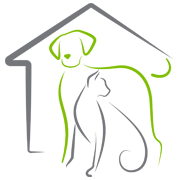 ПРОГРАМ ПОСЛОВАЊА ЈАВНОГ КОМУНАЛНОГ ПРЕДУЗЕЋА „ЗООХИГИЈЕНА И ВЕТЕРИНА НОВИ САД“ НОВИ САД ЗА 2021. ГОДИНУПословно име:Јавно комунално предузеће “Зоохигијена и Ветерина Нови Сад” Нови СадСедиште: Нови Сад, Футошки пут 13Претежна делатност: 75.00 Ветеринарска делатностМатични број: 08408777ПИБ: 100454644ЈББК: 91708 Надлежни орган јединице локалне самоуправе: Градска управа за комуналне послове Града Новог СадаНови Сад, новембар 2020. годинеОПШТИ ПОДАЦИ1.1.Статус, правна форма и делатност ПредузећаЈавно комунално предузеће „Зоохигијена и Ветерина Нови Сад“ Нови Сад основано је Одлуком Скупштине Града Новог Сада од 27. децембра 2013. године („Службени лист Града Новог Сада“, број 69/13), а званично је почело са радом 3. јануара 2014. године у складу са Законом о комуналним делатностима („Службени гласник РС“, бр. 88/11, 104/16 и 95/18), Законом о ветеринарству („Службени гласник РС“, бр. 91/05, 30/10, 93/12 и 17/19 - др. закон) и Законом о добробити животиња („Службени гласник РС“, број 41/09).Јавно комунално предузеће „Зоохигијена и Ветерина Нови Сад“ Нови Сад основано je у циљу обављања комуналне делатности зоохигијене и обезбеђивања прихватилишта и карантина на територији Града Новог Сада.Делатност је дефинисана шифром 75.00-Ветеринарска делатност и обухвата: здравствену бригу и контролу здравља домаћих животиња и кућних љубимаца, коју обављају доктори ветеринарске медицине у ветеринарским станицама, при посетама фармама, штенарама и становима, у сопственим саветовалиштима и хируршким ординацијама или на другим местима. Предузеће обавља комуналну делатност зоохигијене на територији Града Новог Сада и врши организацију здравствене заштите животиња. Своје услуге предузеће обавља у ветеринарским амбулантама у Новом Саду и Шангају. У Новом Саду функционише амбуланта за мале животиње и ветеринарска апотека. У Шангају се налази прихватилиште и амбуланта за напуштене псе и мачке где се пружа ветеринарска помоћ, контрола и смањење популације напуштених паса и мачака, неопходне хируршке интервенције, заштита напуштених животиња од заразних и других болести.Јавно комунално предузеће „Зоохигијена и Ветерина Нови Сад“ Нови Сад је у обавези да врши делатност из надлежности јединице локалне самоуправе у области комуналне делатности зоохигијене, обезбеђивање прихватилишта и карантина. У складу са чланом 72. Закона о добробити животиња једина лица обучена за услуге у циљу добробити животиња су управо доктори ветеринарске медицине. Град Нови Сад има дугогодишњу традицију постојања ветеринарске делатности као јавне службе, а оснивањем Јавног комуналног предузећа „Зоохигијена и Ветерина Нови Сад“ Нови Сад објединили су се послови у области зоохигијене и ветеринарских услуга.1.2. Визија и мисија Предузећа           ВизијаЈавно комунално предузеће „Зоохигијена и Ветерина Нови Сад“ Нови Сад обављаће послове у области зоохигијене и ветерине, с тим да ће у будућем периоду, као и до сада акценат бити на равноправном учешћу на тржишту са другим правним лицима која обављају ветеринарску делатност, кроз подстицање здраве конкуренције и стабилности у пословању. Узимајући у обзир делатност за чије обављање је основано, као и овлашћења и надлежности које има, Јавно комунално предузеће „Зоохигијена и Ветерина Нови Сад“ Нови Сад тежи бољој организацији и ефикасности рада. Наведено треба да доведе до успешнијег пословања и бољих резултата у циљу правдања поверења које је Јавном комуналном предузећу „Зоохигијена и Ветерина Нови Сад“ Нови Сад од стране оснивача, односно Града и указано.            За Јавно комунално предузеће „Зоохигијена и Ветерина Нови Сад“ Нови Сад смештање паса у прихватилиште не може се схватити као решење проблема. Поред спровођења ЦНР методе, наставак интензивног рада на едукацији људи о правима и обавезама која имају као власници кућних љубимаца један је од наших основних задатака. С тим у вези, предузеће би организовало различите видове едукације грађана, посете прихватилиштима, као и организовање изложбе напуштених паса  у циљу удомљавања паса и промовисања одговорног власништва.           Идеја је и да се у наредном периоду посредством акција и у сарадњи са осталим јавним комуналним предузећима грађани мотивишу на одговорније понашање када је реч о поштовању правила прописаних Одлуком о држању домаћих животиња („Службени лист Града Новог Сада“, бр. 60/10, 12/11, 17/11 - испр., 1/12, 65/13 - др. одлука, 13/14, 11/15, 33/15 - аутентично тумачење, 63/15,  16/18, 31/19 и 59/19), нарочито у одговорности власника везано за пуштање паса без повоца, шетња паса са повоцем, као и чишћење за псом.    МисијаМисија предузећа је да обавља послове за које је основано у складу са Одлуком о обављању делатности зоохигијене („Службени лист Града Новог Сада“, бр. 65/13, 13/14, 47/16, 16/18 и 59/19). Овом одлуком уређује се начин и услови обављања комуналне делатности зоохигијене на територији Града Новог Сада, обавезе јавног комуналног предузећа основаног за обављање делатности зоохигијене, обавезе власника, односно држаоца животиње, финансирање обављања делатности зоохигијене, начин вршења надзора над обављањем делатности зоохигијене, као и друга питања у вези са обављањем делатности зоохигијене, у складу са законом. Такође, овом одлуком се уређују и услови за обезбеђивање и финансирање карантина на територији Града Новог Сада, у складу са Законом о ветеринарству. 	Јавном комуналном предузећу „Зоохигијена и Ветерина Нови Сад“ Нови Сад поверен је на управљање објекат Прихватилиште за животиње на путу Шајкашког одреда Нови Сад.У вршењу послова контроле и смањења популације напуштених паса и мачака, Јавно комунално предузеће „Зоохигијена и Ветерина Нови Сад“ Нови Сад поступа у складу са Програмом контроле и смањења популације напуштених паса и мачака на територији Града Новог Сада („Службени лист Града Новог Сада“, бр. 6/14, 7/16, 2/19 и 24/19), који се базира на ЦНР методи (ухватити, чиповати, стерилисати, вакцинисати и вратити на претходно станиште), збрињавајући тако животиње на хуман начин и поштујући начела ветеринарске етике и праксе.Такође, поступајући у складу са програмом контроле и смањења популације напуштених паса и мачака на територији Града Новог Сада утиче се значајно и на подизање нивоа свести, како о одговорном власништву, тако и о смањењу броја напуштених паса и мачака на територији Града Новог Сада.У свом раду Јавно комунално предузеће „Зоохигијена и Ветерина Нови Сад“ Нови Сад сарађује са стручном јавношћу како би се постигли што бољи резултати у пружању помоћи и подршке власницима кућних љубимаца, али и свим Новосађанима.1.3. Стратешка документа, просторни планови, закони, подзаконска  као и интерна акта које Предузеће примењује у свом пословању              Правни оквир који уређује пословање Предузећа: Закон о ветеринарству („Службени гласник РС“, бр. 91/05, 30/10 , 93/12 и 17/19 - др. закон);Закон о добробити животиња („Службени гласник РС“, број 41/09);Закон о јавним предузећима („Службени гласник РС“, бр. 15/16 и 88/19);Закон о привредним друштвима ("Службени гласник РС", бр. 36/11, 99/11, 83/14 - др. закон, 5/15, 44/18, 95/18 и 91/19)Закон о раду („Службени гласник РС“, бр. 24/05, 61/05, 54/09, 32/13, 75/14, 13/17 - одлука УС, 113/17 и 95/18-аутентично тумачење);Закон о буџетском систему („Службени гласник РС“, бр. 54/09, 73/10, 101/10, 101/11, 93/12, 62/13, 63/13 - испр., 108/13, 142/14, 68/15 - др. закон, 103/15, 99/16, 113/17, 95/18, 31/19 и 72/19);Закон о рачуноводству („Службени гласник РС“, бр. 62/13, 30/18 и 73/19 - др. закон);Закон о рачуноводству („Службени гласник РС“, број 73/19);Закон о комуналним делатностима („Службени гласник РС“, бр. 88/11, 104/16 и 95/18);Закон о јавним набавкама („Службени гласник РС“, број 91/19);Закон о планирању и изградњи ("Службени гласник РС", бр. 72/09, 81/09 - испр., 64/10 - одлука УС, 24/11, 121/12, 42/13 - одлука УС, 50/13 - одлука УС, 98/13 - одлука УС, 132/14, 145/14, 83/18, 31/19, 37/19 - др. закон и 9/20);Закон о заштити потрошача („Службени гласник РС“, бр. 62/14, 6/16 - др. закон и 44/18 - др. закон);Одлука о одређивању комуналне делатности од локалног интереса и поверавању обављања комуналних делатности од локалног интереса („Службени лист Града Новог Сада“, број 69/13);Одлука о обављању делатности зоохигијене („Службени лист Града Новог Сада“, бр. 65/13, 13/14, 47/16, 16/18 и 59/19);Одлука о усклађивању Одлуке о организовању Јавног комуналног предузећа "Зоохигијена и Ветерина Нови Сад" Нови Сад ("Службени лист Града Новог Сада", бр. 47/16 и 46/20);Уредба о изгледу, садржају и начину попуњавања образаца, као и о начину достављања и обраде података који се уносе у Регистар запослених, изабраних, постављених и ангажованих лица у јавном сектору („Службени гласник РС“, број 76/13);Правилник о обрасцима тромесечних извештаја о реализацији годишњег, односно трогодишњег програма пословања јавних предузећа („Службени гласник РС“, број 36/16);Правилник о обрасцу месечних извештаја о роковима измирења обавеза јавних предузећа и њихових зависних друштава капитала, утврђених законом којим се одређују рокови измирења новчаних обавеза у комерцијалним трансакцијама („Службени гласник РС“, број 36/13);Уредбе о утврђивању елемената годишњег програма пословања за 2021. годину, односно трогодишњег програма пословања за период 2021-2023. године јавних предузећа и других облика организовања који обављају делатност од општег интереса, („Службени гласник РС“, број 124/20), иСтатут Јавног комуналног предузећа „Зоохигијена и Ветерина Нови Сад“ Нови Сад од 19. октобра 2016. године1.4. Дугорочни и средњорочни план пословне стратегије и развоја Правни основ за доношење Решења о давању сагласности на Средњорочни и дугорочни план пословне стратегије и развоја Јавног комуналног предузећа "Зоохигијена и Ветерина Нови Сад" Нови Сад за период 2017 - 2026. године, садржан је у члану 24. став 1. тачка 2. Одлуке о усклађивању Одлуке о организовању Јавног комуналног предузећа "Зоохигијена и Ветерина Нови Сад" Нови Сад ("Службени лист Града Новог Сада", бр. 47/16 и 46/20).Решењем Скупштине Града Новог Сада број 352-1/2017-669-I од 7. јула 2017. године дата је сагласност на Средњорочни и дугорочни план пословне стратегије и развоја Јавног комуналног предузећа "Зоохигијена и Ветерина Нови Сад" Нови Сад за период 2017 - 2026. године, који је Надзорни одбор Јавног комуналног предузећа "Зоохигијена и Ветерина Нови Сад" Нови Сад донео на 54. седници одржаној 13. јуна 2017. године.1.5. Организациона шема ПредузећаОрганизациона шема Јавног комуналног предузећа „Зоохигијена и Ветерина Нови Сад“ Нови Сад дата је у прилогу: 1.6. Имена директора и чланова Надзорног одбора Директор Ивана Кукин Решење број 352-1/2019-592- I од 23. децембра  2019. године.Помоћник директора за ветерину и комуналну зоохигијену Александар Наглић, Уговор о раду број 2/2020 од 6. фебруара 2020. године.Помоћник директора за правне, опште и кадровске послове Вања Љубљанац, Уговор о раду број 54/2020 од 10. новембра 2020. године.Владан Бумбић Решење број 022-1/2019-177 - I од 27. новембра 2019. године.Весна Цвјетановић Решење број 022-1/2020-271 - I од 15. октобра 2020. године.Мира Станишић Решење број 022-1/2018-37- I од 13. априла  2018. године.АНАЛИЗА ПОСЛОВАЊА У 2020. ГОДИНИ2.1. Процена физичког обима активности	Јавно комунално предузеће „Зоохигијена и Ветерина Нови Сад“ Нови Сад прилаже процењени физички обим активности у 2020. години.Јавно комунално предузеће „Зоохигијена и Ветерина Нови Сад“ Нови Сад је током 2020. године пословало и остварило планирани физички обим услуга чиме су постигнути значајни резултати у спровођењу Стратегије Града за решавање проблема невласничких паса и мачака на територији Града, захваљујући додатно уложеним напорима и уштедама.Процена финансијских показатеља за 2020. годину Јавно комунално предузеће „Зоохигијена и Ветерина Нови Сад“ Нови Сад је реализовало све своје планиране активности из области ветеринарства, у складу са Законом о ветеринарству („Службени гласник РС“, бр. 91/05, 30/10, 93/12 и 17/19 – др. закон) и Правилником о утврђивању Програма мера здравствене заштите животиња за 2020. годину („Службени гласник РС“, бр. 25/20 и 118/20). Јавно комунално предузеће „Зоохигијена и Ветерина Нови Сад“ Нови Сад послове из области зоохигијене, прихватилишта и карантина, поред послова из области ветеринарства, обавља почев од 3. jануара 2014. годинe.2.2. Биланс стања, Биланс успеха и Извештај о токовима готовине  Процењени пословни приходи у 2020. години износе 134.235.000,00 динара, док процењени пословни расходи износе 133.714.000,00 динара. Разлика представља пословни добитак пре опорезовања у износу од 521.000,00 динара. 2.3. Спроведене активности за унапређење процеса пословањаЈавно комунално предузеће „Зоохигијена и Ветерина Нови Сад“ Нови Сад у циљу унапређења пословања у 2020. години, настојало је да оствари планом утврђене циљеве, који се односе на: континуирано праћење савремених достигнућа у ветеринарској делатности, подизање нивоа пружања услуга и друге свеобухватне активности повезане с зоохигијенским и ветеринарским надзором над животињама, обезбеђење стабилности у пословању, обезбеђење позитивног финансијског резултата пословања односно, прихода који омогућавају функционисање Предузећа и извршење свих планираних програма за текућу годину. Према процени пословања за 2020. годину Предузеће је спровело већи део наведених активности којима је унапређен процес пословања.2.4. Спроведене активности у области корпоративног управљања          У Предузећу се успоставља систем финансијског управљања и контроле уз ажурирање постојећег, а који би требао да омогући још бољи свеобухватни рад на корпоративним активностима.Остварују се планиране активности и постижу планирани циљеви Предузећа.Предузеће у свом пословању поштује прописе, интерне опште акте и појединачне акте.ЦИЉЕВИ И ПЛАНИРАНЕ АКТИВНОСТИ ЗА 2021. ГОДИНУ 3.1. Циљеви Предузећа за 2021.годинуОсновни циљ у 2021. години у обављању комуналне делатности зоохигијене је квантитативно и квалитативно повећање обима услуга. У планираном обиму пружања услуга током 2021. године основни мотив је смањење броја напуштених животиња на градским улицама, здравствена заштита како животиња, тако и људи превентивним мерама заштите, тј. вакцинацијом напуштених животиња против беснила, као и благовременим и нешкодљивим уклањањем лешева животиња са јавних површина.Остваривање циљева које Јавно комунално предузеће „Зоохигијена и Ветерина Нови Сад“ Нови Сад жели да оствари у 2021. години могуће је уз јасно дефинисану стратегију, која би обухватила поред претходно наведеног циља и:да се континуирано прате савремена достигнућа у ветеринарској делатности;наставак модернизације и осавремењавања средстава рада кроз набавке нове опреме и реализација активности у области зоохигијене, здравствена заштита животиња кроз развој високих технологија у области дијагностике и лечења;да прати тржишна кретања и активно ради на обезбеђењу додатних послова из своје делатности;да се стара о рационалном коришћењу ресурса, прилагођавањем образовне, квалификационе и старосне структуре, као и кроз прилагођавање обима радне снаге реалним потребама предузећа, а ради минимализације трошкова на свим нивоима и у свим фазама реализације пословних процеса;праћење броја популације невласничких паса и мачака, спровођењем мере стерилизације/кастрације у циљу смањења броја напуштених животиња, а самим тим и броја уједа напуштених животиња на територији Града Новог Сада;да има континуирану и планску комуникацију која обезбеђује адекватан однос према грађанима, држави, невладиним организацијама, које се баве бригом о животињама, као и према привреди; изграђивање свести о хуманом поступању и старању о животињама;подстицање стерилизације/кастрације власничких паса и мачака, у складу са позитивним законским прописима, те мерама против напуштања животиња (чиповање) и регистрације власничких паса и мачака, едукацијом и обавештавање власника о одговорном власништву и законским обавезама;примена Закона о добробити животиња (начело универзалности бола, начело бриге о животињама, начело интегралности, начело посвећивања пажње, начело превенције и предострожности и начело одговорности);спречавање и сузбијање зооноза-болести које се преносе са животиња на људе и представљају озбиљне здравствене, еколошке, хигијенске и естетске проблеме свих грађана;усавршавање младих стручњака, јер они представљају људске ресурсе које омогућују несметано и законито функционисање као једина обучена лица за бављење ветеринарском медицином и  добробити животиња - Доктори ветеринарске медицине (ДВМ);старање о заштити животне средине;поштовање дефинисаних стратегија, и друге свеобухватне активности повезане с зоохигијенским и ветеринарским надзором над животињама.Побољшањем и усавршавањем поменутих циљева Јавно комунално предузеће „Зоохигијена и Ветерина Нови Сад“ Нови Сад доприноси обезбеђивању обављања комуналне делатности зоохигијене у Граду Новом Саду.Јавно комунално предузеће „Зоохигијена и Ветерина Нови Сад“ Нови Сад труди се да константно успоставља и унапређује сарадњу са удружењима за заштиту животиња и грађанима, тако да је и тај сегмент нешто на чему се планира рад и убудуће. ПЛАН АКТИВНОСТИ У 2021. ГОДИНИ3.2. План управљања ризицимаПредузеће планира да у интеракцији са корисницима ветеринарских услуга успостави адекватне интерне процесе, процедуре, организациону структуру и вештине како би се евентуални ризици на време идентификовали, оценили и на најефикаснији начин пронашла решења за управљања тим ризицима.Услуге се обезбеђују кроз различите, али повезане пословне линије.    Темпо живота се непрестано убрзава, а природни и друштвени утицаји расту те је веома важно правилно утицати на ризике, нарочито на оне који се могу предвидети.Надзорном одбору и директору Предузећа потребно је омогућити све алате којима ризике за пословање Предузећа могу спречити, ублажити или отклонити.Запослени се морају максимално ангажовати у спречавању настанка ризика за пословање и решавању истих, својим директним ангажовањем у процесу рада и одлучивања.Управљање ризицима подразумева идентификацију потенцијалних догађаја који могу имати негативан утицај на остваривање циљева Предузећа, процену сваког ризика, те прећење и контролу.Предузеће је усвојило Стартегију управљања ризицима у Јавном комуналном предузећу „Зоохигијена и Ветерина Нови Сад“ Нови Сад 27. децембра 2017. године.Стручни-консултантски тим ради на изради плана/мапе управљања ризицима, кроз систем израде и ажурирања финансијског управљања и контроле и планирано је да буде завршен до краја године.                   3.3. Приказ планираних и реализованих индикатора пословања                                                                                                                                                        Прилог 2          																                                                            у 000 динара	 4.2. Структура планираних прихода и расходаЈавно комунално предузеће „Зоохигијена и Ветерина Нови Сад“ Нови Сад планира да се у 2021. години финансира по два основа:Сопствени извори финансирања из цене услуга остварених пружањем ветеринарских услуга и здравствене заштите животиња у 2021. години и продаје робе, иСредства из буџета Града Новог Сада за 2021. годину опредељених за услуге из делатности Предузећа. 	Програмом пословања Предузећа планирани су укупни приходи у износу од 135.000.000,00 динара и у целокупном износу односе се на пословне приходе.Укупни расходи планирани су на нивоу од 132.080.000,00 динара, од чега је набавна вредност продате робе 1.500.000,00 динара, трошкови материјала 15.262.000,00 динара, трошкови горива и енергије 2.750.000,00 динара, трошкови производних услуга 19.445.000,00 динара, нематеријални трошкови 5.738.000,00 динара, трошкови амортизације 8.000.000,00 динара, трошкови дугорочних резервисања 25.000.000,00 динара, трошкови зарада, накнада зарада и осталих личних расхода 53.870.000,00 динара и порески расход периода 515.000,00 динара.4.3. Ценовник услуга из делатности зоохигијене, послова у оквиру карантина и ветеринарских услуга            Цене услуга из делатности зоохигијене, послова у оквиру карантина и ветеринарских услуга, које Јавно комунално предузеће „Зоохигијена и Ветерина Нови Сад“ Нови Сад пружа власницима, односно држаоцима животиња утврђене су Ценовником услуга из делатности зоохигијене и послова у оквиру карантина („Службени лист Града Новог Сада“, број 37/19) као и Ценовником ветеринарских услуга („Службени лист Града Новог Сада“, број 37/19).  4.4. Субвенције и остали приходи из буџета                                                                                                                                                                                                                        Прилог 4.*Под осталим приходима из буџета сматрају се сви приходи који нису субвенције (нпр. додела средстава из буџета по јавном позиву, конкурсу и сл).4.5. Образложење коришћења средстава из буџета ИНВЕСТИЦИОНЕ АКТИВНОСТИ-КАПИТАЛНЕ СУБВЕНЦИЈЕI	ДОБРА1. Набавка специјализоване врсте пода за боксове за смештај животиња у Прихватилишту, са постављањем – II фазаНа постојећем бетонском поду у боксовима за смештај животиња у Прихватилишту оштећен је површински слој због свакодневне дезинфекције, прања и чишћења хемијским  средствима, а који се као такав показао непрактичним и неприхватљивим са аспекта заштите здравља животиња.С обзиром да под у боксовима за смештај животиња у Прихватилишту треба да буде сигуран и од еколошки прихватљивих материјала који су лаки за одржавање и отпорни на урин, гребање, угризе и разне супстанце које се редовно користе за третман животиња или чишћење простора, указала се потреба за заменом постојећег пода специјализованом врстом пода. Набавком и постављањем специјализоване врсте пода у боксове за смештај животиња у прихватилишту обезбедиће се бољи услови за држање и здравствену заштиту животиња у боксовима који нису били обухваћени I фазом наведене инвестиције.Планирана вредност наведеног добра износи 4.100.000,00 динара.2. Набавка металних ограда и панела за истрчавалиште за псе, са постављањем – I фазаПостојећи простор за истрчавање паса у Прихватилишту представља јединствену целину која није издељена на више мањих истрчавалишних јединица, а који се као такав показао нефункционаланим и неприхватљивим са аспекта безбедности и заштите здравља животиња и људи. Набавком и постављањем металних ограда и панела на постојећем истрчавалишту за псе омогућило би се преграђивање простора у више мањих истрчавалишних јединица, а чиме би се значајно повећала функционалност целог простора, безбедност животиња приликом истрчавања и омогућило ефикасније, брже и безбедније обављање свакодневних радних активности запослених у Прихватилишту, као и обављање волонтерских активности од стране савесних и одговорених грађана.Планирана вредност наведених добара износи 3.500.000,00 динара.3. Набавка РТГ апарата за ветеринарску амбуланту у ПрихватилиштуИмајући у виду технолошки напредак и развој ветеринарске медицине указала се потреба за набавком савременог дигиталног рендген апарата са пратећом опремом а којим би се омогућила брза и тачна дијагностика обољења код животиња у Прихватилишту. С обзиром да ветеринарска амбулата у улици Футошки пут број 13., има РТГ апарат, оболеле животиње у Прихватилишту редовно су транспортоване на преглед и дијагностику у наведену амбуланту, а што је у великом броју случајева код животиња довело до погоршања здраственог стања и узроковало додатну патњу и бол због стања у којем се налазе, као и повећан ризик по здравље и безбедност запослених приликом транспорта оболелих животиња на другу локацију.Имајући у виду наведено, набавком РТГ апарата са пратећом опремом за ветеринарску амбуланту у Прихватилишту, обезбедиће се бољи услови за рад и пружање здраствене заштите код оболелих животиња у Прихватилишту. Планирана вредност наведеног добра износи 3.000.000,00 динара.УСЛУГЕ ИЗ ДЕЛАТНОСТИ1788 Хватање и превоз паса и мачака до Прихватилишта врши се 365 дана у години, а подразумева хватање и превоз паса и мачака до прихватилишта и изласке на терен када из оправданих разлога није дошло до хватања животиња. Хватање и превоз паса и мачака подразумева: излазак на терен екипе за хватање животиња са превозом, рад запослених, фиксирање животиња, утврђивање идентитета животиња и манипулисање фиксираним животињама. Хватање и превоз паса и мачака обавља се савременим методама и средствима. 3558 Збрињавање напуштених паса и мачака у Прихватилишту подразумева да се свим напуштеним псима и мачкама који су доведени у Прихватилиште врши потребна тријажа, клинички преглед, потребне стерилизације односно кастрације са пре и пост-оперативним током, као и вакцинација против беснила и инфективних болести и обележавање микрочипом. Ова позиција подразумева еутаназију код животиња код којих се клиничким прегледом утврди да су неизлечиво болесне или повређене како би се спречила патња и омогућила хумана смрт животиње, спречило ширење заразних болести, као и код животиња код којих се клиничким прегледом утврди да су агресивне и опасне за околину. Ова позиција подразумева и пружање ветеринарске помоћи и лечење паса и мачака у прихватилишту.1791 Одржавање Прихватилишта подразумева збрињавање ухваћених паса и мачака у Прихватилишту, и то: животиње које су напуштене и изгубљене, чији власник односно држалац не може више да се брине о њима, које надлежни орган одузме власнику и које су у опасности. У Прихватилишту се са напуштеним животињама поступа у складу са законом и добром ветеринарском праксом. Услуга „Одржавање прихватилишта“ обухвата свакодневну бригу о смештеним псима и мачкама, као што су: исхрана смештених животиња, шетање, истрчавање, одржавање хигијене, опсервација животиња и друге активности које обављају запослени на одржавању хигијене боксова у Прихватилишту.1792 Поновно хватање, контрола и ревакцинација паса и мачака подразумева поступање по Програму контроле и смањења популације напуштених паса и мачака на територији Града, а који обухвата: поновно хватање, регистарацију и обележавање напуштених паса и мачака, контролу и ревакцинацију напуштених паса и мачака, удомљавање, едукацију и информисање власника или држалаца животиња о особинама и потребама животиња и друге мере у складу са законом.1793 Нешкодљиво уклањање лешева животиња са јавних површина подразумева пријем, пријаву о налажењу леша животиње на јавној површини, нешкодљиво уклањање лешева животиња са јавне површине уз максималну предострожност и дезинфекцију места са којег је леш уклоњен, превоз или организовање превоза лешева животиња са јавне површине до објеката за сакупљање, прераду или уништавање отпада животињског порекла на начин који не представља ризик по друге животиње, људе и животну средину. 1794 Збрињавање отпада животињског порекла подразумева збрињавање отпада животињског порекла 365 дана у години по пријавама. Збрињавање отпада животињског порекла са јавних површина на територији Града Новог Сада вршиће се на безбедан начин, у складу са Законом. Овако збринут отпад животињског порекла биће привремено одложен у хладњачу до одношења и уништавања на начин који не представља ризик по друге животиње, људе и животну средину. 491 Опсервација паса и мачака на беснило врши се првог, петог и десетог дана по записнику Републичке ветеринарске инспекције код животиња код којих се сумња на присуство вируса. Опсервација је неопходна јер вирус беснила може да се појави у пљувачци заражених животиња десет дана пре појаве првих симптома болести. Опсервацију врши доктор ветеринарске медицине.1771 Пружање прве помоћи повређеним напуштеним животињама се одвија збрињавањем болесних и трауматизованих, напуштених животиња на јавним површинама Града. Болесног или трауматизованог пса или мачку служба транспортује у амбуланту. По доласку у амбуланту животињи се отвара протокол болести и врши клинички преглед, обрађују свеже и старије ране мањег обима које не захватају дубља ткива и телесне шупљине, постављају завоји, удлаге, спроводе неопходне интервенције и одговарајуће дијагностичке и терапијске процедуре. Животиње се подвргавају процедурама аналгезије, анестезије и седације, у неопходном степену, да би се животиња поштедела бола и стреса.492 Хируршке интервенције код повређених напуштених животиња обухваћене су хируршке интервенције код повређених напуштених животиња уз комплетну општу анестезију и аналгезију. Оперисане животиње остају због постоперативног тока, где им је обезбеђена интензивна нега све време опоравка, а хируршка нега се спроводи у току буђења из анестезије и опоравка. У интензивној нези животиња постоперативно добија адекватну терапију и аналгезију уз сталан надзор стручног особља.      495 Обдукција угинулих животиња и токсиколошки преглед угинулих животиња подразумева обдукцију и токсиколошки преглед угинулих животиња због евентуалне сумње на тровање животиња или у друге сврхе, а по налогу надзора ветеринарске инспекције, комуналне инспекције и других надлежних органа.496 Ванредни и интервентни радови у вези заразних болести животиња Ванредни и интервентни радови у вези заразних болести животиња ће се обављати искључиво уз записник Републичке ветеринарске инспекције, посебан налог Научног института за ветеринарство Нови Сад или посебан налог надзорног органа.497 Карантин и прихватилиште за остале животињеПослови који се обављају у оквиру карантина, у складу са законом обухватају активности на држању, хватању, прикупљању, превозу, збрињавању, ветеринарској нези и смештају. У карантин се смештају животиње по налозима инспекцијских органа и органа реда. У карантину су животиње смештене 24 сата где им је обезбеђена пуна нега у складу са законима који ту проблематику уређују.3559 Дијагностика, превентива и лечење Dirofilarije immitis (срчани црв) и других зооноза обухваћен је нативни преглед крви на присуство микрофиларије (или узрочника других зооноза), снеп тест за откривање присуства одраслих облика и микрофиларије (или узрочника других зооноза), лечење и профилакса. Дијагностика, превентива и лечење Dirofilarije immitis (срчани црв) и других зооноза, има за циљ бригу о животињама и добру ветеринарску праксу где је неопходно пружити адекватну услугу и заштиту животиња под нашим надзором како би у потпуности могли да обезбедимо здравствену заштиту незбринутих животиња и онемогућили ширење заразе од које могу да оболе и људи. 3560 Превентива и заштита паса, мачака и животне средине од заразних болести подразумева превентивна вакцинација, превентивни третман ендопаразита (дехелминтизација) и превентивни третман ектопаразита. Превентива и заштита паса, мачака и животне средине од заразних болести (Canine Distemper, Canine Parvovirus, Hepatitis Cantogiosa Canis, Leptospirosis) које су веома подмукле, заразне и са неизвесним лечењем и исходом, које су узрок високог степена морталитета код животиња. Заразне болести (зоонозе) су разлог више за вакцинацију паса и мачака како би се спречило њихово ширење у Прихватилишту. Утврђивање патологије није важно само за напуштене псе и мачке на територији Града Новог Сада већ и као прва мера за сузбијање обољења која се могу пренети на људе и/или друге животиње. Савремене методе лечења захтевају профилаксу, односно рад на спречавању болести, јер је то најјефтинији начин лечења. Мера се састоји од превентивне вакцинације и превентивног третмана ендопаразита (дехелминтизација) и ектопаразита.3561 Имиџинг методе (ртг и ултразвук) и лабораторијска дијагностика обухваћене су услуге рендгена и ултразвучни преглед, лабораторијске анализе и то: ККС, биохемијска анализа крви, преглед урина, копролошки преглед. Имиџинг методе (ртг и ултразвук) и лабораторијска дијагностика је мера којом се утврђује здравствено стање животиња и потребно је да буде незаобилазан корак у дијагностификовању. Савремена опрема омогућава тачно утврђивање здравственог стања напуштених животиња на територији Града Новог Сада имиџинг методом (ртг и ултразвук) и биохемијским анализама. Наведене методе претходе хируршким интервенцијама и у складу су са Законом о добробити животиња и добром ветеринарском праксом, а неоходне су због боље процене општег здравственог стања животиња и смањења ризика од интервенције, а њиховом применом животињама се пружа максимална здравствена заштита. 	Средства за реализацију Одлуке о програму инвестиционих активности и услуга из делатности Јавног комуналног предузећа “Зоохигијена и Ветерина Нови Сад“ Нови Сад за 2021. годину утврђена су у укупном износу од 145.600.000,00 динара, и то 10.600.000,00 динара за инвестиционе активности - капиталне субвенције и 135.000.000,00 динара за услуге из делатности, а средства би била обезбеђена из буџета Града Новог Сада.Према одредбама Посебног колективног уговора за јавна комунална и друга јавна предузећа Града Новог Сада („Службени лист Града Новог Сада“, бр. 37/17, 33/19 - Споразум о продужењу и 34/20 – Анекс I) и Колективног уговора за Jавно комунално предузеће „Зоохигијена и Ветерина Нови Сад“ Нови Сад, основна зарада запосленог утврђује се као производ вредности радног часа, коефицијента посла и времена проведеног на раду, док се вредност радног часа утврђује програмом пословања. Законом о престанку важења Закона о привременом уређивању основица за обрачун и исплату плата, односно зарада и других сталних примања код корисника јавних средстава прописано је да ће се „основица, односно вредност радног часа, вредност бода и вредност основне зараде (у даљем тексту: основица) за обрачун плате, односно зараде код корисника јавних средстава примењивати у висини која је била утврђена до дана ступања на снагу овог закона“, односно у октобру 2014. године. Jавно комунално предузеће „Зоохигијена и Ветерина Нови Сад“ Нови Сад“ Нови Сад као основицу за обрачун и исплату зарада у 2014. години примењивало је цену рада за најједноставнији рад, док је основна зарада представљала производ такве основице и коефицијента сложености послова, одговорности, услова рада и стручне спреме који су услов за рад на одређеним пословима.Вредност радног часа представља количник цене рада за најједноставнији рад (као основице која је у Предузећу примењена за октобар 2014. године) и планираног пуног фонда радних сати за месец за који се обрачунава зарада. Вредност радног часа представља обрачунску категорију и користи се за обрачун зараде. Уколико је овако обрачуната зарада нижа од минималне зараде утврђене у складу са законом, запосленом ће се исплатити минимална зарада утврђена у складу са законом. Применом овако утврђене вредности радног часа обрачуната зарада, заједно са другим примањима запослених која се исплаћују за одговарајући месец, не сме довести до прекорачења планиране масе средстава за исплату зарада за одговарајући месец.ПЛАНИРАНИ НАЧИН РАСПОДЕЛЕ ДОБИТИ, ОДНОСНО ПЛАНИРАНИ НАЧИН ПОКРИЋА ГУБИТКА5.1. Расподела процењене добити, односно планирани начин покрића губитка за   2020. годину            Процењени укупни приходи у 2020. години износе 140.969.000,00 динара, а процењени укупни расходи са пореским расходом периода износе 134.972.000,00 динара. Разлика представља нето добитак у износу од 5.997.000,00 динара.            Оствареном добити у 2020. године предузеће планира да покрива губитак ранијих година, а у складу са законом, Одлуком о буџету Града Новог Сада и Статутом ЈКП „Зоохигијена и Ветерина Нови Сад“ Нови Сад.5.2. Начин утрошене добити за 2014., 2015., 2016., 2017. и 2019. годинуУкупно остварена нето добит у пословној 2014., 2015., 2016., 2017. и 2019. години распоређена је у складу са законом, Одлуком о буџету Града Новог Сада и Статутом ЈКП „Зоохигијена и Ветерина Нови Сад“ Нови Сад. Одлукама Надзорног одбора у пословној 2014., 2015., 2016. и 2017. години остварена нето добит је подељена 50% Оснивачу и 50% за повећање основног капитала.У 2018. години Јавно комунално предузеће „Зоохигијена и Ветерина Нови Сад“ Нови Сад је пословало са губитком у износу од 56.474.856,27 динара. У 2019. години остварена добит у износу од 10.696.323,75 динара резултат је рационализације и уштеде у свим сегментима пословања. Такође, позитивном финансијском резултату пословања, допринело је и доношење Закључка Градског већа Града Нoвoг Сада, број: 352-3/2019-30-II од 31. 01. 2019. године, којим је, између осталог, наложено Градској управи за комуналне послове и Градској управи за финансије да се, по пресудама у предметима у којима су солидарно тужени Град Нови Сад и Јавно комунално предузеће „Зоохигијена и Ветерина Нови Сад“ Нови Сад, средства исплаћују у целости из буџета Града Новог Сада. У складу са Одлуком о буџету Града Новог Сада и уз сагласност Оснивача, Јавно комунално предузеће „Зоохигијена и Ветерина Нови Сад“ Нови Сад део добити, утврђене према финансијским извештајима за 2019. годину а која је намењена оснивачу, користиће за покриће губитка, а део добити у износу од 348.161,87 динара ће уплатити у буџет Града Новог Сада, најкасније до 30. новембара 2020. године.											             Прилог 6.ПЛАН ЗАРАДА И ЗАПОШЉАВАЊА     6.1. Број запослених по секторима / организационим јединицама на дан 31.12.2020. годинеЈавно комунално предузеће „Зоохигијена и Ветерина Нови Сад“ Нови Сад у 2021. години планира 43 запослених, од чега је 35 запослених на неодређено време и 8 запослених на одређено време. Број 35 на неодређено време у складу је са Одлуком о максималном броју запослених на неодређено време у систему Града Новог Сада за 2017. годину („Службени лист Града Новог Сада“, бр. 47/17 и 54/18).6.2. Квалификациона,старосна,полна структура запослених и структура запослених према времену проведеном у радном односу                                                                                                                                                     Прилог 9а 	Распон ислаћених и планираних зарада																	                                                                                                                          у динарима                                                         Накнада Надзорног одбора / Скупштина у бруто износу				                                                                                                                                                                                                                        у динаримаКРЕДИТНА ЗАДУЖЕНОСТ Предузеће у 2021. години не планира да се кредитно задужи. Средства која се планирају из сопствених извора, као и средства планирана у буџету Града Новог Сада за 2021. годину намењена су за редовно пословање Предузећа.ПЛАНИРАНЕ НАБАВКЕ																		Прилог 13.    ПЛАН ИНВЕСТИЦИЈА Прилог 14.  9.1. План и динамика инвестиционих улагања у 2021. години       у 000 динараКРИТЕРИЈУМИ ЗА КОРИШЋЕЊЕ СРЕДСТВА ЗА ПОСЕБНЕ НАМЕНЕСредства за посебне намене су планирана у складу са Смерницама за израду годишњих Програма пословања које је донела Влада Републике Србије.Планирани Програм пословања за 2021. годину биће реализован према захтевима процеса рада и утврђеним приоритетима Предузећа, а према приливу средстава. Све планирано ће у великој мери допринети ефикасности обављања регистроване делатности.                                                                                                    ДВМ Ивана Кукин                                                                                                            ДиректорПози-цијаАктивностЈед.мереРеали-зација2020. године1788Хватање и превоз паса и мачака до прихватилишта Врши се 366 дана у години, 16 сати дневно, изласцима на терен ради хватања и превоза паса и мачака до Прихватилишта и по пријавама грађана, комуналне инспекције или по налогу надзорног органа. Хватање паса и мачака обавља се савременим методама и средствима.1Хватање и превоз паса и мачака до прихватилиштаком2.3002Изласци на терен када из оправданих разлога није дошло до хватањаком1.7003558Збрињавање напуштених паса и мачака у прихватилишту Ветеринарска служба свих 366 дана у години у две смене по 8 сати врши потребне тријаже, клиничке прегледе, потребне стерилизације, односно кастрације напуштених паса и мачака са пре и пост оперативним током, као и потребним вакцинацијама и обележавањем микрочипом. Еутаназија ће се примењивати код животиња код којих се клиничким прегледом утврди да су неизлечиво болесне или повређене, као и код животиња код којих се клиничким прегледом утврди да су агресивне и опасне по околину.1Стерилизација/кастрација напуштених паса и мачака са пре и постоперативним током, обележавањем и вакцинацијом против беснила и инфективних болестиком2.2002Еутаназија неизлечиво болесних или повређених паса и мачака (средства за седацију и средства за еутаназију и потрошни материјал)ком153Пружање ветеринарске помоћи и лечење паса и мачака у прихватилиштуком1401791Одржавање прихватилишта Исхрана смештених животиња, истрчавање, шетање, одржавање хигијене, опсервација животиња и други послови које обављају запослени у прихватилишту, врши се свакодневно, 366 дана, у три смене по 8 сати, као и послови на одржавању хигијене прихватилишта.1Одржавање паса и мачака у прихватилишту по дану (број јединки x број дана)ком109.4961792Контрола и смањење популације напуштених паса и мачака                                               У складу са Програмом контроле и смањења популације напуштених паса и мачака на територији Града Новог Сада, врши се поновно хватање, контрола и ревакцинација паса и мачака, 366 дана у години, у две смене.1Поновно хватање, контрола паса и мачака и ревакцинацијаком2.8001793Нешкодљиво уклањање лешева животиња са јавних површина                                       По налогу надзорног органа, комуналне инспекције, других надлежних инспекција, као и по пријавама грађана надлежним службама, врши се уклањање лешева, нешкодљиво по околину, уз максималну предострожност и дезинфекцију места са којег је леш уклоњен, 366 дана радом у две смене. Прикупљени лешеви са јавних површина збрињавају се у хладњачи до трајног збрињавања отпада животињског порекла1Ситне животиње (птице, глодари, гмизавци)ком5002Пси и мачкеком2.0003Крупне животиње (папкари, копитари)кг40.0001794Збрињавање отпада животињског порекла                                                           Прикупљени отпад животињског порекла са јавних површина се, 366 дана, организовано у две смене, на безбедан начин, привремено одлаже и чува у хладњачи, до предаје на прераду и уништавање у кафилерији.1Привремено збрињавање отпада животињског порекладан3662Трајно збрињавање отпада животињског пореклакг69.040491Опсервација паса и мачака на беснило                                                                      На основу записника Републичке ветеринарске инспекције 1., 5. и 10. дана врши се утврђивање вируса беснила код животиња код којих се сумња на присуство вируса. Опсервацију врше доктори ветеринарске медицине сваким даном у току године, радом у једној смени.1Опсервација паса и мачака на беснилоком401771Пружање прве помоћи повређеним напуштеним животињама                         Ангажманом запослених 366 дана, у две смене, врши се пружање прве помоћи напуштеним животињама збрињавањем трауматизованих напуштених животиња, транспортом у амбуланту где се врши клинички преглед, спроводе потребне дијагностичке процедуре, хируршки обрађују ране мањег обима, постављају завоји, удлаге и др. Како би се стручно и на безбедан начин указала прва помоћ која је неопходна, животиње се подвргавају процедурама аналгезије, анестезије и седације, у неопходном степену, да би се животиња поштедела бола и стреса, што утврђује ветеринар на основу научно доказаних чињеница.1Пружање прве помоћи повређеним напуштеним животињамаком3.800492Хируршке интервенције код повређених напуштених животиња                                    Све неопходне хирушке интервенције код повређених напуштених животиња врше доктори ветеринарске медицине 366 дана, радом у две смене. Хируршке интервенције се раде у општој анестезији, континуирано у дужем временском периоду. Оперисане животиње остају због постоперативног тока, где им је обезбеђена интензивна нега све време опоравка. На интензивној нези проводе извесно време, а хируршка нега се спроводи у току буђења из анестезије и опоравка. У интезивној нези животиња постоперативно добија адекватну терапију и аналгезију и сталан надзор стручног особља.1Хируршке интервенције код повређених напуштених животињаком1.000495Обдукција угинулих животиња и токсиколошки преглед угинулих животиња                                                                                                               По налогу надзорног органа, ветеринарске инспекције, комуналне инспекције и других надлежних органа ангажовањем ветеринара врши се обдукција и токсиколошки преглед угинулих животиња, а због евентуалног установљавања тровања животиња или у друге сврхе. У случају сумње на тровање код напуштених животиња и предузеће може урадити токсиколошку анализу угинућа.1Обдукција угинулих животињаком2102Токсиколошки преглед угинулих животињаком0496Ванредни и интервентни радови у вези заразних болести животиња1Ванредни и интервентни радови у вези заразних болести животињаком0497Карантин и Прихватилиште за остале животиње1Држање  животиња у карантинуком02Одржавање осталих животиња у Прихватилиштуком03559Дијагностика, превентива  и лечење Dirofilarije immitis (Срчани црв) или других зоонозаДијагностика, превентива и лечење Dirofilarije immitis (срчани црв) и других зооноза, има за циљ обезбеђивање адекватне здравствене заштите незбринутих животиња и онемогућавања ширења заразе од које могу да оболе и људи. Мера се састоји од нативних прегледа крви на присуство микрофиларије(или узрочника других зооноза), снеп теста за брзо откривање присуства одраслих облика и микрофиларије (или узрочника других зооноза), лечење и профилакс.1Нативни преглед крви на присуство микрофиларије(или узрочника других зооноза)ком5002Снеп тест за откривање присуства одраслих облика и микрофиларије (или узрочника других зооноза)ком3003Лечењеком1.0004Профилаксаком1.0003560Превентива и заштита паса, мачака и животне средине од заразних болестиПревентива и заштита паса, мачака и животне средине од заразних болести (Canine Distemper, Canine Parvovirus, Hepatitis Cantogiosa Canis, Leptospirosis) које су веома подмукле, заразне и са неизвесним лечењем и исходом, које су узрок високог степена морталитета код животиња. Заразне болести (зоонозе) су разлог више за вакцинацију паса и мачака како би се спречило њихово ширење у прихватилишту. Утврђивање патологије није важно само за напуштене псе и мачке на територији Града Новог Сада, већ и као прва мера за сузбијање обољења која се могу пренети на људе и/или друге животиње. Савремене методе лечења захтевају профилаксу, односно рад на спречавању болести, јер је то најјефтинији начин лечења. Мера се састоји од превентивне вакцинације и превентивног третмана ендопаразита (дехелминтизација) и ектопаразита.1Превентивна вакцинацијаком3002Превентивни третман ендопаразита (дехелминтизација)ком8003Превентивни третман ектопаразитаком1.2003561Имиџинг методе (ртг и ултразвук) и лабораторијска дијагностикаИмиџинг методе (ртг и ултразвук) и лабораторијска дијагностика је мера којом се утврђује здравствено стање животиња и потребно је да буде незаобилазан корак у дијагностификовању. Савремена опрема омогућава тачно утврђивање здравственог стања напуштених животиња на територији Града Новог Сада имиџинг методом (ртг и ултразвук) и биохемијским анализама. Наведене методе предходе хируршким интервенцијама и у складу су са Законом о добробити животиња и добром ветеринарском праксом, а неопходне су због боље процене општег здравственог стања животиња и смањење ризика од интервенције, а њиховом применом животињама се пружа максимална здравствена заштита.1Рендгенком3002Ултразвукком800Лабораторијска дијагностика1ККСком1.0002Биохемијска анализа крвиком1.0003Преглед уринаком8004Копролошки прегледком600Прилог 1.Прилог 1.Прилог 1.БИЛАНС СТАЊА на дан 31.12.2020. годинеБИЛАНС СТАЊА на дан 31.12.2020. годинеБИЛАНС СТАЊА на дан 31.12.2020. годинеБИЛАНС СТАЊА на дан 31.12.2020. годинеБИЛАНС СТАЊА на дан 31.12.2020. годинеБИЛАНС СТАЊА на дан 31.12.2020. годинеБИЛАНС СТАЊА на дан 31.12.2020. годинеБИЛАНС СТАЊА на дан 31.12.2020. годинеБИЛАНС СТАЊА на дан 31.12.2020. годинеБИЛАНС СТАЊА на дан 31.12.2020. годинеБИЛАНС СТАЊА на дан 31.12.2020. годинеБИЛАНС СТАЊА на дан 31.12.2020. годинеБИЛАНС СТАЊА на дан 31.12.2020. годинеу 000 динарау 000 динараГрупа рачуна, рачунГрупа рачуна, рачунП О З И Ц И Ј АП О З И Ц И Ј АП О З И Ц И Ј ААОПАОПАОПАОППлан на дан 31.12.2020.План на дан 31.12.2020.Реализација (процена) на дан 31.12.2020.Реализација (процена) на дан 31.12.2020.Група рачуна, рачунГрупа рачуна, рачунП О З И Ц И Ј АП О З И Ц И Ј АП О З И Ц И Ј ААОПАОПАОПАОППлан на дан 31.12.2020.План на дан 31.12.2020.Реализација (процена) на дан 31.12.2020.Реализација (процена) на дан 31.12.2020.АКТИВААКТИВААКТИВА00А. УПИСАНИ А НЕУПЛАЋЕНИ КАПИТАЛА. УПИСАНИ А НЕУПЛАЋЕНИ КАПИТАЛА. УПИСАНИ А НЕУПЛАЋЕНИ КАПИТАЛ0001000100010001Б.СТАЛНА ИМОВИНА (0003+0010+0019+0024+0034)Б.СТАЛНА ИМОВИНА (0003+0010+0019+0024+0034)Б.СТАЛНА ИМОВИНА (0003+0010+0019+0024+0034)0002000200020002127.515127.515127.515127.51511I. НЕМАТЕРИЈАЛНА ИМОВИНА (0004+0005+0006+0007+0008+0009)I. НЕМАТЕРИЈАЛНА ИМОВИНА (0004+0005+0006+0007+0008+0009)I. НЕМАТЕРИЈАЛНА ИМОВИНА (0004+0005+0006+0007+0008+0009)0003000300030003010 и део 019010 и део 0191. Улагања у развој1. Улагања у развој1. Улагања у развој0004000400040004011, 012 и део 019011, 012 и део 0192. Концесије, патенти, лиценце, робне и услужне марке, софтвер и остала права2. Концесије, патенти, лиценце, робне и услужне марке, софтвер и остала права2. Концесије, патенти, лиценце, робне и услужне марке, софтвер и остала права0005000500050005013 и део 019013 и део 0193. Гудвил3. Гудвил3. Гудвил0006000600060006014 и део 019014 и део 0194. Остала нематеријална имовина4. Остала нематеријална имовина4. Остала нематеријална имовина0007000700070007015 и део 019015 и део 0195. Нематеријална имовина у припреми5. Нематеријална имовина у припреми5. Нематеријална имовина у припреми0008000800080008016 и део 019016 и део 0196. Аванси за нематеријалну имовину6. Аванси за нематеријалну имовину6. Аванси за нематеријалну имовину000900090009000922II. НЕКРЕТНИНЕ, ПОСТРОJEЊА И ОПРЕМА (0011 + 0012 + 0013 + 0014 + 0015 + 0016 + 0017 + 0018)II. НЕКРЕТНИНЕ, ПОСТРОJEЊА И ОПРЕМА (0011 + 0012 + 0013 + 0014 + 0015 + 0016 + 0017 + 0018)II. НЕКРЕТНИНЕ, ПОСТРОJEЊА И ОПРЕМА (0011 + 0012 + 0013 + 0014 + 0015 + 0016 + 0017 + 0018)0010001000100010127.515127.515127.515127.515020, 021 и део 029020, 021 и део 0291. Земљиште1. Земљиште1. Земљиште0011001100110011274274274274022 и део 029022 и део 0292. Грађевински објекти2. Грађевински објекти2. Грађевински објекти001200120012001270.22070.22070.22070.220023 и део 029023 и део 0293. Постројења и опрема3. Постројења и опрема3. Постројења и опрема001300130013001357.02157.02157.02157.021024 и део 029024 и део 0294. Инвестиционе некретнине4. Инвестиционе некретнине4. Инвестиционе некретнине0014001400140014025 и део 029025 и део 0295. Остале некретнине, постројења и опрема5. Остале некретнине, постројења и опрема5. Остале некретнине, постројења и опрема0015001500150015026 и део 029026 и део 0296. Некретнине, постројења и опрема у припреми6. Некретнине, постројења и опрема у припреми6. Некретнине, постројења и опрема у припреми0016001600160016027 и део 029027 и део 0297. Улагања на туђим некретнинама, постројењима и преми7. Улагања на туђим некретнинама, постројењима и преми7. Улагања на туђим некретнинама, постројењима и преми0017001700170017028 и део 029028 и део 0298. Аванси за некретнине, постројења и опрему8. Аванси за некретнине, постројења и опрему8. Аванси за некретнине, постројења и опрему001800180018001833III. БИОЛОШКА СРЕДСТВА (0020 + 0021 + 0022 + 0023)III. БИОЛОШКА СРЕДСТВА (0020 + 0021 + 0022 + 0023)III. БИОЛОШКА СРЕДСТВА (0020 + 0021 + 0022 + 0023)0019001900190019030, 031 и део 039030, 031 и део 0391. Шуме и вишегодишњи засади1. Шуме и вишегодишњи засади1. Шуме и вишегодишњи засади0020002000200020032 и део 039032 и део 0392. Основно стадо2. Основно стадо2. Основно стадо0021002100210021037 и део 039037 и део 0393. Биолошка средства у припреми3. Биолошка средства у припреми3. Биолошка средства у припреми0022002200220022038 и део 039038 и део 0394. Аванси за биолошка средства4. Аванси за биолошка средства4. Аванси за биолошка средства002300230023002304. осим 04704. осим 047IV. ДУГОРОЧНИ ФИНАНСИЈСКИ ПЛАСМАНИ 0025 + 0026 + 0027 + 0028 + 0029 + 0030 + 0031 + 0032 + 0033)IV. ДУГОРОЧНИ ФИНАНСИЈСКИ ПЛАСМАНИ 0025 + 0026 + 0027 + 0028 + 0029 + 0030 + 0031 + 0032 + 0033)IV. ДУГОРОЧНИ ФИНАНСИЈСКИ ПЛАСМАНИ 0025 + 0026 + 0027 + 0028 + 0029 + 0030 + 0031 + 0032 + 0033)0024002400240024040 и део 049040 и део 0491. Учешћа у капиталу зависних правних лица1. Учешћа у капиталу зависних правних лица1. Учешћа у капиталу зависних правних лица0025002500250025041 и део 049041 и део 0492. Учешћа у капиталу придружених правних лица и заједничким подухватима2. Учешћа у капиталу придружених правних лица и заједничким подухватима2. Учешћа у капиталу придружених правних лица и заједничким подухватима0026002600260026042 и део 049042 и део 0493. Учешћа у капиталу осталих правних лица и друге хартије од вредности расположиве за продају3. Учешћа у капиталу осталих правних лица и друге хартије од вредности расположиве за продају3. Учешћа у капиталу осталих правних лица и друге хартије од вредности расположиве за продају0027002700270027део 043, део 044 и део 049део 043, део 044 и део 0494. Дугорочни пласмани матичним и зависним правним лицима4. Дугорочни пласмани матичним и зависним правним лицима4. Дугорочни пласмани матичним и зависним правним лицима0028002800280028део 043, део 044 и део 049део 043, део 044 и део 0495. Дугорочни пласмани осталим повезаним правним лицима5. Дугорочни пласмани осталим повезаним правним лицима5. Дугорочни пласмани осталим повезаним правним лицима0029002900290029део 045 и део 049део 045 и део 0496. Дугорочни пласмани у земљи6. Дугорочни пласмани у земљи6. Дугорочни пласмани у земљи0030003000300030део 045 и део 049део 045 и део 0497. Дугорочни пласмани у иностранству7. Дугорочни пласмани у иностранству7. Дугорочни пласмани у иностранству0031003100310031046 и део 049046 и део 0498. Хартије од вредности које се држе до доспећа8. Хартије од вредности које се држе до доспећа8. Хартије од вредности које се држе до доспећа0032003200320032048 и део 049048 и део 0499. Остали дугорочни финансијски пласмани9. Остали дугорочни финансијски пласмани9. Остали дугорочни финансијски пласмани003300330033003355V. ДУГОРОЧНА ПОТРАЖИВАЊА (0035 + 0036 + 0037 + 0038 + 0039 + 0040 + 0041)V. ДУГОРОЧНА ПОТРАЖИВАЊА (0035 + 0036 + 0037 + 0038 + 0039 + 0040 + 0041)V. ДУГОРОЧНА ПОТРАЖИВАЊА (0035 + 0036 + 0037 + 0038 + 0039 + 0040 + 0041)0034003400340034050 и део 059050 и део 0591. Потраживања од матичног и зависних правних лица1. Потраживања од матичног и зависних правних лица1. Потраживања од матичног и зависних правних лица0035003500350035051 и део 059051 и део 0592. Потраживања од осталих повезаних лица2. Потраживања од осталих повезаних лица2. Потраживања од осталих повезаних лица0036003600360036052 и део 059052 и део 0593. Потраживања по основу продаје на робни кредит3. Потраживања по основу продаје на робни кредит3. Потраживања по основу продаје на робни кредит0037003700370037053 и део 059053 и део 0594. Потраживања за продају по уговорима о финансијском лизингу4. Потраживања за продају по уговорима о финансијском лизингу4. Потраживања за продају по уговорима о финансијском лизингу0038003800380038054 и део 059054 и део 0595. Потраживања по основу јемства5. Потраживања по основу јемства5. Потраживања по основу јемства0039003900390039055 и део 059055 и део 0596. Спорна и сумњива потраживања6. Спорна и сумњива потраживања6. Спорна и сумњива потраживања0040004000400040056 и део 059056 и део 0597. Остала дугорочна потраживања7. Остала дугорочна потраживања7. Остала дугорочна потраживања0041004100410041288288В. ОДЛОЖЕНА ПОРЕСКА СРЕДСТВАВ. ОДЛОЖЕНА ПОРЕСКА СРЕДСТВАВ. ОДЛОЖЕНА ПОРЕСКА СРЕДСТВА0042004200420042Г. ОБРТНА ИМОВИНА (0044 + 0051 + 0059 + 0060 + 0061 + 0062 + 0068 + 0069 + 0070)Г. ОБРТНА ИМОВИНА (0044 + 0051 + 0059 + 0060 + 0061 + 0062 + 0068 + 0069 + 0070)Г. ОБРТНА ИМОВИНА (0044 + 0051 + 0059 + 0060 + 0061 + 0062 + 0068 + 0069 + 0070)00430043004300437.0007.00010.50010.500Класа 1Класа 1I. ЗАЛИХЕ (0045 + 0046 + 0047 + 0048 + 0049 + 0050)I. ЗАЛИХЕ (0045 + 0046 + 0047 + 0048 + 0049 + 0050)I. ЗАЛИХЕ (0045 + 0046 + 0047 + 0048 + 0049 + 0050)00440044004400442.5002.5002.4002.40010101. Материјал, резервни делови, алат и ситан инвентар1. Материјал, резервни делови, алат и ситан инвентар1. Материјал, резервни делови, алат и ситан инвентар004500450045004511112. Недовршена производња и недовршене услуге2. Недовршена производња и недовршене услуге2. Недовршена производња и недовршене услуге004600460046004612123. Готови производи3. Готови производи3. Готови производи004700470047004713134. Роба4. Роба4. Роба00480048004800482.5002.5002.4002.40014145. Стална средства намењена продаји5. Стална средства намењена продаји5. Стална средства намењена продаји004900490049004915156. Плаћени аванси за залихе и услуге6. Плаћени аванси за залихе и услуге6. Плаћени аванси за залихе и услуге0050005000500050II. ПОТРАЖИВАЊА ПО ОСНОВУ ПРОДАЈЕ (0052 + 0053 + 0054 + 0055 + 0056 + 0057 + 0058)II. ПОТРАЖИВАЊА ПО ОСНОВУ ПРОДАЈЕ (0052 + 0053 + 0054 + 0055 + 0056 + 0057 + 0058)II. ПОТРАЖИВАЊА ПО ОСНОВУ ПРОДАЈЕ (0052 + 0053 + 0054 + 0055 + 0056 + 0057 + 0058)0051005100510051500500100100200 и део 209200 и део 2091. Купци у земљи – матична и зависна правна лица1. Купци у земљи – матична и зависна правна лица1. Купци у земљи – матична и зависна правна лица0052005200520052201 и део 209201 и део 2092. Купци у иностранству – матична и зависна правна лица2. Купци у иностранству – матична и зависна правна лица2. Купци у иностранству – матична и зависна правна лица0053005300530053202 и део 209202 и део 2093. Купци у земљи – остала повезана правна лица3. Купци у земљи – остала повезана правна лица3. Купци у земљи – остала повезана правна лица0054005400540054203 и део 209203 и део 2094. Купци у иностранству – остала повезана правна лица4. Купци у иностранству – остала повезана правна лица4. Купци у иностранству – остала повезана правна лица0055005500550055204 и део 209204 и део 2095. Купци у земљи5. Купци у земљи5. Купци у земљи0056005600560056500500100100205 и део 209205 и део 2096. Купци у иностранству6. Купци у иностранству6. Купци у иностранству0057005700570057206 и део 209206 и део 2097. Остала потраживања по основу продаје7. Остала потраживања по основу продаје7. Остала потраживања по основу продаје00580058005800582121III. ПОТРАЖИВАЊА ИЗ СПЕЦИФИЧНИХ ПОСЛОВАIII. ПОТРАЖИВАЊА ИЗ СПЕЦИФИЧНИХ ПОСЛОВАIII. ПОТРАЖИВАЊА ИЗ СПЕЦИФИЧНИХ ПОСЛОВА00590059005900592222IV. ДРУГА ПОТРАЖИВАЊАIV. ДРУГА ПОТРАЖИВАЊАIV. ДРУГА ПОТРАЖИВАЊА0060006000600060236236V. ФИНАНСИЈСКА СРЕДСТВА КОЈА СЕ ВРЕДНУЈУ ПО ФЕР ВРЕДНОСТИ КРОЗ БИЛАНС УСПЕХАV. ФИНАНСИЈСКА СРЕДСТВА КОЈА СЕ ВРЕДНУЈУ ПО ФЕР ВРЕДНОСТИ КРОЗ БИЛАНС УСПЕХАV. ФИНАНСИЈСКА СРЕДСТВА КОЈА СЕ ВРЕДНУЈУ ПО ФЕР ВРЕДНОСТИ КРОЗ БИЛАНС УСПЕХА006100610061006123 осим 236 и 23723 осим 236 и 237VI. КРАТКОРОЧНИ ФИНАНСИЈСКИ ПЛАСМАНИ (0063 + 0064 + 0065 + 0066 + 0067)VI. КРАТКОРОЧНИ ФИНАНСИЈСКИ ПЛАСМАНИ (0063 + 0064 + 0065 + 0066 + 0067)VI. КРАТКОРОЧНИ ФИНАНСИЈСКИ ПЛАСМАНИ (0063 + 0064 + 0065 + 0066 + 0067)0062006200620062230 и део 239230 и део 2391. Краткорочни кредити и пласмани – матична и зависна правна лица1. Краткорочни кредити и пласмани – матична и зависна правна лица1. Краткорочни кредити и пласмани – матична и зависна правна лица0063006300630063231 и део 239231 и део 2392. Краткорочни кредити и пласмани – остала повезана правна лица2. Краткорочни кредити и пласмани – остала повезана правна лица2. Краткорочни кредити и пласмани – остала повезана правна лица0064006400640064232 и део 239232 и део 2393. Краткорочни кредити и зајмови у земљи3. Краткорочни кредити и зајмови у земљи3. Краткорочни кредити и зајмови у земљи0065006500650065233 и део 239233 и део 2394. Краткорочни кредити и зајмови у иностранству4. Краткорочни кредити и зајмови у иностранству4. Краткорочни кредити и зајмови у иностранству0066006600660066234, 235, 238 и део 239234, 235, 238 и део 2395. Остали краткорочни финансијски пласмани5. Остали краткорочни финансијски пласмани5. Остали краткорочни финансијски пласмани00670067006700672424VII. ГОТОВИНСКИ ЕКВИВАЛЕНТИ И ГОТОВИНАVII. ГОТОВИНСКИ ЕКВИВАЛЕНТИ И ГОТОВИНАVII. ГОТОВИНСКИ ЕКВИВАЛЕНТИ И ГОТОВИНА00680068006800684.0004.0008.0008.0002727VIII. ПОРЕЗ НА ДОДАТУ ВРЕДНОСТVIII. ПОРЕЗ НА ДОДАТУ ВРЕДНОСТVIII. ПОРЕЗ НА ДОДАТУ ВРЕДНОСТ006900690069006928 осим 28828 осим 288IX. АКТИВНА ВРЕМЕНСКА РАЗГРАНИЧЕЊАIX. АКТИВНА ВРЕМЕНСКА РАЗГРАНИЧЕЊАIX. АКТИВНА ВРЕМЕНСКА РАЗГРАНИЧЕЊА0070007000700070Д. УКУПНА АКТИВА = ПОСЛОВНА ИМОВИНА (0001 + 0002 + 0042 + 0043)Д. УКУПНА АКТИВА = ПОСЛОВНА ИМОВИНА (0001 + 0002 + 0042 + 0043)Д. УКУПНА АКТИВА = ПОСЛОВНА ИМОВИНА (0001 + 0002 + 0042 + 0043)0071007100710071134.515134.515138.015138.0158888Ђ. ВАНБИЛАНСНА АКТИВАЂ. ВАНБИЛАНСНА АКТИВАЂ. ВАНБИЛАНСНА АКТИВА0072007200720072ПАСИВАПАСИВАПАСИВАА. КАПИТАЛ (0402 + 0411 – 0412 + 0413 + 0414 + 0415 – 0416 + 0417 + 0420 – 0421) ≥ 0 = (0071 – 0424 – 0441 – 0442)А. КАПИТАЛ (0402 + 0411 – 0412 + 0413 + 0414 + 0415 – 0416 + 0417 + 0420 – 0421) ≥ 0 = (0071 – 0424 – 0441 – 0442)А. КАПИТАЛ (0402 + 0411 – 0412 + 0413 + 0414 + 0415 – 0416 + 0417 + 0420 – 0421) ≥ 0 = (0071 – 0424 – 0441 – 0442)04010401040104013030I. ОСНОВНИ КАПИТАЛ (0403 + 0404 + 0405 + 0406 + 0407 + 0408 + 0409 + 0410)I. ОСНОВНИ КАПИТАЛ (0403 + 0404 + 0405 + 0406 + 0407 + 0408 + 0409 + 0410)I. ОСНОВНИ КАПИТАЛ (0403 + 0404 + 0405 + 0406 + 0407 + 0408 + 0409 + 0410)040204020402040210.35310.3538.8908.8903003001. Акцијски капитал1. Акцијски капитал1. Акцијски капитал04030403040304033013012. Удели друштава с ограниченом одговорношћу2. Удели друштава с ограниченом одговорношћу2. Удели друштава с ограниченом одговорношћу04040404040404043023023. Улози3. Улози3. Улози04050405040504053033034. Државни капитал4. Државни капитал4. Државни капитал040604060406040610.35310.3538.8908.8903043045. Друштвени капитал5. Друштвени капитал5. Друштвени капитал04070407040704073053056. Задружни удели6. Задружни удели6. Задружни удели04080408040804083063067. Емисиона премија7. Емисиона премија7. Емисиона премија04090409040904093093098. Остали основни капитал8. Остали основни капитал8. Остали основни капитал04100410041004103131II. УПИСАНИ А НЕУПЛАЋЕНИ КАПИТАЛII. УПИСАНИ А НЕУПЛАЋЕНИ КАПИТАЛII. УПИСАНИ А НЕУПЛАЋЕНИ КАПИТАЛ0411041104110411047 и 237047 и 237III. ОТКУПЉЕНЕ СОПСТВЕНЕ АКЦИЈЕIII. ОТКУПЉЕНЕ СОПСТВЕНЕ АКЦИЈЕIII. ОТКУПЉЕНЕ СОПСТВЕНЕ АКЦИЈЕ04120412041204123232IV. РЕЗЕРВЕIV. РЕЗЕРВЕIV. РЕЗЕРВЕ0413041304130413330330V. РЕВАЛОРИЗАЦИОНЕ РЕЗЕРВЕ ПО ОСНОВУ РЕВАЛОРИЗАЦИЈЕ НЕМАТЕРИЈАЛНЕ ИМОВИНЕ, НЕКРЕТНИНА, ПОСТРОЈЕЊА И ОПРЕМЕV. РЕВАЛОРИЗАЦИОНЕ РЕЗЕРВЕ ПО ОСНОВУ РЕВАЛОРИЗАЦИЈЕ НЕМАТЕРИЈАЛНЕ ИМОВИНЕ, НЕКРЕТНИНА, ПОСТРОЈЕЊА И ОПРЕМЕV. РЕВАЛОРИЗАЦИОНЕ РЕЗЕРВЕ ПО ОСНОВУ РЕВАЛОРИЗАЦИЈЕ НЕМАТЕРИЈАЛНЕ ИМОВИНЕ, НЕКРЕТНИНА, ПОСТРОЈЕЊА И ОПРЕМЕ041404140414041433 осим 33033 осим 330VI. НЕРЕАЛИЗОВАНИ ДОБИЦИ ПО ОСНОВУ ХАРТИЈА ОД ВРЕДНОСТИ И ДРУГИХ КОМПОНЕНТИ ОСТАЛОГ СВЕОБУХВАТНОГ РЕЗУЛТАТА (потражна салда рачуна групе 33 осим 330)VI. НЕРЕАЛИЗОВАНИ ДОБИЦИ ПО ОСНОВУ ХАРТИЈА ОД ВРЕДНОСТИ И ДРУГИХ КОМПОНЕНТИ ОСТАЛОГ СВЕОБУХВАТНОГ РЕЗУЛТАТА (потражна салда рачуна групе 33 осим 330)VI. НЕРЕАЛИЗОВАНИ ДОБИЦИ ПО ОСНОВУ ХАРТИЈА ОД ВРЕДНОСТИ И ДРУГИХ КОМПОНЕНТИ ОСТАЛОГ СВЕОБУХВАТНОГ РЕЗУЛТАТА (потражна салда рачуна групе 33 осим 330)041504150415041533 осим 33033 осим 330VII. НЕРЕАЛИЗОВАНИ ГУБИЦИ ПО ОСНОВУ ХАРТИЈА ОД ВРЕДНОСТИ И ДРУГИХ КОМПОНЕНТИ ОСТАЛОГ СВЕОБУХВАТНОГ РЕЗУЛТАТА (дуговна салда рачуна групе 33 осим 330)VII. НЕРЕАЛИЗОВАНИ ГУБИЦИ ПО ОСНОВУ ХАРТИЈА ОД ВРЕДНОСТИ И ДРУГИХ КОМПОНЕНТИ ОСТАЛОГ СВЕОБУХВАТНОГ РЕЗУЛТАТА (дуговна салда рачуна групе 33 осим 330)VII. НЕРЕАЛИЗОВАНИ ГУБИЦИ ПО ОСНОВУ ХАРТИЈА ОД ВРЕДНОСТИ И ДРУГИХ КОМПОНЕНТИ ОСТАЛОГ СВЕОБУХВАТНОГ РЕЗУЛТАТА (дуговна салда рачуна групе 33 осим 330)04160416041604163434VIII. НЕРАСПОРЕЂЕНИ ДОБИТАК (0418 + 0419)VIII. НЕРАСПОРЕЂЕНИ ДОБИТАК (0418 + 0419)VIII. НЕРАСПОРЕЂЕНИ ДОБИТАК (0418 + 0419)04170417041704171.7001.7005.9975.9973403401. Нераспоређени добитак ранијих година1. Нераспоређени добитак ранијих година1. Нераспоређени добитак ранијих година04180418041804183413412. Нераспоређени добитак текуће године2. Нераспоређени добитак текуће године2. Нераспоређени добитак текуће године04190419041904191.7001.7005.9975.997IX. УЧЕШЋЕ БЕЗ ПРАВА КОНТРОЛЕIX. УЧЕШЋЕ БЕЗ ПРАВА КОНТРОЛЕIX. УЧЕШЋЕ БЕЗ ПРАВА КОНТРОЛЕ04200420042004203535X. ГУБИТАК (0422 + 0423)X. ГУБИТАК (0422 + 0423)X. ГУБИТАК (0422 + 0423)042104210421042149.01749.01743.02043.0203503501. Губитак ранијих година1. Губитак ранијих година1. Губитак ранијих година042204220422042249.01749.01743.02043.0203513512. Губитак текуће године2. Губитак текуће године2. Губитак текуће године0423042304230423Б. ДУГОРОЧНА РЕЗЕРВИСАЊА И ОБАВЕЗЕ (0425 + 0432)Б. ДУГОРОЧНА РЕЗЕРВИСАЊА И ОБАВЕЗЕ (0425 + 0432)Б. ДУГОРОЧНА РЕЗЕРВИСАЊА И ОБАВЕЗЕ (0425 + 0432)042404240424042430.00030.00030.00030.0004040X. ДУГОРОЧНА РЕЗЕРВИСАЊА (0426 + 0427 + 0428 + 0429 + 0430 + 0431)X. ДУГОРОЧНА РЕЗЕРВИСАЊА (0426 + 0427 + 0428 + 0429 + 0430 + 0431)X. ДУГОРОЧНА РЕЗЕРВИСАЊА (0426 + 0427 + 0428 + 0429 + 0430 + 0431)042504250425042530.00030.00030.00030.0004004001. Резервисања за трошкове у гарантном року1. Резервисања за трошкове у гарантном року1. Резервисања за трошкове у гарантном року04260426042604264014012. Резервисања за трошкове обнављања природних богатстава2. Резервисања за трошкове обнављања природних богатстава2. Резервисања за трошкове обнављања природних богатстава04270427042704274034033. Резервисања за трошкове реструктурирања3. Резервисања за трошкове реструктурирања3. Резервисања за трошкове реструктурирања04280428042804284044044. Резервисања за накнаде и друге бенефиције запослених4. Резервисања за накнаде и друге бенефиције запослених4. Резервисања за накнаде и друге бенефиције запослених04290429042904294054055. Резервисања за трошкове судских спорова5. Резервисања за трошкове судских спорова5. Резервисања за трошкове судских спорова043004300430043030.00030.00030.00030.000402 и 409402 и 4096. Остала дугорочна резервисања6. Остала дугорочна резервисања6. Остала дугорочна резервисања04310431043104314141II. ДУГОРОЧНЕ ОБАВЕЗЕ (0433 + 0434 + 0435 + 0436 + 0437 + 0438 + 0439 + 0440)II. ДУГОРОЧНЕ ОБАВЕЗЕ (0433 + 0434 + 0435 + 0436 + 0437 + 0438 + 0439 + 0440)II. ДУГОРОЧНЕ ОБАВЕЗЕ (0433 + 0434 + 0435 + 0436 + 0437 + 0438 + 0439 + 0440)04320432043204324104101. Обавезе које се могу конвертовати у капитал1. Обавезе које се могу конвертовати у капитал1. Обавезе које се могу конвертовати у капитал04330433043304334114112. Обавезе према матичним и зависним правним лицима2. Обавезе према матичним и зависним правним лицима2. Обавезе према матичним и зависним правним лицима04340434043404344124123. Обавезе према осталим повезаним правним лицима3. Обавезе према осталим повезаним правним лицима3. Обавезе према осталим повезаним правним лицима04350435043504354134134. Обавезе по емитованим хартијама од вредности у периоду дужем од годину дана4. Обавезе по емитованим хартијама од вредности у периоду дужем од годину дана4. Обавезе по емитованим хартијама од вредности у периоду дужем од годину дана04360436043604364144145. Дугорочни кредити и зајмови у земљи5. Дугорочни кредити и зајмови у земљи5. Дугорочни кредити и зајмови у земљи04370437043704374154156. Дугорочни кредити и зајмови у иностранству6. Дугорочни кредити и зајмови у иностранству6. Дугорочни кредити и зајмови у иностранству04380438043804384164167. Обавезе по основу финансијског лизинга7. Обавезе по основу финансијског лизинга7. Обавезе по основу финансијског лизинга04390439043904394194198. Остале дугорочне обавезе8. Остале дугорочне обавезе8. Остале дугорочне обавезе0440044004400440498498В. ОДЛОЖЕНЕ ПОРЕСКЕ ОБАВЕЗЕВ. ОДЛОЖЕНЕ ПОРЕСКЕ ОБАВЕЗЕВ. ОДЛОЖЕНЕ ПОРЕСКЕ ОБАВЕЗЕ044104410441044142 до 49 (осим 498)42 до 49 (осим 498)Г. КРАТКОРОЧНЕ ОБАВЕЗЕ (0443 + 0450 + 0451 + 0459 + 0460 + 0461 + 0462)Г. КРАТКОРОЧНЕ ОБАВЕЗЕ (0443 + 0450 + 0451 + 0459 + 0460 + 0461 + 0462)Г. КРАТКОРОЧНЕ ОБАВЕЗЕ (0443 + 0450 + 0451 + 0459 + 0460 + 0461 + 0462)0442044204420442148.937148.937136.148136.1484242I. КРАТКОРОЧНЕ ФИНАНСИЈСКЕ ОБАВЕЗЕ (0444 + 0445 + 0446 + 0447 + 0448 + 0449)I. КРАТКОРОЧНЕ ФИНАНСИЈСКЕ ОБАВЕЗЕ (0444 + 0445 + 0446 + 0447 + 0448 + 0449)I. КРАТКОРОЧНЕ ФИНАНСИЈСКЕ ОБАВЕЗЕ (0444 + 0445 + 0446 + 0447 + 0448 + 0449)04430443044304434204201. Краткорочни кредити од матичних и зависних правних лица1. Краткорочни кредити од матичних и зависних правних лица1. Краткорочни кредити од матичних и зависних правних лица04440444044404444214212. Краткорочни кредити од осталих повезаних правних лица2. Краткорочни кредити од осталих повезаних правних лица2. Краткорочни кредити од осталих повезаних правних лица04450445044504454224223. Краткорочни кредити и зајмови у земљи3. Краткорочни кредити и зајмови у земљи3. Краткорочни кредити и зајмови у земљи04460446044604464234234. Краткорочни кредити и зајмови у иностранству4. Краткорочни кредити и зајмови у иностранству4. Краткорочни кредити и зајмови у иностранству04470447044704474274275. Обавезе по основу сталних средстава и средстава обустављеног пословања намењених продаји5. Обавезе по основу сталних средстава и средстава обустављеног пословања намењених продаји5. Обавезе по основу сталних средстава и средстава обустављеног пословања намењених продаји0448044804480448424, 425, 426 и 429424, 425, 426 и 4296. Остале краткорочне финансијске обавезе6. Остале краткорочне финансијске обавезе6. Остале краткорочне финансијске обавезе0449044904490449430430II. ПРИМЉЕНИ АВАНСИ, ДЕПОЗИТИ И КАУЦИЈЕII. ПРИМЉЕНИ АВАНСИ, ДЕПОЗИТИ И КАУЦИЈЕII. ПРИМЉЕНИ АВАНСИ, ДЕПОЗИТИ И КАУЦИЈЕ045004500450045043 осим 43043 осим 430III. ОБАВЕЗЕ ИЗ ПОСЛОВАЊА (0452 + 0453 + 0454 + 0455 + 0456 + 0457 + 0458)III. ОБАВЕЗЕ ИЗ ПОСЛОВАЊА (0452 + 0453 + 0454 + 0455 + 0456 + 0457 + 0458)III. ОБАВЕЗЕ ИЗ ПОСЛОВАЊА (0452 + 0453 + 0454 + 0455 + 0456 + 0457 + 0458)045104510451045117.00017.0007.3717.3714314311. Добављачи – матична и зависна правна лица у земљи1. Добављачи – матична и зависна правна лица у земљи1. Добављачи – матична и зависна правна лица у земљи04520452045204524324322. Добављачи – матична и зависна правна лица у иностранству2. Добављачи – матична и зависна правна лица у иностранству2. Добављачи – матична и зависна правна лица у иностранству04530453045304534334333. Добављачи – остала повезана правна лица у земљи3. Добављачи – остала повезана правна лица у земљи3. Добављачи – остала повезана правна лица у земљи04540454045404544344344. Добављачи – остала повезана правна лица у иностранству4. Добављачи – остала повезана правна лица у иностранству4. Добављачи – остала повезана правна лица у иностранству04550455045504554354355. Добављачи у земљи5. Добављачи у земљи5. Добављачи у земљи045604560456045617.00017.0007.3717.3714364366. Добављачи у иностранству6. Добављачи у иностранству6. Добављачи у иностранству04570457045704574394397. Остале обавезе из пословања7. Остале обавезе из пословања7. Остале обавезе из пословања045804580458045844, 45 и 4644, 45 и 46IV. ОСТАЛЕ КРАТКОРОЧНЕ ОБАВЕЗЕIV. ОСТАЛЕ КРАТКОРОЧНЕ ОБАВЕЗЕIV. ОСТАЛЕ КРАТКОРОЧНЕ ОБАВЕЗЕ04590459045904594747V. ОБАВЕЗЕ ПО ОСНОВУ ПОРЕЗА НА ДОДАТУ ВРЕДНОСТV. ОБАВЕЗЕ ПО ОСНОВУ ПОРЕЗА НА ДОДАТУ ВРЕДНОСТV. ОБАВЕЗЕ ПО ОСНОВУ ПОРЕЗА НА ДОДАТУ ВРЕДНОСТ04600460046004601.5001.5001.2001.2004848VI. ОБАВЕЗЕ ЗА ОСТАЛЕ ПОРЕЗЕ, ДОПРИНОСЕ И ДРУГЕ ДАЖБИНЕVI. ОБАВЕЗЕ ЗА ОСТАЛЕ ПОРЕЗЕ, ДОПРИНОСЕ И ДРУГЕ ДАЖБИНЕVI. ОБАВЕЗЕ ЗА ОСТАЛЕ ПОРЕЗЕ, ДОПРИНОСЕ И ДРУГЕ ДАЖБИНЕ046104610461046149 осим 49849 осим 498VII. ПАСИВНА ВРЕМЕНСКА РАЗГРАНИЧЕЊАVII. ПАСИВНА ВРЕМЕНСКА РАЗГРАНИЧЕЊАVII. ПАСИВНА ВРЕМЕНСКА РАЗГРАНИЧЕЊА0462046204620462122.979122.979127.577127.577Д. ГУБИТАК ИЗНАД ВИСИНЕ КАПИТАЛА (0412 + 0416 + 0421 – 0420 – 0417 – 0415 – 0414 – 0413 – 0411 – 0402) ≥ 0 = (0441 + 0424 + 0442 – 0071) ≥ 0Д. ГУБИТАК ИЗНАД ВИСИНЕ КАПИТАЛА (0412 + 0416 + 0421 – 0420 – 0417 – 0415 – 0414 – 0413 – 0411 – 0402) ≥ 0 = (0441 + 0424 + 0442 – 0071) ≥ 0Д. ГУБИТАК ИЗНАД ВИСИНЕ КАПИТАЛА (0412 + 0416 + 0421 – 0420 – 0417 – 0415 – 0414 – 0413 – 0411 – 0402) ≥ 0 = (0441 + 0424 + 0442 – 0071) ≥ 0046304630463046344.42244.42228.13328.133Ђ. УКУПНА ПАСИВА (0424 + 0442 + 0441 + 0401 – 0463) ≥ 0Ђ. УКУПНА ПАСИВА (0424 + 0442 + 0441 + 0401 – 0463) ≥ 0Ђ. УКУПНА ПАСИВА (0424 + 0442 + 0441 + 0401 – 0463) ≥ 00464046404640464134.515134.515138.015138.0158989Е. ВАНБИЛАНСНА ПАСИВАЕ. ВАНБИЛАНСНА ПАСИВАЕ. ВАНБИЛАНСНА ПАСИВА0465046504650465БИЛАНС УСПЕХА за период 01.01 - 31.12.2020. годинеБИЛАНС УСПЕХА за период 01.01 - 31.12.2020. годинеБИЛАНС УСПЕХА за период 01.01 - 31.12.2020. годинеБИЛАНС УСПЕХА за период 01.01 - 31.12.2020. годинеБИЛАНС УСПЕХА за период 01.01 - 31.12.2020. годинеБИЛАНС УСПЕХА за период 01.01 - 31.12.2020. годинеБИЛАНС УСПЕХА за период 01.01 - 31.12.2020. годинеБИЛАНС УСПЕХА за период 01.01 - 31.12.2020. годинеБИЛАНС УСПЕХА за период 01.01 - 31.12.2020. годинеБИЛАНС УСПЕХА за период 01.01 - 31.12.2020. годинеБИЛАНС УСПЕХА за период 01.01 - 31.12.2020. годинеБИЛАНС УСПЕХА за период 01.01 - 31.12.2020. годинеу 000 динараГрупа рачуна, рачунП О З И Ц И Ј АП О З И Ц И Ј АП О З И Ц И Ј АП О З И Ц И Ј АП О З И Ц И Ј АAOПAOППлан
01.01-31.12.2020.План
01.01-31.12.2020.План
01.01-31.12.2020.Реализација (процена)
01.01-31.12.2020.Група рачуна, рачунП О З И Ц И Ј АП О З И Ц И Ј АП О З И Ц И Ј АП О З И Ц И Ј АП О З И Ц И Ј АAOПAOППлан
01.01-31.12.2020.План
01.01-31.12.2020.План
01.01-31.12.2020.Реализација (процена)
01.01-31.12.2020.ПРИХОДИ ИЗ РЕДОВНОГ ПОСЛОВАЊАПРИХОДИ ИЗ РЕДОВНОГ ПОСЛОВАЊАПРИХОДИ ИЗ РЕДОВНОГ ПОСЛОВАЊАПРИХОДИ ИЗ РЕДОВНОГ ПОСЛОВАЊАПРИХОДИ ИЗ РЕДОВНОГ ПОСЛОВАЊА60 до 65, осим 62 и 63А. ПОСЛОВНИ ПРИХОДИ (1002 + 1009 + 1016 + 1017)А. ПОСЛОВНИ ПРИХОДИ (1002 + 1009 + 1016 + 1017)А. ПОСЛОВНИ ПРИХОДИ (1002 + 1009 + 1016 + 1017)А. ПОСЛОВНИ ПРИХОДИ (1002 + 1009 + 1016 + 1017)А. ПОСЛОВНИ ПРИХОДИ (1002 + 1009 + 1016 + 1017)10011001141.000141.000141.000134.23560I. ПРИХОДИ ОД ПРОДАЈЕ РОБЕ (1003 + 1004 + 1005 + 1006 + 1007+ 1008)I. ПРИХОДИ ОД ПРОДАЈЕ РОБЕ (1003 + 1004 + 1005 + 1006 + 1007+ 1008)I. ПРИХОДИ ОД ПРОДАЈЕ РОБЕ (1003 + 1004 + 1005 + 1006 + 1007+ 1008)I. ПРИХОДИ ОД ПРОДАЈЕ РОБЕ (1003 + 1004 + 1005 + 1006 + 1007+ 1008)I. ПРИХОДИ ОД ПРОДАЈЕ РОБЕ (1003 + 1004 + 1005 + 1006 + 1007+ 1008)100210022.5002.5002.5002.2206001. Приходи од продаје робе матичним и зависним правним лицима на домаћем тржишту1. Приходи од продаје робе матичним и зависним правним лицима на домаћем тржишту1. Приходи од продаје робе матичним и зависним правним лицима на домаћем тржишту1. Приходи од продаје робе матичним и зависним правним лицима на домаћем тржишту1. Приходи од продаје робе матичним и зависним правним лицима на домаћем тржишту100310036012. Приходи од продаје робе матичним и зависним правним лицима на иностраном тржишту2. Приходи од продаје робе матичним и зависним правним лицима на иностраном тржишту2. Приходи од продаје робе матичним и зависним правним лицима на иностраном тржишту2. Приходи од продаје робе матичним и зависним правним лицима на иностраном тржишту2. Приходи од продаје робе матичним и зависним правним лицима на иностраном тржишту100410046023. Приходи од продаје робе осталим повезаним правним лицима на домаћем тржишту3. Приходи од продаје робе осталим повезаним правним лицима на домаћем тржишту3. Приходи од продаје робе осталим повезаним правним лицима на домаћем тржишту3. Приходи од продаје робе осталим повезаним правним лицима на домаћем тржишту3. Приходи од продаје робе осталим повезаним правним лицима на домаћем тржишту100510056034. Приходи од продаје робе осталим повезаним правним лицима на иностраном тржишту4. Приходи од продаје робе осталим повезаним правним лицима на иностраном тржишту4. Приходи од продаје робе осталим повезаним правним лицима на иностраном тржишту4. Приходи од продаје робе осталим повезаним правним лицима на иностраном тржишту4. Приходи од продаје робе осталим повезаним правним лицима на иностраном тржишту100610066045. Приходи од продаје робе на домаћем тржишту5. Приходи од продаје робе на домаћем тржишту5. Приходи од продаје робе на домаћем тржишту5. Приходи од продаје робе на домаћем тржишту5. Приходи од продаје робе на домаћем тржишту100710072.5002.5002.5002.2206056. Приходи од продаје робе на иностраном тржишту6. Приходи од продаје робе на иностраном тржишту6. Приходи од продаје робе на иностраном тржишту6. Приходи од продаје робе на иностраном тржишту6. Приходи од продаје робе на иностраном тржишту1008100861II. ПРИХОДИ ОД ПРОДАЈЕ ПРОИЗВОДА И УСЛУГА
(1010 + 1011 + 1012 + 1013 + 1014 + 1015)II. ПРИХОДИ ОД ПРОДАЈЕ ПРОИЗВОДА И УСЛУГА
(1010 + 1011 + 1012 + 1013 + 1014 + 1015)II. ПРИХОДИ ОД ПРОДАЈЕ ПРОИЗВОДА И УСЛУГА
(1010 + 1011 + 1012 + 1013 + 1014 + 1015)II. ПРИХОДИ ОД ПРОДАЈЕ ПРОИЗВОДА И УСЛУГА
(1010 + 1011 + 1012 + 1013 + 1014 + 1015)II. ПРИХОДИ ОД ПРОДАЈЕ ПРОИЗВОДА И УСЛУГА
(1010 + 1011 + 1012 + 1013 + 1014 + 1015)10091009138.500138.500138.500122.0156101. Приходи од продаје производа и услуга матичним и зависним правним лицима на домаћем тржишту1. Приходи од продаје производа и услуга матичним и зависним правним лицима на домаћем тржишту1. Приходи од продаје производа и услуга матичним и зависним правним лицима на домаћем тржишту1. Приходи од продаје производа и услуга матичним и зависним правним лицима на домаћем тржишту1. Приходи од продаје производа и услуга матичним и зависним правним лицима на домаћем тржишту101010106112. Приходи од продаје производа и услуга матичним и зависним правним лицима на иностраном тржишту2. Приходи од продаје производа и услуга матичним и зависним правним лицима на иностраном тржишту2. Приходи од продаје производа и услуга матичним и зависним правним лицима на иностраном тржишту2. Приходи од продаје производа и услуга матичним и зависним правним лицима на иностраном тржишту2. Приходи од продаје производа и услуга матичним и зависним правним лицима на иностраном тржишту101110116123. Приходи од продаје производа и услуга осталим повезаним правним лицима на домаћем тржишту3. Приходи од продаје производа и услуга осталим повезаним правним лицима на домаћем тржишту3. Приходи од продаје производа и услуга осталим повезаним правним лицима на домаћем тржишту3. Приходи од продаје производа и услуга осталим повезаним правним лицима на домаћем тржишту3. Приходи од продаје производа и услуга осталим повезаним правним лицима на домаћем тржишту101210126134. Приходи од продаје производа и услуга осталим повезаним правним лицима на иностраном тржишту4. Приходи од продаје производа и услуга осталим повезаним правним лицима на иностраном тржишту4. Приходи од продаје производа и услуга осталим повезаним правним лицима на иностраном тржишту4. Приходи од продаје производа и услуга осталим повезаним правним лицима на иностраном тржишту4. Приходи од продаје производа и услуга осталим повезаним правним лицима на иностраном тржишту101310136145. Приходи од продаје производа и услуга на домаћем тржишту5. Приходи од продаје производа и услуга на домаћем тржишту5. Приходи од продаје производа и услуга на домаћем тржишту5. Приходи од продаје производа и услуга на домаћем тржишту5. Приходи од продаје производа и услуга на домаћем тржишту10141014138.500138.500138.500122.0156156. Приходи од продаје готових производа и услуга на иностраном тржишту6. Приходи од продаје готових производа и услуга на иностраном тржишту6. Приходи од продаје готових производа и услуга на иностраном тржишту6. Приходи од продаје готових производа и услуга на иностраном тржишту6. Приходи од продаје готових производа и услуга на иностраном тржишту1015101564III. ПРИХОДИ ОД ПРЕМИЈА, СУБВЕНЦИЈА, ДОТАЦИЈА, ДОНАЦИЈА И СЛ.III. ПРИХОДИ ОД ПРЕМИЈА, СУБВЕНЦИЈА, ДОТАЦИЈА, ДОНАЦИЈА И СЛ.III. ПРИХОДИ ОД ПРЕМИЈА, СУБВЕНЦИЈА, ДОТАЦИЈА, ДОНАЦИЈА И СЛ.III. ПРИХОДИ ОД ПРЕМИЈА, СУБВЕНЦИЈА, ДОТАЦИЈА, ДОНАЦИЈА И СЛ.III. ПРИХОДИ ОД ПРЕМИЈА, СУБВЕНЦИЈА, ДОТАЦИЈА, ДОНАЦИЈА И СЛ.1016101610.00065IV. ДРУГИ ПОСЛОВНИ ПРИХОДИIV. ДРУГИ ПОСЛОВНИ ПРИХОДИIV. ДРУГИ ПОСЛОВНИ ПРИХОДИIV. ДРУГИ ПОСЛОВНИ ПРИХОДИIV. ДРУГИ ПОСЛОВНИ ПРИХОДИ10171017РАСХОДИ ИЗ РЕДОВНОГ ПОСЛОВАЊАРАСХОДИ ИЗ РЕДОВНОГ ПОСЛОВАЊАРАСХОДИ ИЗ РЕДОВНОГ ПОСЛОВАЊАРАСХОДИ ИЗ РЕДОВНОГ ПОСЛОВАЊАРАСХОДИ ИЗ РЕДОВНОГ ПОСЛОВАЊА50 до 55, 62 и 63Б. ПОСЛОВНИ РАСХОДИ (1019 – 1020 – 1021 + 1022 + 1023 + 1024 + 1025 + 1026 + 1027 + 1028+ 1029) ≥ 0Б. ПОСЛОВНИ РАСХОДИ (1019 – 1020 – 1021 + 1022 + 1023 + 1024 + 1025 + 1026 + 1027 + 1028+ 1029) ≥ 0Б. ПОСЛОВНИ РАСХОДИ (1019 – 1020 – 1021 + 1022 + 1023 + 1024 + 1025 + 1026 + 1027 + 1028+ 1029) ≥ 0Б. ПОСЛОВНИ РАСХОДИ (1019 – 1020 – 1021 + 1022 + 1023 + 1024 + 1025 + 1026 + 1027 + 1028+ 1029) ≥ 0Б. ПОСЛОВНИ РАСХОДИ (1019 – 1020 – 1021 + 1022 + 1023 + 1024 + 1025 + 1026 + 1027 + 1028+ 1029) ≥ 010181018139.000139.000139.000133.71450I. НАБАВНА ВРЕДНОСТ ПРОДАТЕ РОБЕI. НАБАВНА ВРЕДНОСТ ПРОДАТЕ РОБЕI. НАБАВНА ВРЕДНОСТ ПРОДАТЕ РОБЕI. НАБАВНА ВРЕДНОСТ ПРОДАТЕ РОБЕI. НАБАВНА ВРЕДНОСТ ПРОДАТЕ РОБЕ101910192.0002.0002.0001.50062II. ПРИХОДИ ОД АКТИВИРАЊА УЧИНАКА И РОБЕII. ПРИХОДИ ОД АКТИВИРАЊА УЧИНАКА И РОБЕII. ПРИХОДИ ОД АКТИВИРАЊА УЧИНАКА И РОБЕII. ПРИХОДИ ОД АКТИВИРАЊА УЧИНАКА И РОБЕII. ПРИХОДИ ОД АКТИВИРАЊА УЧИНАКА И РОБЕ10201020630III. ПОВЕЋАЊЕ ВРЕДНОСТИ ЗАЛИХА НЕДОВРШЕНИХ И ГОТОВИХ ПРОИЗВОДА И НЕДОВРШЕНИХ УСЛУГАIII. ПОВЕЋАЊЕ ВРЕДНОСТИ ЗАЛИХА НЕДОВРШЕНИХ И ГОТОВИХ ПРОИЗВОДА И НЕДОВРШЕНИХ УСЛУГАIII. ПОВЕЋАЊЕ ВРЕДНОСТИ ЗАЛИХА НЕДОВРШЕНИХ И ГОТОВИХ ПРОИЗВОДА И НЕДОВРШЕНИХ УСЛУГАIII. ПОВЕЋАЊЕ ВРЕДНОСТИ ЗАЛИХА НЕДОВРШЕНИХ И ГОТОВИХ ПРОИЗВОДА И НЕДОВРШЕНИХ УСЛУГАIII. ПОВЕЋАЊЕ ВРЕДНОСТИ ЗАЛИХА НЕДОВРШЕНИХ И ГОТОВИХ ПРОИЗВОДА И НЕДОВРШЕНИХ УСЛУГА10211021631IV. СМАЊЕЊЕ ВРЕДНОСТИ ЗАЛИХА НЕДОВРШЕНИХ И ГОТОВИХ ПРОИЗВОДА И НЕДОВРШЕНИХ УСЛУГАIV. СМАЊЕЊЕ ВРЕДНОСТИ ЗАЛИХА НЕДОВРШЕНИХ И ГОТОВИХ ПРОИЗВОДА И НЕДОВРШЕНИХ УСЛУГАIV. СМАЊЕЊЕ ВРЕДНОСТИ ЗАЛИХА НЕДОВРШЕНИХ И ГОТОВИХ ПРОИЗВОДА И НЕДОВРШЕНИХ УСЛУГАIV. СМАЊЕЊЕ ВРЕДНОСТИ ЗАЛИХА НЕДОВРШЕНИХ И ГОТОВИХ ПРОИЗВОДА И НЕДОВРШЕНИХ УСЛУГАIV. СМАЊЕЊЕ ВРЕДНОСТИ ЗАЛИХА НЕДОВРШЕНИХ И ГОТОВИХ ПРОИЗВОДА И НЕДОВРШЕНИХ УСЛУГА1022102251 осим 513V. ТРОШКОВИ МАТЕРИЈАЛАV. ТРОШКОВИ МАТЕРИЈАЛАV. ТРОШКОВИ МАТЕРИЈАЛАV. ТРОШКОВИ МАТЕРИЈАЛАV. ТРОШКОВИ МАТЕРИЈАЛА1023102314.48614.48614.48612.212513VI. ТРОШКОВИ ГОРИВА И ЕНЕРГИЈЕVI. ТРОШКОВИ ГОРИВА И ЕНЕРГИЈЕVI. ТРОШКОВИ ГОРИВА И ЕНЕРГИЈЕVI. ТРОШКОВИ ГОРИВА И ЕНЕРГИЈЕVI. ТРОШКОВИ ГОРИВА И ЕНЕРГИЈЕ102410242.8502.8502.8502.26852VII. ТРОШКОВИ ЗАРАДА, НАКНАДА ЗАРАДА И ОСТАЛИ ЛИЧНИ РАСХОДИVII. ТРОШКОВИ ЗАРАДА, НАКНАДА ЗАРАДА И ОСТАЛИ ЛИЧНИ РАСХОДИVII. ТРОШКОВИ ЗАРАДА, НАКНАДА ЗАРАДА И ОСТАЛИ ЛИЧНИ РАСХОДИVII. ТРОШКОВИ ЗАРАДА, НАКНАДА ЗАРАДА И ОСТАЛИ ЛИЧНИ РАСХОДИVII. ТРОШКОВИ ЗАРАДА, НАКНАДА ЗАРАДА И ОСТАЛИ ЛИЧНИ РАСХОДИ1025102551.58351.58351.58350.65753VIII. ТРОШКОВИ ПРОИЗВОДНИХ УСЛУГАVIII. ТРОШКОВИ ПРОИЗВОДНИХ УСЛУГАVIII. ТРОШКОВИ ПРОИЗВОДНИХ УСЛУГАVIII. ТРОШКОВИ ПРОИЗВОДНИХ УСЛУГАVIII. ТРОШКОВИ ПРОИЗВОДНИХ УСЛУГА1026102622.72922.72922.72921.275540IX. ТРОШКОВИ АМОРТИЗАЦИЈЕIX. ТРОШКОВИ АМОРТИЗАЦИЈЕIX. ТРОШКОВИ АМОРТИЗАЦИЈЕIX. ТРОШКОВИ АМОРТИЗАЦИЈЕIX. ТРОШКОВИ АМОРТИЗАЦИЈЕ102710279.0009.0009.00012.000541 до 549X. ТРОШКОВИ ДУГОРОЧНИХ РЕЗЕРВИСАЊАX. ТРОШКОВИ ДУГОРОЧНИХ РЕЗЕРВИСАЊАX. ТРОШКОВИ ДУГОРОЧНИХ РЕЗЕРВИСАЊАX. ТРОШКОВИ ДУГОРОЧНИХ РЕЗЕРВИСАЊАX. ТРОШКОВИ ДУГОРОЧНИХ РЕЗЕРВИСАЊА1028102830.00030.00030.00030.00055XI. НЕМАТЕРИЈАЛНИ ТРОШКОВИXI. НЕМАТЕРИЈАЛНИ ТРОШКОВИXI. НЕМАТЕРИЈАЛНИ ТРОШКОВИXI. НЕМАТЕРИЈАЛНИ ТРОШКОВИXI. НЕМАТЕРИЈАЛНИ ТРОШКОВИ102910296.3526.3526.3523.802В. ПОСЛОВНИ ДОБИТАК (1001 – 1018) ≥ 0В. ПОСЛОВНИ ДОБИТАК (1001 – 1018) ≥ 0В. ПОСЛОВНИ ДОБИТАК (1001 – 1018) ≥ 0В. ПОСЛОВНИ ДОБИТАК (1001 – 1018) ≥ 0В. ПОСЛОВНИ ДОБИТАК (1001 – 1018) ≥ 0103010302.0002.0002.000521Г. ПОСЛОВНИ ГУБИТАК (1018 – 1001) ≥ 0Г. ПОСЛОВНИ ГУБИТАК (1018 – 1001) ≥ 0Г. ПОСЛОВНИ ГУБИТАК (1018 – 1001) ≥ 0Г. ПОСЛОВНИ ГУБИТАК (1018 – 1001) ≥ 0Г. ПОСЛОВНИ ГУБИТАК (1018 – 1001) ≥ 01031103166Д. ФИНАНСИЈСКИ ПРИХОДИ (1033 + 1038 + 1039)Д. ФИНАНСИЈСКИ ПРИХОДИ (1033 + 1038 + 1039)Д. ФИНАНСИЈСКИ ПРИХОДИ (1033 + 1038 + 1039)Д. ФИНАНСИЈСКИ ПРИХОДИ (1033 + 1038 + 1039)Д. ФИНАНСИЈСКИ ПРИХОДИ (1033 + 1038 + 1039)1032103266, осим 662, 663 и 664I. ФИНАНСИЈСКИ ПРИХОДИ ОД ПОВЕЗАНИХ ЛИЦА И ОСТАЛИ ФИНАНСИЈСКИ ПРИХОДИ (1034 + 1035 + 1036 +1037)I. ФИНАНСИЈСКИ ПРИХОДИ ОД ПОВЕЗАНИХ ЛИЦА И ОСТАЛИ ФИНАНСИЈСКИ ПРИХОДИ (1034 + 1035 + 1036 +1037)I. ФИНАНСИЈСКИ ПРИХОДИ ОД ПОВЕЗАНИХ ЛИЦА И ОСТАЛИ ФИНАНСИЈСКИ ПРИХОДИ (1034 + 1035 + 1036 +1037)I. ФИНАНСИЈСКИ ПРИХОДИ ОД ПОВЕЗАНИХ ЛИЦА И ОСТАЛИ ФИНАНСИЈСКИ ПРИХОДИ (1034 + 1035 + 1036 +1037)I. ФИНАНСИЈСКИ ПРИХОДИ ОД ПОВЕЗАНИХ ЛИЦА И ОСТАЛИ ФИНАНСИЈСКИ ПРИХОДИ (1034 + 1035 + 1036 +1037)103310336601. Финансијски приходи од матичних и зависних правних лица1. Финансијски приходи од матичних и зависних правних лица1. Финансијски приходи од матичних и зависних правних лица1. Финансијски приходи од матичних и зависних правних лица1. Финансијски приходи од матичних и зависних правних лица103410346612. Финансијски приходи од осталих повезаних правних лица2. Финансијски приходи од осталих повезаних правних лица2. Финансијски приходи од осталих повезаних правних лица2. Финансијски приходи од осталих повезаних правних лица2. Финансијски приходи од осталих повезаних правних лица103510356653. Приходи од учешћа у добитку придружених правних лица и заједничких подухвата3. Приходи од учешћа у добитку придружених правних лица и заједничких подухвата3. Приходи од учешћа у добитку придружених правних лица и заједничких подухвата3. Приходи од учешћа у добитку придружених правних лица и заједничких подухвата3. Приходи од учешћа у добитку придружених правних лица и заједничких подухвата103610366694. Остали финансијски приходи4. Остали финансијски приходи4. Остали финансијски приходи4. Остали финансијски приходи4. Остали финансијски приходи10371037662II. ПРИХОДИ ОД КАМАТА (ОД ТРЕЋИХ ЛИЦА)II. ПРИХОДИ ОД КАМАТА (ОД ТРЕЋИХ ЛИЦА)II. ПРИХОДИ ОД КАМАТА (ОД ТРЕЋИХ ЛИЦА)II. ПРИХОДИ ОД КАМАТА (ОД ТРЕЋИХ ЛИЦА)II. ПРИХОДИ ОД КАМАТА (ОД ТРЕЋИХ ЛИЦА)10381038663 и 664III. ПОЗИТИВНЕ КУРСНЕ РАЗЛИКЕ И ПОЗИТИВНИ ЕФЕКТИ ВАЛУТНЕ КЛАУЗУЛЕ (ПРЕМА ТРЕЋИМ ЛИЦИМА)III. ПОЗИТИВНЕ КУРСНЕ РАЗЛИКЕ И ПОЗИТИВНИ ЕФЕКТИ ВАЛУТНЕ КЛАУЗУЛЕ (ПРЕМА ТРЕЋИМ ЛИЦИМА)III. ПОЗИТИВНЕ КУРСНЕ РАЗЛИКЕ И ПОЗИТИВНИ ЕФЕКТИ ВАЛУТНЕ КЛАУЗУЛЕ (ПРЕМА ТРЕЋИМ ЛИЦИМА)III. ПОЗИТИВНЕ КУРСНЕ РАЗЛИКЕ И ПОЗИТИВНИ ЕФЕКТИ ВАЛУТНЕ КЛАУЗУЛЕ (ПРЕМА ТРЕЋИМ ЛИЦИМА)III. ПОЗИТИВНЕ КУРСНЕ РАЗЛИКЕ И ПОЗИТИВНИ ЕФЕКТИ ВАЛУТНЕ КЛАУЗУЛЕ (ПРЕМА ТРЕЋИМ ЛИЦИМА)1039103956Ђ. ФИНАНСИЈСКИ РАСХОДИ (1041 + 1046 + 1047)Ђ. ФИНАНСИЈСКИ РАСХОДИ (1041 + 1046 + 1047)Ђ. ФИНАНСИЈСКИ РАСХОДИ (1041 + 1046 + 1047)Ђ. ФИНАНСИЈСКИ РАСХОДИ (1041 + 1046 + 1047)Ђ. ФИНАНСИЈСКИ РАСХОДИ (1041 + 1046 + 1047)1040104056, осим 562, 563 и 564I. ФИНАНСИЈСКИ РАСХОДИ ИЗ ОДНОСА СА ПОВЕЗАНИМ ПРАВНИМ ЛИЦИМА И ОСТАЛИ ФИНАНСИЈСКИ РАСХОДИ (1042 + 1043 + 1044 + 1045)I. ФИНАНСИЈСКИ РАСХОДИ ИЗ ОДНОСА СА ПОВЕЗАНИМ ПРАВНИМ ЛИЦИМА И ОСТАЛИ ФИНАНСИЈСКИ РАСХОДИ (1042 + 1043 + 1044 + 1045)I. ФИНАНСИЈСКИ РАСХОДИ ИЗ ОДНОСА СА ПОВЕЗАНИМ ПРАВНИМ ЛИЦИМА И ОСТАЛИ ФИНАНСИЈСКИ РАСХОДИ (1042 + 1043 + 1044 + 1045)I. ФИНАНСИЈСКИ РАСХОДИ ИЗ ОДНОСА СА ПОВЕЗАНИМ ПРАВНИМ ЛИЦИМА И ОСТАЛИ ФИНАНСИЈСКИ РАСХОДИ (1042 + 1043 + 1044 + 1045)I. ФИНАНСИЈСКИ РАСХОДИ ИЗ ОДНОСА СА ПОВЕЗАНИМ ПРАВНИМ ЛИЦИМА И ОСТАЛИ ФИНАНСИЈСКИ РАСХОДИ (1042 + 1043 + 1044 + 1045)104110415601. Финансијски расходи из односа са матичним и зависним правним лицима1. Финансијски расходи из односа са матичним и зависним правним лицима1. Финансијски расходи из односа са матичним и зависним правним лицима1. Финансијски расходи из односа са матичним и зависним правним лицима1. Финансијски расходи из односа са матичним и зависним правним лицима104210425612. Финансијски расходи из односа са осталим повезаним правним лицима2. Финансијски расходи из односа са осталим повезаним правним лицима2. Финансијски расходи из односа са осталим повезаним правним лицима2. Финансијски расходи из односа са осталим повезаним правним лицима2. Финансијски расходи из односа са осталим повезаним правним лицима104310435653. Расходи од учешћа у губитку придружених правних лица и заједничких подухвата3. Расходи од учешћа у губитку придружених правних лица и заједничких подухвата3. Расходи од учешћа у губитку придружених правних лица и заједничких подухвата3. Расходи од учешћа у губитку придружених правних лица и заједничких подухвата3. Расходи од учешћа у губитку придружених правних лица и заједничких подухвата10441044566 и 5694. Остали финансијски расходи4. Остали финансијски расходи4. Остали финансијски расходи4. Остали финансијски расходи4. Остали финансијски расходи10451045562II. РАСХОДИ КАМАТА (ПРЕМА ТРЕЋИМ ЛИЦИМА)II. РАСХОДИ КАМАТА (ПРЕМА ТРЕЋИМ ЛИЦИМА)II. РАСХОДИ КАМАТА (ПРЕМА ТРЕЋИМ ЛИЦИМА)II. РАСХОДИ КАМАТА (ПРЕМА ТРЕЋИМ ЛИЦИМА)II. РАСХОДИ КАМАТА (ПРЕМА ТРЕЋИМ ЛИЦИМА)10461046563 и 564III. НЕГАТИВНЕ КУРСНЕ РАЗЛИКЕ И НЕГАТИВНИ ЕФЕКТИ ВАЛУТНЕ КЛАУЗУЛЕ (ПРЕМА ТРЕЋИМ ЛИЦИМА)III. НЕГАТИВНЕ КУРСНЕ РАЗЛИКЕ И НЕГАТИВНИ ЕФЕКТИ ВАЛУТНЕ КЛАУЗУЛЕ (ПРЕМА ТРЕЋИМ ЛИЦИМА)III. НЕГАТИВНЕ КУРСНЕ РАЗЛИКЕ И НЕГАТИВНИ ЕФЕКТИ ВАЛУТНЕ КЛАУЗУЛЕ (ПРЕМА ТРЕЋИМ ЛИЦИМА)III. НЕГАТИВНЕ КУРСНЕ РАЗЛИКЕ И НЕГАТИВНИ ЕФЕКТИ ВАЛУТНЕ КЛАУЗУЛЕ (ПРЕМА ТРЕЋИМ ЛИЦИМА)III. НЕГАТИВНЕ КУРСНЕ РАЗЛИКЕ И НЕГАТИВНИ ЕФЕКТИ ВАЛУТНЕ КЛАУЗУЛЕ (ПРЕМА ТРЕЋИМ ЛИЦИМА)10471047Е. ДОБИТАК ИЗ ФИНАНСИРАЊА (1032 – 1040)Е. ДОБИТАК ИЗ ФИНАНСИРАЊА (1032 – 1040)Е. ДОБИТАК ИЗ ФИНАНСИРАЊА (1032 – 1040)Е. ДОБИТАК ИЗ ФИНАНСИРАЊА (1032 – 1040)Е. ДОБИТАК ИЗ ФИНАНСИРАЊА (1032 – 1040)10481048Ж. ГУБИТАК ИЗ ФИНАНСИРАЊА (1040 – 1032)Ж. ГУБИТАК ИЗ ФИНАНСИРАЊА (1040 – 1032)Ж. ГУБИТАК ИЗ ФИНАНСИРАЊА (1040 – 1032)Ж. ГУБИТАК ИЗ ФИНАНСИРАЊА (1040 – 1032)Ж. ГУБИТАК ИЗ ФИНАНСИРАЊА (1040 – 1032)10491049683 и 685З. ПРИХОДИ ОД УСКЛАЂИВАЊА ВРЕДНОСТИ ОСТАЛЕ ИМОВИНЕ КОЈА СЕ ИСКАЗУЈЕ ПО ФЕР ВРЕДНОСТИ КРОЗ БИЛАНС УСПЕХАЗ. ПРИХОДИ ОД УСКЛАЂИВАЊА ВРЕДНОСТИ ОСТАЛЕ ИМОВИНЕ КОЈА СЕ ИСКАЗУЈЕ ПО ФЕР ВРЕДНОСТИ КРОЗ БИЛАНС УСПЕХАЗ. ПРИХОДИ ОД УСКЛАЂИВАЊА ВРЕДНОСТИ ОСТАЛЕ ИМОВИНЕ КОЈА СЕ ИСКАЗУЈЕ ПО ФЕР ВРЕДНОСТИ КРОЗ БИЛАНС УСПЕХАЗ. ПРИХОДИ ОД УСКЛАЂИВАЊА ВРЕДНОСТИ ОСТАЛЕ ИМОВИНЕ КОЈА СЕ ИСКАЗУЈЕ ПО ФЕР ВРЕДНОСТИ КРОЗ БИЛАНС УСПЕХАЗ. ПРИХОДИ ОД УСКЛАЂИВАЊА ВРЕДНОСТИ ОСТАЛЕ ИМОВИНЕ КОЈА СЕ ИСКАЗУЈЕ ПО ФЕР ВРЕДНОСТИ КРОЗ БИЛАНС УСПЕХА10501050583 и 585И. РАСХОДИ ОД УСКЛАЂИВАЊА ВРЕДНОСТИ ОСТАЛЕ ИМОВИНЕ КОЈА СЕ ИСКАЗУЈЕ ПО ФЕР ВРЕДНОСТИ КРОЗ БИЛАНС УСПЕХАИ. РАСХОДИ ОД УСКЛАЂИВАЊА ВРЕДНОСТИ ОСТАЛЕ ИМОВИНЕ КОЈА СЕ ИСКАЗУЈЕ ПО ФЕР ВРЕДНОСТИ КРОЗ БИЛАНС УСПЕХАИ. РАСХОДИ ОД УСКЛАЂИВАЊА ВРЕДНОСТИ ОСТАЛЕ ИМОВИНЕ КОЈА СЕ ИСКАЗУЈЕ ПО ФЕР ВРЕДНОСТИ КРОЗ БИЛАНС УСПЕХАИ. РАСХОДИ ОД УСКЛАЂИВАЊА ВРЕДНОСТИ ОСТАЛЕ ИМОВИНЕ КОЈА СЕ ИСКАЗУЈЕ ПО ФЕР ВРЕДНОСТИ КРОЗ БИЛАНС УСПЕХАИ. РАСХОДИ ОД УСКЛАЂИВАЊА ВРЕДНОСТИ ОСТАЛЕ ИМОВИНЕ КОЈА СЕ ИСКАЗУЈЕ ПО ФЕР ВРЕДНОСТИ КРОЗ БИЛАНС УСПЕХА1051105167 и 68, осим 683 и 685Ј. ОСТАЛИ ПРИХОДИЈ. ОСТАЛИ ПРИХОДИЈ. ОСТАЛИ ПРИХОДИЈ. ОСТАЛИ ПРИХОДИЈ. ОСТАЛИ ПРИХОДИ105210526.73457 и 58, осим 583 и 585К. ОСТАЛИ РАСХОДИК. ОСТАЛИ РАСХОДИК. ОСТАЛИ РАСХОДИК. ОСТАЛИ РАСХОДИК. ОСТАЛИ РАСХОДИ10531053200Л. ДОБИТАК ИЗ РЕДОВНОГ ПОСЛОВАЊА ПРЕ ОПОРЕЗИВАЊА 
(1030 – 1031 + 1048 – 1049 + 1050 – 1051 + 1052 – 1053)Л. ДОБИТАК ИЗ РЕДОВНОГ ПОСЛОВАЊА ПРЕ ОПОРЕЗИВАЊА 
(1030 – 1031 + 1048 – 1049 + 1050 – 1051 + 1052 – 1053)Л. ДОБИТАК ИЗ РЕДОВНОГ ПОСЛОВАЊА ПРЕ ОПОРЕЗИВАЊА 
(1030 – 1031 + 1048 – 1049 + 1050 – 1051 + 1052 – 1053)Л. ДОБИТАК ИЗ РЕДОВНОГ ПОСЛОВАЊА ПРЕ ОПОРЕЗИВАЊА 
(1030 – 1031 + 1048 – 1049 + 1050 – 1051 + 1052 – 1053)Л. ДОБИТАК ИЗ РЕДОВНОГ ПОСЛОВАЊА ПРЕ ОПОРЕЗИВАЊА 
(1030 – 1031 + 1048 – 1049 + 1050 – 1051 + 1052 – 1053)105410542.0002.0002.0007.055Љ. ГУБИТАК ИЗ РЕДОВНОГ ПОСЛОВАЊА ПРЕ ОПОРЕЗИВАЊА
 (1031 – 1030 + 1049 – 1048 + 1051 – 1050 + 1053 – 1052)Љ. ГУБИТАК ИЗ РЕДОВНОГ ПОСЛОВАЊА ПРЕ ОПОРЕЗИВАЊА
 (1031 – 1030 + 1049 – 1048 + 1051 – 1050 + 1053 – 1052)Љ. ГУБИТАК ИЗ РЕДОВНОГ ПОСЛОВАЊА ПРЕ ОПОРЕЗИВАЊА
 (1031 – 1030 + 1049 – 1048 + 1051 – 1050 + 1053 – 1052)Љ. ГУБИТАК ИЗ РЕДОВНОГ ПОСЛОВАЊА ПРЕ ОПОРЕЗИВАЊА
 (1031 – 1030 + 1049 – 1048 + 1051 – 1050 + 1053 – 1052)Љ. ГУБИТАК ИЗ РЕДОВНОГ ПОСЛОВАЊА ПРЕ ОПОРЕЗИВАЊА
 (1031 – 1030 + 1049 – 1048 + 1051 – 1050 + 1053 – 1052)1055105569-59М. НЕТО ДОБИТАК ПОСЛОВАЊА КОЈЕ СЕ ОБУСТАВЉА, ЕФЕКТИ ПРОМЕНЕ РАЧУНОВОДСТВЕНЕ ПОЛИТИКЕ И ИСПРАВКА ГРЕШАКА ИЗ РАНИЈИХ ПЕРИОДАМ. НЕТО ДОБИТАК ПОСЛОВАЊА КОЈЕ СЕ ОБУСТАВЉА, ЕФЕКТИ ПРОМЕНЕ РАЧУНОВОДСТВЕНЕ ПОЛИТИКЕ И ИСПРАВКА ГРЕШАКА ИЗ РАНИЈИХ ПЕРИОДАМ. НЕТО ДОБИТАК ПОСЛОВАЊА КОЈЕ СЕ ОБУСТАВЉА, ЕФЕКТИ ПРОМЕНЕ РАЧУНОВОДСТВЕНЕ ПОЛИТИКЕ И ИСПРАВКА ГРЕШАКА ИЗ РАНИЈИХ ПЕРИОДАМ. НЕТО ДОБИТАК ПОСЛОВАЊА КОЈЕ СЕ ОБУСТАВЉА, ЕФЕКТИ ПРОМЕНЕ РАЧУНОВОДСТВЕНЕ ПОЛИТИКЕ И ИСПРАВКА ГРЕШАКА ИЗ РАНИЈИХ ПЕРИОДАМ. НЕТО ДОБИТАК ПОСЛОВАЊА КОЈЕ СЕ ОБУСТАВЉА, ЕФЕКТИ ПРОМЕНЕ РАЧУНОВОДСТВЕНЕ ПОЛИТИКЕ И ИСПРАВКА ГРЕШАКА ИЗ РАНИЈИХ ПЕРИОДА1056105659-69Н. НЕТО ГУБИТАК ПОСЛОВАЊА КОЈЕ СЕ ОБУСТАВЉА, РАСХОДИ ПРОМЕНЕ РАЧУНОВОДСТВЕНЕ ПОЛИТИКЕ И ИСПРАВКА ГРЕШАКА ИЗ РАНИЈИХ ПЕРИОДАН. НЕТО ГУБИТАК ПОСЛОВАЊА КОЈЕ СЕ ОБУСТАВЉА, РАСХОДИ ПРОМЕНЕ РАЧУНОВОДСТВЕНЕ ПОЛИТИКЕ И ИСПРАВКА ГРЕШАКА ИЗ РАНИЈИХ ПЕРИОДАН. НЕТО ГУБИТАК ПОСЛОВАЊА КОЈЕ СЕ ОБУСТАВЉА, РАСХОДИ ПРОМЕНЕ РАЧУНОВОДСТВЕНЕ ПОЛИТИКЕ И ИСПРАВКА ГРЕШАКА ИЗ РАНИЈИХ ПЕРИОДАН. НЕТО ГУБИТАК ПОСЛОВАЊА КОЈЕ СЕ ОБУСТАВЉА, РАСХОДИ ПРОМЕНЕ РАЧУНОВОДСТВЕНЕ ПОЛИТИКЕ И ИСПРАВКА ГРЕШАКА ИЗ РАНИЈИХ ПЕРИОДАН. НЕТО ГУБИТАК ПОСЛОВАЊА КОЈЕ СЕ ОБУСТАВЉА, РАСХОДИ ПРОМЕНЕ РАЧУНОВОДСТВЕНЕ ПОЛИТИКЕ И ИСПРАВКА ГРЕШАКА ИЗ РАНИЈИХ ПЕРИОДА10571057Њ. ДОБИТАК ПРЕ ОПОРЕЗИВАЊА (1054 – 1055 + 1056 – 1057)Њ. ДОБИТАК ПРЕ ОПОРЕЗИВАЊА (1054 – 1055 + 1056 – 1057)Њ. ДОБИТАК ПРЕ ОПОРЕЗИВАЊА (1054 – 1055 + 1056 – 1057)Њ. ДОБИТАК ПРЕ ОПОРЕЗИВАЊА (1054 – 1055 + 1056 – 1057)Њ. ДОБИТАК ПРЕ ОПОРЕЗИВАЊА (1054 – 1055 + 1056 – 1057)105810582.0002.0002.0007.055О. ГУБИТАК ПРЕ ОПОРЕЗИВАЊА (1055 – 1054 + 1057 – 1056)О. ГУБИТАК ПРЕ ОПОРЕЗИВАЊА (1055 – 1054 + 1057 – 1056)О. ГУБИТАК ПРЕ ОПОРЕЗИВАЊА (1055 – 1054 + 1057 – 1056)О. ГУБИТАК ПРЕ ОПОРЕЗИВАЊА (1055 – 1054 + 1057 – 1056)О. ГУБИТАК ПРЕ ОПОРЕЗИВАЊА (1055 – 1054 + 1057 – 1056)10591059П. ПОРЕЗ НА ДОБИТАКП. ПОРЕЗ НА ДОБИТАКП. ПОРЕЗ НА ДОБИТАКП. ПОРЕЗ НА ДОБИТАКП. ПОРЕЗ НА ДОБИТАК721I. ПОРЕСКИ РАСХОД ПЕРИОДАI. ПОРЕСКИ РАСХОД ПЕРИОДАI. ПОРЕСКИ РАСХОД ПЕРИОДАI. ПОРЕСКИ РАСХОД ПЕРИОДАI. ПОРЕСКИ РАСХОД ПЕРИОДА106010603003003001.058део 722II. ОДЛОЖЕНИ ПОРЕСКИ РАСХОДИ ПЕРИОДАII. ОДЛОЖЕНИ ПОРЕСКИ РАСХОДИ ПЕРИОДАII. ОДЛОЖЕНИ ПОРЕСКИ РАСХОДИ ПЕРИОДАII. ОДЛОЖЕНИ ПОРЕСКИ РАСХОДИ ПЕРИОДАII. ОДЛОЖЕНИ ПОРЕСКИ РАСХОДИ ПЕРИОДА10611061део 722III. ОДЛОЖЕНИ ПОРЕСКИ ПРИХОДИ ПЕРИОДАIII. ОДЛОЖЕНИ ПОРЕСКИ ПРИХОДИ ПЕРИОДАIII. ОДЛОЖЕНИ ПОРЕСКИ ПРИХОДИ ПЕРИОДАIII. ОДЛОЖЕНИ ПОРЕСКИ ПРИХОДИ ПЕРИОДАIII. ОДЛОЖЕНИ ПОРЕСКИ ПРИХОДИ ПЕРИОДА10621062723Р. ИСПЛАЋЕНА ЛИЧНА ПРИМАЊА ПОСЛОДАВЦАР. ИСПЛАЋЕНА ЛИЧНА ПРИМАЊА ПОСЛОДАВЦАР. ИСПЛАЋЕНА ЛИЧНА ПРИМАЊА ПОСЛОДАВЦАР. ИСПЛАЋЕНА ЛИЧНА ПРИМАЊА ПОСЛОДАВЦАР. ИСПЛАЋЕНА ЛИЧНА ПРИМАЊА ПОСЛОДАВЦА10631063С. НЕТО ДОБИТАК (1058 – 1059 – 1060 – 1061 + 1062 - 1063)С. НЕТО ДОБИТАК (1058 – 1059 – 1060 – 1061 + 1062 - 1063)С. НЕТО ДОБИТАК (1058 – 1059 – 1060 – 1061 + 1062 - 1063)С. НЕТО ДОБИТАК (1058 – 1059 – 1060 – 1061 + 1062 - 1063)С. НЕТО ДОБИТАК (1058 – 1059 – 1060 – 1061 + 1062 - 1063)106410641.7001.7001.7005.997Т. НЕТО ГУБИТАК (1059 – 1058 + 1060 + 1061 – 1062 + 1063)Т. НЕТО ГУБИТАК (1059 – 1058 + 1060 + 1061 – 1062 + 1063)Т. НЕТО ГУБИТАК (1059 – 1058 + 1060 + 1061 – 1062 + 1063)Т. НЕТО ГУБИТАК (1059 – 1058 + 1060 + 1061 – 1062 + 1063)Т. НЕТО ГУБИТАК (1059 – 1058 + 1060 + 1061 – 1062 + 1063)10651065I. НЕТО ДОБИТАК КОЈИ ПРИПАДА МАЊИНСКИМ УЛАГАЧИМАI. НЕТО ДОБИТАК КОЈИ ПРИПАДА МАЊИНСКИМ УЛАГАЧИМАI. НЕТО ДОБИТАК КОЈИ ПРИПАДА МАЊИНСКИМ УЛАГАЧИМАI. НЕТО ДОБИТАК КОЈИ ПРИПАДА МАЊИНСКИМ УЛАГАЧИМАI. НЕТО ДОБИТАК КОЈИ ПРИПАДА МАЊИНСКИМ УЛАГАЧИМА10661066II. НЕТО ДОБИТАК КОЈИ ПРИПАДА ВЕЋИНСКОМ ВЛАСНИКУII. НЕТО ДОБИТАК КОЈИ ПРИПАДА ВЕЋИНСКОМ ВЛАСНИКУII. НЕТО ДОБИТАК КОЈИ ПРИПАДА ВЕЋИНСКОМ ВЛАСНИКУII. НЕТО ДОБИТАК КОЈИ ПРИПАДА ВЕЋИНСКОМ ВЛАСНИКУII. НЕТО ДОБИТАК КОЈИ ПРИПАДА ВЕЋИНСКОМ ВЛАСНИКУ10671067III. НЕТО ГУБИТАК  КОЈИ ПРИПАДА МАЊИНСКИМ УЛАГАЧИМАIII. НЕТО ГУБИТАК  КОЈИ ПРИПАДА МАЊИНСКИМ УЛАГАЧИМАIII. НЕТО ГУБИТАК  КОЈИ ПРИПАДА МАЊИНСКИМ УЛАГАЧИМАIII. НЕТО ГУБИТАК  КОЈИ ПРИПАДА МАЊИНСКИМ УЛАГАЧИМАIII. НЕТО ГУБИТАК  КОЈИ ПРИПАДА МАЊИНСКИМ УЛАГАЧИМА10681068IV. НЕТО ГУБИТАК  КОЈИ ПРИПАДА ВЕЋИНСКОМ ВЛАСНИКУIV. НЕТО ГУБИТАК  КОЈИ ПРИПАДА ВЕЋИНСКОМ ВЛАСНИКУIV. НЕТО ГУБИТАК  КОЈИ ПРИПАДА ВЕЋИНСКОМ ВЛАСНИКУIV. НЕТО ГУБИТАК  КОЈИ ПРИПАДА ВЕЋИНСКОМ ВЛАСНИКУIV. НЕТО ГУБИТАК  КОЈИ ПРИПАДА ВЕЋИНСКОМ ВЛАСНИКУ10691069V. ЗАРАДА ПО АКЦИЈИV. ЗАРАДА ПО АКЦИЈИV. ЗАРАДА ПО АКЦИЈИV. ЗАРАДА ПО АКЦИЈИV. ЗАРАДА ПО АКЦИЈИ1. Основна зарада по акцији1. Основна зарада по акцији1. Основна зарада по акцији1. Основна зарада по акцији1. Основна зарада по акцији107010702. Умањена (разводњена) зарада по акцији2. Умањена (разводњена) зарада по акцији2. Умањена (разводњена) зарада по акцији2. Умањена (разводњена) зарада по акцији2. Умањена (разводњена) зарада по акцији10711071Прилог 1бПрилог 1бИЗВЕШТАЈ О ТОКОВИМА ГОТОВИНЕИЗВЕШТАЈ О ТОКОВИМА ГОТОВИНЕИЗВЕШТАЈ О ТОКОВИМА ГОТОВИНЕИЗВЕШТАЈ О ТОКОВИМА ГОТОВИНЕИЗВЕШТАЈ О ТОКОВИМА ГОТОВИНЕИЗВЕШТАЈ О ТОКОВИМА ГОТОВИНЕИЗВЕШТАЈ О ТОКОВИМА ГОТОВИНЕу периоду од 01.01. до 31.12.2020. годинеу периоду од 01.01. до 31.12.2020. годинеу периоду од 01.01. до 31.12.2020. годинеу периоду од 01.01. до 31.12.2020. годинеу периоду од 01.01. до 31.12.2020. годинеу периоду од 01.01. до 31.12.2020. годинеу периоду од 01.01. до 31.12.2020. годинеу 000  динарау 000  динараПОЗИЦИЈАПОЗИЦИЈААОПАОПИзносИзносИзносПОЗИЦИЈАПОЗИЦИЈААОПАОППлан
01.01-31.12.2020.План
01.01-31.12.2020.Реализација (процена)
01.01-31.12.2020.А. ТОКОВИ ГОТОВИНЕ ИЗ ПОСЛОВНИХ АКТИВНОСТИА. ТОКОВИ ГОТОВИНЕ ИЗ ПОСЛОВНИХ АКТИВНОСТИI. Приливи готовине из пословних активности (1 до 3)I. Приливи готовине из пословних активности (1 до 3)30013001136.600136.600134.2351. Продаја и примљени аванси1. Продаја и примљени аванси30023002136.600136.600134.2352. Примљене камате из пословних активности2. Примљене камате из пословних активности300330033. Остали приливи из редовног пословања3. Остали приливи из редовног пословања30043004II. Одливи готовине из пословних активности (1 до 5)II. Одливи готовине из пословних активности (1 до 5)30053005134.600134.600131.6391. Исплате добављачима и дати аванси1. Исплате добављачима и дати аванси3006300683.01783.01780.9822. Зараде, накнаде зарада и остали лични расходи2. Зараде, накнаде зарада и остали лични расходи3007300751.58351.58350.6573. Плаћене камате3. Плаћене камате300830084. Порез на добитак4. Порез на добитак300930095. Одливи по основу осталих јавних прихода5. Одливи по основу осталих јавних прихода30103010III. Нето прилив готовине из пословних активности (I-II)III. Нето прилив готовине из пословних активности (I-II)301130112.0002.0002.596IV. Нето одлив готовине из пословних активности (II-I)IV. Нето одлив готовине из пословних активности (II-I)30123012Б. ТОКОВИ ГОТОВИНЕ ИЗ АКТИВНОСТИ ИНВЕСТИРАЊАБ. ТОКОВИ ГОТОВИНЕ ИЗ АКТИВНОСТИ ИНВЕСТИРАЊАI. Приливи готовине из активности инвестирања (1 до 5)I. Приливи готовине из активности инвестирања (1 до 5)301330131. Продаја акција и удела (нето приливи)1. Продаја акција и удела (нето приливи)301430142. Продаја нематеријалне имовине, некретнина, постројења, опреме и биолошких средстава2. Продаја нематеријалне имовине, некретнина, постројења, опреме и биолошких средстава301530153. Остали финансијски пласмани (нето приливи)3. Остали финансијски пласмани (нето приливи)301630164. Примљене камате из активности инвестирања4. Примљене камате из активности инвестирања301730175. Примљене дивиденде5. Примљене дивиденде30183018II. Одливи готовине из активности инвестирања (1 до 3)II. Одливи готовине из активности инвестирања (1 до 3)301930191. Куповина акција и удела (нето одливи)1. Куповина акција и удела (нето одливи)302030202. Куповина нематеријалне имовине, некретнина, постројења, опреме и биолошких средстава2. Куповина нематеријалне имовине, некретнина, постројења, опреме и биолошких средстава302130213. Остали финансијски пласмани (нето одливи)3. Остали финансијски пласмани (нето одливи)30223022III. Нето прилив готовине из активности инвестирања (I-II)III. Нето прилив готовине из активности инвестирања (I-II)30233023IV. Нето одлив готовине из активности инвестирања (II-I)IV. Нето одлив готовине из активности инвестирања (II-I)30243024В. ТОКОВИ ГОТОВИНЕ ИЗ АКТИВНОСТИ ФИНАНСИРАЊАВ. ТОКОВИ ГОТОВИНЕ ИЗ АКТИВНОСТИ ФИНАНСИРАЊАI. Приливи готовине из активности финансирања (1 до 5)I. Приливи готовине из активности финансирања (1 до 5)302530251. Увећање основног капитала1. Увећање основног капитала302630262. Дугорочни кредити (нето приливи)2. Дугорочни кредити (нето приливи)302730273. Краткорочни кредити (нето приливи)3. Краткорочни кредити (нето приливи)302830284. Остале дугорочне обавезе4. Остале дугорочне обавезе302930295. Остале краткорочне обавезе5. Остале краткорочне обавезе30303030II. Одливи готовине из активности финансирања (1 до 6)II. Одливи готовине из активности финансирања (1 до 6)303130311. Откуп сопствених акција и удела1. Откуп сопствених акција и удела303230322. Дугорочни кредити (одливи)2. Дугорочни кредити (одливи)303330333. Краткорочни кредити (одливи)3. Краткорочни кредити (одливи)303430344. Остале обавезе (одливи)4. Остале обавезе (одливи)303530355. Финансијски лизинг5. Финансијски лизинг303630366. Исплаћене дивиденде6. Исплаћене дивиденде30373037III. Нето прилив готовине из активности финансирања (I-II)III. Нето прилив готовине из активности финансирања (I-II)30383038IV. Нето одлив готовине из активности финансирања (II-I)IV. Нето одлив готовине из активности финансирања (II-I)3039303920.00020.000Г. СВЕГА ПРИЛИВ ГОТОВИНЕ (3001 + 3013 + 3025)Г. СВЕГА ПРИЛИВ ГОТОВИНЕ (3001 + 3013 + 3025)30403040136.600136.600134.235Д. СВЕГА ОДЛИВ ГОТОВИНЕ (3005 + 3019 + 3031)Д. СВЕГА ОДЛИВ ГОТОВИНЕ (3005 + 3019 + 3031)30413041134.600134.600131.639Ђ. НЕТО ПРИЛИВ ГОТОВИНЕ (3040 – 3041)Ђ. НЕТО ПРИЛИВ ГОТОВИНЕ (3040 – 3041)304230422.0002.0002.596Е. НЕТО ОДЛИВ ГОТОВИНЕ (3041 – 3040)Е. НЕТО ОДЛИВ ГОТОВИНЕ (3041 – 3040)30433043З. ГОТОВИНА НА ПОЧЕТКУ ОБРАЧУНСКОГ ПЕРИОДАЗ. ГОТОВИНА НА ПОЧЕТКУ ОБРАЧУНСКОГ ПЕРИОДА304430442.0002.0005.404Ж. ПОЗИТИВНЕ КУРСНЕ РАЗЛИКЕ ПО ОСНОВУ ПРЕРАЧУНА ГОТОВИНЕЖ. ПОЗИТИВНЕ КУРСНЕ РАЗЛИКЕ ПО ОСНОВУ ПРЕРАЧУНА ГОТОВИНЕ30453045И. НЕГАТИВНЕ КУРСНЕ РАЗЛИКЕ ПО ОСНОВУ ПРЕРАЧУНА ГОТОВИНЕИ. НЕГАТИВНЕ КУРСНЕ РАЗЛИКЕ ПО ОСНОВУ ПРЕРАЧУНА ГОТОВИНЕ30463046Ј. ГОТОВИНА НА КРАЈУ ОБРАЧУНСКОГ ПЕРИОДА (3042 – 3043 + 3044 + 3045 – 3046)Ј. ГОТОВИНА НА КРАЈУ ОБРАЧУНСКОГ ПЕРИОДА (3042 – 3043 + 3044 + 3045 – 3046)304730474.0004.0008.000Ред.бр.АктивностОпис1.Хватање и превоз паса и мачака до ПрихватилиштаВрши се 365 дана у години, 16 сати дневно, изласцима на терен ради хватања и превоза паса и мачака до Прихватилишта и по пријавама грађана, комуналне инспекције или по налогу надзорног органа. Хватање паса и мачака обавља се савременим методама и средствима. 2.Збрињавање напуштених паса и мачака у ПрихватилиштуВетеринарска служба свих 365 дана у години у две смене по 8 сати врши потребне тријаже, клиничке прегледе, потребне стерилизације, односно кастрације напуштених паса и мачака са пре и пост оперативним током, као и потребним вакцинацијама и обележавањем микрочипом. Еутаназија ће се примењивати код животиња код којих се клиничким прегледом утврди да су неизлечиво болесне или повређене, као и код животиња код којих се клиничким прегледом утврди да су агресивне и опасне по околину.3.Одржавање ПрихватилиштаИсхрана смештених животиња, истрчавање, шетање, одржавање хигијене, опсервација животиња и други послови које обављају запослени у прихватилишту, врши се свакодневно, 365 дана, у три смене по 8 сати, као и послови на одржавању хигијене прихватилишта.4.Контрола и смањење популације напуштених паса и мачакаУ складу са Програмом контроле и смањења популације напуштених паса и мачака на територији Града Новог Сада, врши се поновно хватање, контрола и ревакцинација паса и мачака, 365 дана у години, у две смене.5.Нешкодљиво уклањање лешева животиња са јавних површинаПо налогу надзорног органа, комуналне инспекције, других надлежних инспекција, као и по пријавама грађана надлежним службама, врши се уклањање лешева, нешкодљиво по околину, уз максималну предострожност и дезинфекцију места са којег је леш уклоњен, 365 дана радом у две смене. Прикупљени лешеви са јавних површина збрињавају се у хладњачи до трајног збрињавања отпада животињског порекла.6.Збрињавање отпада животињског пореклаПрикупљени отпад животињског порекла са јавних површина се, 365 дана, организовано у две смене, на безбедан начин, привремено одлаже и чува у хладњачи, до предаје на прераду и уништавање у кафилерији.7.Опсервација паса и мачака на беснилоНа основу записника Републичке ветеринарске инспекције 1., 5. и 10. дана врши се утврђивање вируса беснила код животиња код којих се сумња на присуство вируса. Опсервацију врше доктори ветеринарске медицине сваким даном у току године, радом у једној смени.8.Пружање прве помоћи повређеним напуштеним животињамаАнгажманом запослених 365 дана, у две смене, врши се пружање прве помоћи напуштеним животињама збрињавањем трауматизованих напуштених животиња, транспортом у амбуланту где се врши клинички преглед, спроводе потребне дијагностичке процедуре, хируршки обрађују ране мањег обима, постављају завоји, удлаге и др. Како би се стручно и на безбедан начин указала прва помоћ која је неопходна, животиње се подвргавају процедурама аналгезије, анестезије и седације, у неопходном степену, да би се животиња поштедела бола и стреса, што утврђује ветеринар на основу научно доказаних чињеница. 9.Хируршке интервенције код повређених напуштених животиња Све неопходне хирушке интервенције код повређених напуштених животиња врше доктори ветеринарске медицине 365 дана, радом у две смене. Хируршке интервенције се раде у општој анестезији, континуирано у дужем временском периоду. Оперисане животиње остају због постоперативног тока, где им је обезбеђена интензивна нега све време опоравка. На интензивној нези проводе извесно време, а хируршка нега се спроводи у току буђења из анестезије и опоравка. У интезивној нези животиња постоперативно добија адекватну терапију и аналгезију и сталан надзор стручног особља. 10.Обдукција угинулих животиња и токсиколошки преглед угинулих животиња По налогу надзорног органа, ветеринарске инспекције, комуналне инспекције и других надлежних органа ангажовањем ветеринара врши се обдукција и токсиколошки преглед угинулих животиња, а због евентуалног установљавања тровања животиња или у друге сврхе. У случају сумње на тровање код напуштених животиња и предузеће може урадити токсиколошку анализу угинућа.11.Ванредни и интервентни радови у вези заразних болести животиња Ванредни и интервенти радови у вези заразних болести животиња врше се ангажманом запослених, 365 дана, у две смене, а искључиво уз записник Републичке ветеринарске инспекције, посебан налог Научног института за ветеринарство или посебан налог надзорног органа.12.Карантин и Прихватилиште за остале животињеПослови који се обављају у оквиру карантина, у складу са законом обухватају активности на држању , хватању, прикупљању, превозу, збрињавању, ветеринарској нези и смештају. У карантин се смештају животиње по налозима инспекцијских органа и органа реда. У карантину су животиње смештене 24 сата где им је обезбеђена пуна нега у складу са законом који ту проблематику уређују.13.Дијагностика, превентива и лечење Dirofilarije immitis (срчани црв) и других зоонозаДијагностика, превентива и лечење Dirofilarije immitis       (срчани црв) и других зооноза, има за циљ обезбеђивање адекватне здравствене заштите незбринутих животиња и онемогућавања ширења заразе од које могу да оболе и људи. Мера се састоји од нативних прегледа крви на присуство микрофиларије(или узрочника других зооноза), снеп теста за брзо откривање присуства одраслих облика и микрофиларије (или узрочника других зооноза), лечење и профилакс.14.Превентива и заштита паса, мачака и животне средине од заразних болестиПревентива и заштита паса, мачака и животне средине од заразних болести (Canine Distemper, Canine Parvovirus, Hepatitis Cantogiosa Canis, Leptospirosis) које су веома подмукле, заразне и са неизвесним лечењем и исходом, које су узрок високог степена морталитета код животиња. Заразне болести (зоонозе) су разлог више за вакцинацију паса и мачака како би се спречило њихово ширење у прихватилишту. Утврђивање патологије није важно само за напуштене псе и мачке на територији Града Новог Сада, већ и као прва мера за сузбијање обољења која се могу пренети на људе и/или друге животиње. Савремене методе лечења захтевају профилаксу, односно рад на спречавању болести, јер је то најјефтинији начин лечења. Мера се састоји од превентивне вакцинације и превентивног третмана ендопаразита (дехелминтизација) и ектопаразита.15.Имиџинг методе (ртг и ултразвук) и лабораторијска дијагностика Имиџинг методе (ртг и ултразвук) и лабораторијска дијагностика је мера којом се утврђује здравствено стање животиња и потребно је да буде незаобилазан корак у дијагностификовању. Савремена опрема омогућава тачно утврђивање здравственог стања напуштених животиња на територији Града Новог Сада имиџинг методом (ртг и ултразвук) и биохемијским анализама. Наведене методе предходе хируршким интервенцијама и у складу су са Законом о добробити животиња и добром ветеринарском праксом, а неопходне су због боље процене општег здравственог стања животиња и смањење ризика од интервенције, а њиховом применом животињама се пружа максимална здравствена заштита.2018. година 2019. година 2020. година 2021. година Укупан капиталПлан7.282Реализација    % одступања реализације од плана    % одступања реализације од плана% одступања реализације у односу на реализацију предходне године% одступања реализације у односу на реализацију предходне године% одступања реализације у односу на реализацију предходне годинеУкупан имовинаПлан120.417130.799134.515143.765Реализација121.031122.479138.015              % одступања реализације од плана              % одступања реализације од плана101%94%103%% одступања реализације у односу на реализацију предходне године% одступања реализације у односу на реализацију предходне године% одступања реализације у односу на реализацију предходне године97%101%113%104%Пословни приходиПлан106.322139.500141.000135.000Реализација103.708134.641134.235              % одступања реализације од плана              % одступања реализације од плана98%97%95%% одступања реализације у односу на реализацију предходне године% одступања реализације у односу на реализацију предходне године% одступања реализације у односу на реализацију предходне године96%130%100%101%Пословни расходи План105.889139.049139.000131.565Реализација89.809129.256133.714   % одступања реализације од плана   % одступања реализације од плана85%93%96%% одступања реализације у односу на реализацију предходне године% одступања реализације у односу на реализацију предходне године% одступања реализације у односу на реализацију предходне године84%144%103%98%Пословни резултатПлан4334512.0003.435Реализација13.8998.385521   % одступања реализације од плана   % одступања реализације од плана3210%1859%26%% одступања реализације у односу на реализацију предходне године% одступања реализације у односу на реализацију предходне године% одступања реализације у односу на реализацију предходне године2976%60%6%659%Нето резултатПлан3683831.7002.920Реализација-20.30110.6965.997    % одступања реализације од плана    % одступања реализације од плана 2793%353%% одступања реализације у односу на реализацију предходне године% одступања реализације у односу на реализацију предходне године% одступања реализације у односу на реализацију предходне године 56%49%Број запослених на дан 31.12.Број запослених на дан 31.12.План4040 4043Реализација383737    % одступања реализације од плана    % одступања реализације од плана95%93%93%% одступања реализације у односу на реализацију предходне године% одступања реализације у односу на реализацију предходне године% одступања реализације у односу на реализацију предходне године95%97%100%119%Просечна нето зарадаПлан47.32155.76758.50653.871Реализација46.53754.77260.589    % одступања реализације од плана    % одступања реализације од плана98%98%104%% одступања реализације у односу на реализацију предходне године% одступања реализације у односу на реализацију предходне године% одступања реализације у односу на реализацију предходне године99%118%111%89%ИнвестицијеПлан29.70014.70010.600 10.600 Реализација 23.15912.855    10.425    % одступања реализације од плана    % одступања реализације од плана78%87%98%% одступања реализације у односу на реализацију предходне године% одступања реализације у односу на реализацију предходне године% одступања реализације у односу на реализацију предходне године96%56%81%102%Напомена:У последњој колони код % одступања реализације у односу на реализацију предходне године, пореде се план заНапомена:У последњој колони код % одступања реализације у односу на реализацију предходне године, пореде се план заНапомена:У последњој колони код % одступања реализације у односу на реализацију предходне године, пореде се план заНапомена:У последњој колони код % одступања реализације у односу на реализацију предходне године, пореде се план заНапомена:У последњој колони код % одступања реализације у односу на реализацију предходне године, пореде се план заНапомена:У последњој колони код % одступања реализације у односу на реализацију предходне године, пореде се план заНапомена:У последњој колони код % одступања реализације у односу на реализацију предходне године, пореде се план за 2021. годину и реализација из 2020. године 2021. годину и реализација из 2020. годинеПросечна нето зарада = збир свих исплаћених нето зарада у години /12/број запослених Просечна нето зарада = збир свих исплаћених нето зарада у години /12/број запослених Просечна нето зарада = збир свих исплаћених нето зарада у години /12/број запослених Просечна нето зарада = збир свих исплаћених нето зарада у години /12/број запослених Просечна нето зарада = збир свих исплаћених нето зарада у години /12/број запослених 2018. година реализација2019. година реализација2020. година реализација (процена)План 2021. годинаEBITDAEBITDA21.09012.52111.150 ROAROA8%4% 2%ROEROE64% 22%Оперативни новчани токОперативни новчани токДуг / капиталДуг / капитал1.869% 1.971%ЛиквидностЛиквидност6%8%8% 8%% зарада у пословним приходима% зарада у пословним приходима39%33%38% 40%у 000 динараСтање на дан 31.12.2018.Стање на дан 31.12.2019.Стање на дан 31.12.2020.План на дан 31.12.2021.Кредитно задужење без гаранције државеКредитно задужење без гаранције државеКредитно задужење са гаранцијом државеКредитно задужење са гаранцијом државеУкупно кредитно задужењеУкупно кредитно задужење0000у 000 динара 2018. година2019. година2020. годинаПлан 2021. годинаСубвенцијеПлан29.70014.70010.60010.600СубвенцијеПренето23.15912.85510.425-СубвенцијеРеализовано23.15912.85510.425-Остали приходи из буџетаПлан103.600135.000135.000135.000Остали приходи из буџетаПренето102.669134.826134.835-Остали приходи из буџетаРеализовано102.669134.826134.835-Укупно приходи из буџетаПлан133.300149.700145.600145.600Укупно приходи из буџетаПренето125.828147.681145.260-Укупно приходи из буџетаРеализовано125.828147.681145.260-НАПОМЕНА:EBITDA (Earnings before Interest, Taxes, Depreciation and Amortization) представља добитак предузећа пре опорезивања који се добија када се одузму само оперативни трошкови, а без искључивања трошкова камате и амортизације. Рачуна се тако што се добитак/губитак пре опорезивања коригује за расходе камата и амортизацију.НАПОМЕНА:EBITDA (Earnings before Interest, Taxes, Depreciation and Amortization) представља добитак предузећа пре опорезивања који се добија када се одузму само оперативни трошкови, а без искључивања трошкова камате и амортизације. Рачуна се тако што се добитак/губитак пре опорезивања коригује за расходе камата и амортизацију.НАПОМЕНА:EBITDA (Earnings before Interest, Taxes, Depreciation and Amortization) представља добитак предузећа пре опорезивања који се добија када се одузму само оперативни трошкови, а без искључивања трошкова камате и амортизације. Рачуна се тако што се добитак/губитак пре опорезивања коригује за расходе камата и амортизацију.НАПОМЕНА:EBITDA (Earnings before Interest, Taxes, Depreciation and Amortization) представља добитак предузећа пре опорезивања који се добија када се одузму само оперативни трошкови, а без искључивања трошкова камате и амортизације. Рачуна се тако што се добитак/губитак пре опорезивања коригује за расходе камата и амортизацију.НАПОМЕНА:EBITDA (Earnings before Interest, Taxes, Depreciation and Amortization) представља добитак предузећа пре опорезивања који се добија када се одузму само оперативни трошкови, а без искључивања трошкова камате и амортизације. Рачуна се тако што се добитак/губитак пре опорезивања коригује за расходе камата и амортизацију.НАПОМЕНА:EBITDA (Earnings before Interest, Taxes, Depreciation and Amortization) представља добитак предузећа пре опорезивања који се добија када се одузму само оперативни трошкови, а без искључивања трошкова камате и амортизације. Рачуна се тако што се добитак/губитак пре опорезивања коригује за расходе камата и амортизацију.НАПОМЕНА:EBITDA (Earnings before Interest, Taxes, Depreciation and Amortization) представља добитак предузећа пре опорезивања који се добија када се одузму само оперативни трошкови, а без искључивања трошкова камате и амортизације. Рачуна се тако што се добитак/губитак пре опорезивања коригује за расходе камата и амортизацију.НАПОМЕНА:EBITDA (Earnings before Interest, Taxes, Depreciation and Amortization) представља добитак предузећа пре опорезивања који се добија када се одузму само оперативни трошкови, а без искључивања трошкова камате и амортизације. Рачуна се тако што се добитак/губитак пре опорезивања коригује за расходе камата и амортизацију.НАПОМЕНА:EBITDA (Earnings before Interest, Taxes, Depreciation and Amortization) представља добитак предузећа пре опорезивања који се добија када се одузму само оперативни трошкови, а без искључивања трошкова камате и амортизације. Рачуна се тако што се добитак/губитак пре опорезивања коригује за расходе камата и амортизацију.НАПОМЕНА:EBITDA (Earnings before Interest, Taxes, Depreciation and Amortization) представља добитак предузећа пре опорезивања који се добија када се одузму само оперативни трошкови, а без искључивања трошкова камате и амортизације. Рачуна се тако што се добитак/губитак пре опорезивања коригује за расходе камата и амортизацију.НАПОМЕНА:EBITDA (Earnings before Interest, Taxes, Depreciation and Amortization) представља добитак предузећа пре опорезивања који се добија када се одузму само оперативни трошкови, а без искључивања трошкова камате и амортизације. Рачуна се тако што се добитак/губитак пре опорезивања коригује за расходе камата и амортизацију.НАПОМЕНА:EBITDA (Earnings before Interest, Taxes, Depreciation and Amortization) представља добитак предузећа пре опорезивања који се добија када се одузму само оперативни трошкови, а без искључивања трошкова камате и амортизације. Рачуна се тако што се добитак/губитак пре опорезивања коригује за расходе камата и амортизацију.НАПОМЕНА:EBITDA (Earnings before Interest, Taxes, Depreciation and Amortization) представља добитак предузећа пре опорезивања који се добија када се одузму само оперативни трошкови, а без искључивања трошкова камате и амортизације. Рачуна се тако што се добитак/губитак пре опорезивања коригује за расходе камата и амортизацију.НАПОМЕНА:EBITDA (Earnings before Interest, Taxes, Depreciation and Amortization) представља добитак предузећа пре опорезивања који се добија када се одузму само оперативни трошкови, а без искључивања трошкова камате и амортизације. Рачуна се тако што се добитак/губитак пре опорезивања коригује за расходе камата и амортизацију.НАПОМЕНА:EBITDA (Earnings before Interest, Taxes, Depreciation and Amortization) представља добитак предузећа пре опорезивања који се добија када се одузму само оперативни трошкови, а без искључивања трошкова камате и амортизације. Рачуна се тако што се добитак/губитак пре опорезивања коригује за расходе камата и амортизацију.НАПОМЕНА:EBITDA (Earnings before Interest, Taxes, Depreciation and Amortization) представља добитак предузећа пре опорезивања који се добија када се одузму само оперативни трошкови, а без искључивања трошкова камате и амортизације. Рачуна се тако што се добитак/губитак пре опорезивања коригује за расходе камата и амортизацију.НАПОМЕНА:EBITDA (Earnings before Interest, Taxes, Depreciation and Amortization) представља добитак предузећа пре опорезивања који се добија када се одузму само оперативни трошкови, а без искључивања трошкова камате и амортизације. Рачуна се тако што се добитак/губитак пре опорезивања коригује за расходе камата и амортизацију.НАПОМЕНА:EBITDA (Earnings before Interest, Taxes, Depreciation and Amortization) представља добитак предузећа пре опорезивања који се добија када се одузму само оперативни трошкови, а без искључивања трошкова камате и амортизације. Рачуна се тако што се добитак/губитак пре опорезивања коригује за расходе камата и амортизацију.ROA (Return on Assets) - Стопа приноса средстава рачуна се: (нето добит / укупна средства ) *100ROA (Return on Assets) - Стопа приноса средстава рачуна се: (нето добит / укупна средства ) *100ROA (Return on Assets) - Стопа приноса средстава рачуна се: (нето добит / укупна средства ) *100ROA (Return on Assets) - Стопа приноса средстава рачуна се: (нето добит / укупна средства ) *100ROA (Return on Assets) - Стопа приноса средстава рачуна се: (нето добит / укупна средства ) *100ROA (Return on Assets) - Стопа приноса средстава рачуна се: (нето добит / укупна средства ) *100ROE (Return on Еquity) - Стопа приноса капитала рачуна се: (нето добит / капитал)*100ROE (Return on Еquity) - Стопа приноса капитала рачуна се: (нето добит / капитал)*100ROE (Return on Еquity) - Стопа приноса капитала рачуна се: (нето добит / капитал)*100ROE (Return on Еquity) - Стопа приноса капитала рачуна се: (нето добит / капитал)*100ROE (Return on Еquity) - Стопа приноса капитала рачуна се: (нето добит / капитал)*100ROE (Return on Еquity) - Стопа приноса капитала рачуна се: (нето добит / капитал)*100Оперативни новчани ток - новчани ток из пословних активности.Оперативни новчани ток - новчани ток из пословних активности.Оперативни новчани ток - новчани ток из пословних активности.Оперативни новчани ток - новчани ток из пословних активности.Оперативни новчани ток - новчани ток из пословних активности.Оперативни новчани ток - новчани ток из пословних активности.Дуг / капитал представља однос укупног дуга (дугорочна резервисања и обавезе, одложене пореске обавезе и краткорочне обавезе) и капитала (укупна ставка из пасиве биланса стања) *100Дуг / капитал представља однос укупног дуга (дугорочна резервисања и обавезе, одложене пореске обавезе и краткорочне обавезе) и капитала (укупна ставка из пасиве биланса стања) *100Дуг / капитал представља однос укупног дуга (дугорочна резервисања и обавезе, одложене пореске обавезе и краткорочне обавезе) и капитала (укупна ставка из пасиве биланса стања) *100Дуг / капитал представља однос укупног дуга (дугорочна резервисања и обавезе, одложене пореске обавезе и краткорочне обавезе) и капитала (укупна ставка из пасиве биланса стања) *100Дуг / капитал представља однос укупног дуга (дугорочна резервисања и обавезе, одложене пореске обавезе и краткорочне обавезе) и капитала (укупна ставка из пасиве биланса стања) *100Дуг / капитал представља однос укупног дуга (дугорочна резервисања и обавезе, одложене пореске обавезе и краткорочне обавезе) и капитала (укупна ставка из пасиве биланса стања) *100Дуг / капитал представља однос укупног дуга (дугорочна резервисања и обавезе, одложене пореске обавезе и краткорочне обавезе) и капитала (укупна ставка из пасиве биланса стања) *100Дуг / капитал представља однос укупног дуга (дугорочна резервисања и обавезе, одложене пореске обавезе и краткорочне обавезе) и капитала (укупна ставка из пасиве биланса стања) *100Дуг / капитал представља однос укупног дуга (дугорочна резервисања и обавезе, одложене пореске обавезе и краткорочне обавезе) и капитала (укупна ставка из пасиве биланса стања) *100Дуг / капитал представља однос укупног дуга (дугорочна резервисања и обавезе, одложене пореске обавезе и краткорочне обавезе) и капитала (укупна ставка из пасиве биланса стања) *100Дуг / капитал представља однос укупног дуга (дугорочна резервисања и обавезе, одложене пореске обавезе и краткорочне обавезе) и капитала (укупна ставка из пасиве биланса стања) *100Дуг / капитал представља однос укупног дуга (дугорочна резервисања и обавезе, одложене пореске обавезе и краткорочне обавезе) и капитала (укупна ставка из пасиве биланса стања) *100Ликвидност представља однос (обртна средства / краткорочне обавезе)*1003.4. Aктивности које јавно предузеће планира да спроведе у циљу унапређењa  корпоративног управљања        У 2021. години, Предузеће ће наставити да спроводи све, у овом Програму, наведене циљеве доброг корпоративног управљања, као и активности на унапређењу примене ових алата у корпоративном управљању Предузећем.Ликвидност представља однос (обртна средства / краткорочне обавезе)*1003.4. Aктивности које јавно предузеће планира да спроведе у циљу унапређењa  корпоративног управљања        У 2021. години, Предузеће ће наставити да спроводи све, у овом Програму, наведене циљеве доброг корпоративног управљања, као и активности на унапређењу примене ових алата у корпоративном управљању Предузећем.Ликвидност представља однос (обртна средства / краткорочне обавезе)*1003.4. Aктивности које јавно предузеће планира да спроведе у циљу унапређењa  корпоративног управљања        У 2021. години, Предузеће ће наставити да спроводи све, у овом Програму, наведене циљеве доброг корпоративног управљања, као и активности на унапређењу примене ових алата у корпоративном управљању Предузећем.Ликвидност представља однос (обртна средства / краткорочне обавезе)*1003.4. Aктивности које јавно предузеће планира да спроведе у циљу унапређењa  корпоративног управљања        У 2021. години, Предузеће ће наставити да спроводи све, у овом Програму, наведене циљеве доброг корпоративног управљања, као и активности на унапређењу примене ових алата у корпоративном управљању Предузећем.Ликвидност представља однос (обртна средства / краткорочне обавезе)*1003.4. Aктивности које јавно предузеће планира да спроведе у циљу унапређењa  корпоративног управљања        У 2021. години, Предузеће ће наставити да спроводи све, у овом Програму, наведене циљеве доброг корпоративног управљања, као и активности на унапређењу примене ових алата у корпоративном управљању Предузећем.Ликвидност представља однос (обртна средства / краткорочне обавезе)*1003.4. Aктивности које јавно предузеће планира да спроведе у циљу унапређењa  корпоративног управљања        У 2021. години, Предузеће ће наставити да спроводи све, у овом Програму, наведене циљеве доброг корпоративног управљања, као и активности на унапређењу примене ових алата у корпоративном управљању Предузећем.ПЛАНИРАНИ ИЗВОРИ ПРИХОДА И ПОЗИЦИЈЕ РАСХОДА ПО НАМЕНАМА4.1. Планирани Биланс стања, Билан успеха и Извештај о токовима готовинеПрилог 3БИЛАНС СТАЊА на дан 31.12.2021. године       ПЛАНИРАНИ ИЗВОРИ ПРИХОДА И ПОЗИЦИЈЕ РАСХОДА ПО НАМЕНАМА4.1. Планирани Биланс стања, Билан успеха и Извештај о токовима готовинеПрилог 3БИЛАНС СТАЊА на дан 31.12.2021. године       ПЛАНИРАНИ ИЗВОРИ ПРИХОДА И ПОЗИЦИЈЕ РАСХОДА ПО НАМЕНАМА4.1. Планирани Биланс стања, Билан успеха и Извештај о токовима готовинеПрилог 3БИЛАНС СТАЊА на дан 31.12.2021. године       ПЛАНИРАНИ ИЗВОРИ ПРИХОДА И ПОЗИЦИЈЕ РАСХОДА ПО НАМЕНАМА4.1. Планирани Биланс стања, Билан успеха и Извештај о токовима готовинеПрилог 3БИЛАНС СТАЊА на дан 31.12.2021. године       ПЛАНИРАНИ ИЗВОРИ ПРИХОДА И ПОЗИЦИЈЕ РАСХОДА ПО НАМЕНАМА4.1. Планирани Биланс стања, Билан успеха и Извештај о токовима готовинеПрилог 3БИЛАНС СТАЊА на дан 31.12.2021. године       ПЛАНИРАНИ ИЗВОРИ ПРИХОДА И ПОЗИЦИЈЕ РАСХОДА ПО НАМЕНАМА4.1. Планирани Биланс стања, Билан успеха и Извештај о токовима готовинеПрилог 3БИЛАНС СТАЊА на дан 31.12.2021. године       ПЛАНИРАНИ ИЗВОРИ ПРИХОДА И ПОЗИЦИЈЕ РАСХОДА ПО НАМЕНАМА4.1. Планирани Биланс стања, Билан успеха и Извештај о токовима готовинеПрилог 3БИЛАНС СТАЊА на дан 31.12.2021. године       ПЛАНИРАНИ ИЗВОРИ ПРИХОДА И ПОЗИЦИЈЕ РАСХОДА ПО НАМЕНАМА4.1. Планирани Биланс стања, Билан успеха и Извештај о токовима готовинеПрилог 3БИЛАНС СТАЊА на дан 31.12.2021. године       ПЛАНИРАНИ ИЗВОРИ ПРИХОДА И ПОЗИЦИЈЕ РАСХОДА ПО НАМЕНАМА4.1. Планирани Биланс стања, Билан успеха и Извештај о токовима готовинеПрилог 3БИЛАНС СТАЊА на дан 31.12.2021. године       ПЛАНИРАНИ ИЗВОРИ ПРИХОДА И ПОЗИЦИЈЕ РАСХОДА ПО НАМЕНАМА4.1. Планирани Биланс стања, Билан успеха и Извештај о токовима готовинеПрилог 3БИЛАНС СТАЊА на дан 31.12.2021. године       у 000 динарау 000 динарау 000 динараГрупа рачуна, рачунП О З И Ц И Ј ААОПИзносИзносИзносИзносИзносИзносИзносГрупа рачуна, рачунП О З И Ц И Ј ААОППлан 31.03.2021.План 31.03.2021.План 30.06.2021.План 30.06.2021.План 30.06.2021.План 30.09.2021.План 31.12.2021.Група рачуна, рачунП О З И Ц И Ј ААОППлан 31.03.2021.План 31.03.2021.План 30.06.2021.План 30.06.2021.План 30.06.2021.План 30.09.2021.План 31.12.2021.1234455567АКТИВА0А. УПИСАНИ А НЕУПЛАЋЕНИ КАПИТАЛ0001Б.СТАЛНА ИМОВИНА (0003+0010+0019+0024+0034)0002131.915131.915131.915131.915131.915131.915131.9151I. НЕМАТЕРИЈАЛНА ИМОВИНА (0004+0005+0006+0007+0008+0009)0003010 и део 0191. Улагања у развој0004011, 012 и део 0192. Концесије, патенти, лиценце, робне и услужне марке, софтвер и остала права0005013 и део 0193. Гудвил0006014 и део 0194. Остала нематеријална имовина0007015 и део 0195. Нематеријална имовина у припреми0008016 и део 0196. Аванси за нематеријалну имовину00092II. НЕКРЕТНИНЕ, ПОСТРОJEЊА И ОПРЕМА (0011 + 0012 + 0013 + 0014 + 0015 + 0016 + 0017 + 0018)0010131.915131.915131.915131.915131.915131.915131.915020, 021 и део 0291. Земљиште0011274274274274274274274022 и део 0292. Грађевински објекти001270.22070.22070.22070.22070.22070.22070.220023 и део 0293. Постројења и опрема001361.42161.42161.42161.42161.42161.42161.421024 и део 0294. Инвестиционе некретнине0014025 и део 0295. Остале некретнине, постројења и опрема0015026 и део 0296. Некретнине, постројења и опрема у припреми0016027 и део 0297. Улагања на туђим некретнинама, постројењима и опреми0017028 и део 0298. Аванси за некретнине, постројења и опрему00183III. БИОЛОШКА СРЕДСТВА (0020 + 0021 + 0022 + 0023)0019030, 031 и део 0391. Шуме и вишегодишњи засади0020032 и део 0392. Основно стадо0021037 и део 0393. Биолошка средства у припреми0022038 и део 0394. Аванси за биолошка средства002304. осим 047IV. ДУГОРОЧНИ ФИНАНСИЈСКИ ПЛАСМАНИ 0025 + 0026 + 0027 + 0028 + 0029 + 0030 + 0031 + 0032 + 0033)0024040 и део 0491. Учешћа у капиталу зависних правних лица0025041 и део 0492. Учешћа у капиталу придружених правних лица и заједничким подухватима0026042 и део 0493. Учешћа у капиталу осталих правних лица и друге хартије од вредности расположиве за продају0027део 043, део 044 и део 0494. Дугорочни пласмани матичним и зависним правним лицима0028део 043, део 044 и део 0495. Дугорочни пласмани осталим повезаним правним лицима0029део 045 и део 0496. Дугорочни пласмани у земљи0030део 045 и део 0497. Дугорочни пласмани у иностранству0031046 и део 0498. Хартије од вредности које се држе до доспећа0032048 и део 0499. Остали дугорочни финансијски пласмани00335V. ДУГОРОЧНА ПОТРАЖИВАЊА (0035 + 0036 + 0037 + 0038 + 0039 + 0040 + 0041)0034050 и део 0591. Потраживања од матичног и зависних правних лица0035051 и део 0592. Потраживања од осталих повезаних лица0036052 и део 0593. Потраживања по основу продаје на робни кредит0037053 и део 0594. Потраживања за продају по уговорима о финансијском лизингу0038054 и део 0595. Потраживања по основу јемства0039055 и део 0596. Спорна и сумњива потраживања0040056 и део 0597. Остала дугорочна потраживања0041288В. ОДЛОЖЕНА ПОРЕСКА СРЕДСТВА0042Г. ОБРТНА ИМОВИНА (0044 + 0051 + 0059 + 0060 + 0061 + 0062 + 0068 + 0069 + 0070)004320.50020.50021.95021.95021.95023.85011.850Класа 1I. ЗАЛИХЕ (0045 + 0046 + 0047 + 0048 + 0049 + 0050)00442.5002.5002.4502.4502.4502.3502.500101. Материјал, резервни делови, алат и ситан инвентар0045112. Недовршена производња и недовршене услуге0046123. Готови производи0047134. Роба00482.5002.5002.4502.4502.4502.3502.500145. Стална средства намењена продаји0049156. Плаћени аванси за залихе и услуге0050II. ПОТРАЖИВАЊА ПО ОСНОВУ ПРОДАЈЕ (0052 + 0053 + 0054 + 0055 + 0056 + 0057 + 0058)005111.50011.50012.50012.50012.50013.500350200 и део 2091. Купци у земљи – матична и зависна правна лица0052201 и део 2092. Купци у иностранству – матична и зависна правна лица0053202 и део 2093. Купци у земљи – остала повезана правна лица0054203 и део 2094. Купци у иностранству – остала повезана правна лица0055204 и део 2095. Купци у земљи005611.50011.50012.50012.50012.50013.500350205 и део 2096. Купци у иностранству0057206 и део 2097. Остала потраживања по основу продаје005821III. ПОТРАЖИВАЊА ИЗ СПЕЦИФИЧНИХ ПОСЛОВА005922IV. ДРУГА ПОТРАЖИВАЊА0060236V. ФИНАНСИЈСКА СРЕДСТВА КОЈА СЕ ВРЕДНУЈУ ПО ФЕР ВРЕДНОСТИ КРОЗ БИЛАНС УСПЕХА006123 осим 236 и 237VI. КРАТКОРОЧНИ ФИНАНСИЈСКИ ПЛАСМАНИ (0063 + 0064 + 0065 + 0066 + 0067)0062230 и део 2391. Краткорочни кредити и пласмани – матична и зависна правна лица0063231 и део 2392. Краткорочни кредити и пласмани – остала повезана правна лица0064232 и део 2393. Краткорочни кредити и зајмови у земљи0065233 и део 2394. Краткорочни кредити и зајмови у иностранству0066234, 235, 238 и део 2395. Остали краткорочни финансијски пласмани006724VII. ГОТОВИНСКИ ЕКВИВАЛЕНТИ И ГОТОВИНА00686.5006.5007.0007.0007.0008.0009.00027VIII. ПОРЕЗ НА ДОДАТУ ВРЕДНОСТ006928 осим 288IX. АКТИВНА ВРЕМЕНСКА РАЗГРАНИЧЕЊА0070Д. УКУПНА АКТИВА = ПОСЛОВНА ИМОВИНА (0001 + 0002 + 0042 + 0043)0071152.415152.415153.865153.865153.865155.765143.76588Ђ. ВАНБИЛАНСНА АКТИВА0072ПАСИВАА. КАПИТАЛ (0402 + 0411 – 0412 + 0413 + 0414 + 0415 – 0416 + 0417 + 0420 – 0421) ≥ 0 = (0071 – 0424 – 0441 – 0442)040130I. ОСНОВНИ КАПИТАЛ (0403 + 0404 + 0405 + 0406 + 0407 + 0408 + 0409 + 0410)04028.8908.8908.8908.8908.8908.8908.8903001. Акцијски капитал04033012. Удели друштава с ограниченом одговорношћу04043023. Улози04053034. Државни капитал04068.8908.8908.8908.8908.8908.8908.8903045. Друштвени капитал04073056. Задружни удели04083067. Емисиона премија04093098. Остали основни капитал041031II. УПИСАНИ А НЕУПЛАЋЕНИ КАПИТАЛ0411047 и 237III. ОТКУПЉЕНЕ СОПСТВЕНЕ АКЦИЈЕ041232IV. РЕЗЕРВЕ0413330V. РЕВАЛОРИЗАЦИОНЕ РЕЗЕРВЕ ПО ОСНОВУ РЕВАЛОРИЗАЦИЈЕ НЕМАТЕРИЈАЛНЕ ИМОВИНЕ, НЕКРЕТНИНА, ПОСТРОЈЕЊА И ОПРЕМЕ041433 осим 330VI. НЕРЕАЛИЗОВАНИ ДОБИЦИ ПО ОСНОВУ ХАРТИЈА ОД ВРЕДНОСТИ И ДРУГИХ КОМПОНЕНТИ ОСТАЛОГ СВЕОБУХВАТНОГ РЕЗУЛТАТА (потражна салда рачуна групе 33 осим 330)041533 осим 330VII. НЕРЕАЛИЗОВАНИ ГУБИЦИ ПО ОСНОВУ ХАРТИЈА ОД ВРЕДНОСТИ И ДРУГИХ КОМПОНЕНТИ ОСТАЛОГ СВЕОБУХВАТНОГ РЕЗУЛТАТА (дуговна салда рачуна групе 33 осим 330)041634VIII. НЕРАСПОРЕЂЕНИ ДОБИТАК (0418 + 0419)04174874871.1311.1311.1311.8442.9203401. Нераспоређени добитак ранијих година04183412. Нераспоређени добитак текуће године04194874871.1311.1311.1311.8442.920IX. УЧЕШЋЕ БЕЗ ПРАВА КОНТРОЛЕ042035X. ГУБИТАК (0422 + 0423)042137.02337.02335.95235.95235.95235.24034.3463501. Губитак ранијих година042237.02337.02335.95235.95235.95235.24034.3463512. Губитак текуће године0423Б. ДУГОРОЧНА РЕЗЕРВИСАЊА И ОБАВЕЗЕ (0425 + 0432)04246.2506.25012.50012.50012.50018.75025.00040X. ДУГОРОЧНА РЕЗЕРВИСАЊА (0426 + 0427 + 0428 + 0429 + 0430 + 0431)04256.2506.25012.50012.50012.50018.75025.0004001. Резервисања за трошкове у гарантном року04264012. Резервисања за трошкове обнављања природних богатстава04274033. Резервисања за трошкове реструктурирања04284044. Резервисања за накнаде и друге бенефиције запослених04294055. Резервисања за трошкове судских спорова04306.2506.25012.50012.50012.50018.75025.000402 и 4096. Остала дугорочна резервисања043141II. ДУГОРОЧНЕ ОБАВЕЗЕ (0433 + 0434 + 0435 + 0436 + 0437 + 0438 + 0439 + 0440)04324101. Обавезе које се могу конвертовати у капитал04334112. Обавезе према матичним и зависним правним лицима04344123. Обавезе према осталим повезаним правним лицима04354134. Обавезе по емитованим хартијама од вредности у периоду дужем од годину дана04364145. Дугорочни кредити и зајмови у земљи04374156. Дугорочни кредити и зајмови у иностранству04384167. Обавезе по основу финансијског лизинга04394198. Остале дугорочне обавезе0440498В. ОДЛОЖЕНЕ ПОРЕСКЕ ОБАВЕЗЕ044142 до 49 (осим 498)Г. КРАТКОРОЧНЕ ОБАВЕЗЕ (0443 + 0450 + 0451 + 0459 + 0460 + 0461 + 0462)0442173.811173.811167.296167.296167.296161.521141.30142I. КРАТКОРОЧНЕ ФИНАНСИЈСКЕ ОБАВЕЗЕ (0444 + 0445 + 0446 + 0447 + 0448 + 0449)04434201. Краткорочни кредити од матичних и зависних правних лица04444212. Краткорочни кредити од осталих повезаних правних лица04454223. Краткорочни кредити и зајмови у земљи04464234. Краткорочни кредити и зајмови у иностранству04474275. Обавезе по основу сталних средстава и средстава обустављеног пословања намењених продаји0448424, 425, 426 и 4296. Остале краткорочне финансијске обавезе0449430II. ПРИМЉЕНИ АВАНСИ, ДЕПОЗИТИ И КАУЦИЈЕ045043 осим 430III. ОБАВЕЗЕ ИЗ ПОСЛОВАЊА (0452 + 0453 + 0454 + 0455 + 0456 + 0457 + 0458)04516.8006.8004.7004.7004.7004.8004.8334311. Добављачи – матична и зависна правна лица у земљи04524322. Добављачи – матична и зависна правна лица у иностранству04534333. Добављачи – остала повезана правна лица у земљи04544344. Добављачи – остала повезана правна лица у иностранству04554355. Добављачи у земљи04566.8006.8004.7004.7004.7004.8004.8334366. Добављачи у иностранству04574397. Остале обавезе из пословања045844, 45 и 46IV. ОСТАЛЕ КРАТКОРОЧНЕ ОБАВЕЗЕ045947V. ОБАВЕЗЕ ПО ОСНОВУ ПОРЕЗА НА ДОДАТУ ВРЕДНОСТ04601.5001.5001.5001.5001.5002.5001.50048VI. ОБАВЕЗЕ ЗА ОСТАЛЕ ПОРЕЗЕ, ДОПРИНОСЕ И ДРУГЕ ДАЖБИНЕ046149 осим 498VII. ПАСИВНА ВРЕМЕНСКА РАЗГРАНИЧЕЊА0462165.511165.511161.096161.096161.096154.221134.968Д. ГУБИТАК ИЗНАД ВИСИНЕ КАПИТАЛА (0412 + 0416 + 0421 – 0420 – 0417 – 0415 – 0414 – 0413 – 0411 – 0402) ≥ 0 = (0441 + 0424 + 0442 – 0071) ≥ 0046327.64627.64625.93125.93125.93124.50622.536Ђ. УКУПНА ПАСИВА (0424 + 0442 + 0441 + 0401 – 0463) ≥ 00464152.415152.415153.865153.865153.865155.765143.76589Е. ВАНБИЛАНСНА ПАСИВА0465                                                                                                                                                         Прилог 3а.                                                                                                                                                         Прилог 3а.                                                                                                                                                         Прилог 3а.                                                                                                                                                         Прилог 3а.                                                                                                                                                         Прилог 3а.                                                                                                                                                         Прилог 3а.                                                                                                                                                         Прилог 3а.                                                                                                                                                         Прилог 3а.                                                                                                                                                         Прилог 3а.                                                                                                                                                         Прилог 3а.                                                                                                                                                         Прилог 3а.                                                                                                                                                         Прилог 3а.                                                                                                                                                         Прилог 3а.                                                                                                                                                         Прилог 3а.                                                                                                                                                         Прилог 3а.БИЛАНС УСПЕХА за период 01.01- 31.12.2021. године             у 000 динараБИЛАНС УСПЕХА за период 01.01- 31.12.2021. године             у 000 динараБИЛАНС УСПЕХА за период 01.01- 31.12.2021. године             у 000 динараБИЛАНС УСПЕХА за период 01.01- 31.12.2021. године             у 000 динараБИЛАНС УСПЕХА за период 01.01- 31.12.2021. године             у 000 динараБИЛАНС УСПЕХА за период 01.01- 31.12.2021. године             у 000 динараБИЛАНС УСПЕХА за период 01.01- 31.12.2021. године             у 000 динараБИЛАНС УСПЕХА за период 01.01- 31.12.2021. године             у 000 динараБИЛАНС УСПЕХА за период 01.01- 31.12.2021. године             у 000 динараБИЛАНС УСПЕХА за период 01.01- 31.12.2021. године             у 000 динараБИЛАНС УСПЕХА за период 01.01- 31.12.2021. године             у 000 динараБИЛАНС УСПЕХА за период 01.01- 31.12.2021. године             у 000 динараБИЛАНС УСПЕХА за период 01.01- 31.12.2021. године             у 000 динараБИЛАНС УСПЕХА за период 01.01- 31.12.2021. године             у 000 динараБИЛАНС УСПЕХА за период 01.01- 31.12.2021. године             у 000 динараБИЛАНС УСПЕХА за период 01.01- 31.12.2021. године             у 000 динараГрупа рачуна, рачунГрупа рачуна, рачунП О З И Ц И  Ј АП О З И Ц И  Ј АAOПAOПAOПИ  З  Н  О  СИ  З  Н  О  СИ  З  Н  О  СИ  З  Н  О  СИ  З  Н  О  СИ  З  Н  О  СИ  З  Н  О  СИ  З  Н  О  СИ  З  Н  О  СИ  З  Н  О  СГрупа рачуна, рачунГрупа рачуна, рачунП О З И Ц И  Ј АП О З И Ц И  Ј АAOПAOПAOППлан
01.01-31.03.2021.План
01.01-31.03.2021.План
01.01-31.03.2021.План
01.01-30.06.2021.План
01.01-30.06.2021.План
01.01-30.06.2021.План
01.01-30.09.2021.План
01.01-30.09.2021.План 
01.01-31.12.2021.План 
01.01-31.12.2021.11223334445556677ПРИХОДИ ИЗ РЕДОВНОГ ПОСЛОВАЊАПРИХОДИ ИЗ РЕДОВНОГ ПОСЛОВАЊА60 до 65, осим 62 и 6360 до 65, осим 62 и 63А. ПОСЛОВНИ ПРИХОДИ (1002 + 1009 + 1016 + 1017)А. ПОСЛОВНИ ПРИХОДИ (1002 + 1009 + 1016 + 1017)10011001100133.70033.70033.70067.50067.50067.500101.300101.300135.000135.0006060I. ПРИХОДИ ОД ПРОДАЈЕ РОБЕ (1003 + 1004 + 1005 + 1006 + 1007+ 1008)I. ПРИХОДИ ОД ПРОДАЈЕ РОБЕ (1003 + 1004 + 1005 + 1006 + 1007+ 1008)1002100210025005005001.0001.0001.0001.5001.5002.0002.0006006001. Приходи од продаје робе матичним и зависним правним лицима на домаћем тржишту1. Приходи од продаје робе матичним и зависним правним лицима на домаћем тржишту1003100310036016012. Приходи од продаје робе матичним и зависним правним лицима на иностраном тржишту2. Приходи од продаје робе матичним и зависним правним лицима на иностраном тржишту1004100410046026023. Приходи од продаје робе осталим повезаним правним лицима на домаћем тржишту3. Приходи од продаје робе осталим повезаним правним лицима на домаћем тржишту1005100510056036034. Приходи од продаје робе осталим повезаним правним лицима на иностраном тржишту4. Приходи од продаје робе осталим повезаним правним лицима на иностраном тржишту1006100610066046045. Приходи од продаје робе на домаћем тржишту5. Приходи од продаје робе на домаћем тржишту1007100710075005005001.0001.0001.0001.5001.5002.0002.0006056056. Приходи од продаје робе на иностраном тржишту6. Приходи од продаје робе на иностраном тржишту1008100810086161II. ПРИХОДИ ОД ПРОДАЈЕ ПРОИЗВОДА И УСЛУГА
(1010 + 1011 + 1012 + 1013 + 1014 + 1015)II. ПРИХОДИ ОД ПРОДАЈЕ ПРОИЗВОДА И УСЛУГА
(1010 + 1011 + 1012 + 1013 + 1014 + 1015)10091009100933.20033.20033.20066.50066.50066.50099.80099.800133.000133.0006106101. Приходи од продаје производа и услуга матичним и зависним правним лицима на домаћем тржишту1. Приходи од продаје производа и услуга матичним и зависним правним лицима на домаћем тржишту1010101010106116112. Приходи од продаје производа и услуга матичним и зависним правним лицима на иностраном тржишту2. Приходи од продаје производа и услуга матичним и зависним правним лицима на иностраном тржишту1011101110116126123. Приходи од продаје производа и услуга осталим повезаним правним лицима на домаћем тржишту3. Приходи од продаје производа и услуга осталим повезаним правним лицима на домаћем тржишту1012101210126136134. Приходи од продаје производа и услуга осталим повезаним правним лицима на иностраном тржишту4. Приходи од продаје производа и услуга осталим повезаним правним лицима на иностраном тржишту1013101310136146145. Приходи од продаје производа и услуга на домаћем тржишту5. Приходи од продаје производа и услуга на домаћем тржишту10141014101433.20033.20033.20066.50066.50066.50099.80099.800133.000133.0006156156. Приходи од продаје готових производа и услуга на иностраном тржишту6. Приходи од продаје готових производа и услуга на иностраном тржишту1015101510156464III. ПРИХОДИ ОД ПРЕМИЈА, СУБВЕНЦИЈА, ДОТАЦИЈА, ДОНАЦИЈА И СЛ.III. ПРИХОДИ ОД ПРЕМИЈА, СУБВЕНЦИЈА, ДОТАЦИЈА, ДОНАЦИЈА И СЛ.1016101610166565IV. ДРУГИ ПОСЛОВНИ ПРИХОДИIV. ДРУГИ ПОСЛОВНИ ПРИХОДИ101710171017РАСХОДИ ИЗ РЕДОВНОГ ПОСЛОВАЊАРАСХОДИ ИЗ РЕДОВНОГ ПОСЛОВАЊА50 до 55, 62 и 6350 до 55, 62 и 63Б. ПОСЛОВНИ РАСХОДИ (1019 – 1020 – 1021 + 1022 + 1023 + 1024 + 1025 + 1026 + 1027 + 1028+ 1029) ≥ 0Б. ПОСЛОВНИ РАСХОДИ (1019 – 1020 – 1021 + 1022 + 1023 + 1024 + 1025 + 1026 + 1027 + 1028+ 1029) ≥ 010181018101833.12733.12733.12766.16966.16966.16999.13199.131131.565131.5655050I. НАБАВНА ВРЕДНОСТ ПРОДАТЕ РОБЕI. НАБАВНА ВРЕДНОСТ ПРОДАТЕ РОБЕ1019101910193753753757507507501.1251.1251.5001.5006262II. ПРИХОДИ ОД АКТИВИРАЊА УЧИНАКА И РОБЕII. ПРИХОДИ ОД АКТИВИРАЊА УЧИНАКА И РОБЕ102010201020630630III. ПОВЕЋАЊЕ ВРЕДНОСТИ ЗАЛИХА НЕДОВРШЕНИХ И ГОТОВИХ ПРОИЗВОДА И НЕДОВРШЕНИХ УСЛУГАIII. ПОВЕЋАЊЕ ВРЕДНОСТИ ЗАЛИХА НЕДОВРШЕНИХ И ГОТОВИХ ПРОИЗВОДА И НЕДОВРШЕНИХ УСЛУГА102110211021631631IV. СМАЊЕЊЕ ВРЕДНОСТИ ЗАЛИХА НЕДОВРШЕНИХ И ГОТОВИХ ПРОИЗВОДА И НЕДОВРШЕНИХ УСЛУГАIV. СМАЊЕЊЕ ВРЕДНОСТИ ЗАЛИХА НЕДОВРШЕНИХ И ГОТОВИХ ПРОИЗВОДА И НЕДОВРШЕНИХ УСЛУГА10221022102251 осим 51351 осим 513V. ТРОШКОВИ МАТЕРИЈАЛАV. ТРОШКОВИ МАТЕРИЈАЛА1023102310233.9003.9003.9007.8007.8007.80011.72011.72015.26215.262513513VI. ТРОШКОВИ ГОРИВА И ЕНЕРГИЈЕVI. ТРОШКОВИ ГОРИВА И ЕНЕРГИЈЕ1024102410246906906901.3751.3751.3752.0602.0602.7502.7505252VII. ТРОШКОВИ ЗАРАДА, НАКНАДА ЗАРАДА И ОСТАЛИ ЛИЧНИ РАСХОДИVII. ТРОШКОВИ ЗАРАДА, НАКНАДА ЗАРАДА И ОСТАЛИ ЛИЧНИ РАСХОДИ10251025102515.06215.06215.06228.54428.54428.54441.47641.47653.87053.8705353VIII. ТРОШКОВИ ПРОИЗВОДНИХ УСЛУГАVIII. ТРОШКОВИ ПРОИЗВОДНИХ УСЛУГА1026102610264.9004.9004.9009.8009.8009.80014.60014.60019.44519.445540540IX. ТРОШКОВИ АМОРТИЗАЦИЈЕIX. ТРОШКОВИ АМОРТИЗАЦИЈЕ1027102710272.0002.0002.0004.0004.0004.0006.0006.0008.0008.000541 до 549541 до 549X. ТРОШКОВИ ДУГОРОЧНИХ РЕЗЕРВИСАЊАX. ТРОШКОВИ ДУГОРОЧНИХ РЕЗЕРВИСАЊА1028102810284.7004.7004.70011.00011.00011.00017.80017.80025.00025.0005555XI. НЕМАТЕРИЈАЛНИ ТРОШКОВИXI. НЕМАТЕРИЈАЛНИ ТРОШКОВИ1029102910291.5001.5001.5002.9002.9002.9004.3504.3505.7385.738В. ПОСЛОВНИ ДОБИТАК (1001 – 1018) ≥ 0В. ПОСЛОВНИ ДОБИТАК (1001 – 1018) ≥ 01030103010305735735731.3311.3311.3312.1692.1693.4353.435Г. ПОСЛОВНИ ГУБИТАК (1018 – 1001) ≥ 0Г. ПОСЛОВНИ ГУБИТАК (1018 – 1001) ≥ 01031103110316666Д. ФИНАНСИЈСКИ ПРИХОДИ (1033 + 1038 + 1039)Д. ФИНАНСИЈСКИ ПРИХОДИ (1033 + 1038 + 1039)10321032103266, осим 662, 663 и 66466, осим 662, 663 и 664I. ФИНАНСИЈСКИ ПРИХОДИ ОД ПОВЕЗАНИХ ЛИЦА И ОСТАЛИ ФИНАНСИЈСКИ ПРИХОДИ (1034 + 1035 + 1036 + 1037)I. ФИНАНСИЈСКИ ПРИХОДИ ОД ПОВЕЗАНИХ ЛИЦА И ОСТАЛИ ФИНАНСИЈСКИ ПРИХОДИ (1034 + 1035 + 1036 + 1037)1033103310336606601. Финансијски приходи од матичних и зависних правних лица1. Финансијски приходи од матичних и зависних правних лица1034103410346616612. Финансијски приходи од осталих повезаних правних лица2. Финансијски приходи од осталих повезаних правних лица1035103510356656653. Приходи од учешћа у добитку придружених правних лица и заједничких подухвата3. Приходи од учешћа у добитку придружених правних лица и заједничких подухвата1036103610366696694. Остали финансијски приходи4. Остали финансијски приходи103710371037662662II. ПРИХОДИ ОД КАМАТА (ОД ТРЕЋИХ ЛИЦА)II. ПРИХОДИ ОД КАМАТА (ОД ТРЕЋИХ ЛИЦА)103810381038663 и 664663 и 664III. ПОЗИТИВНЕ КУРСНЕ РАЗЛИКЕ И ПОЗИТИВНИ ЕФЕКТИ ВАЛУТНЕ КЛАУЗУЛЕ (ПРЕМА ТРЕЋИМ ЛИЦИМА)III. ПОЗИТИВНЕ КУРСНЕ РАЗЛИКЕ И ПОЗИТИВНИ ЕФЕКТИ ВАЛУТНЕ КЛАУЗУЛЕ (ПРЕМА ТРЕЋИМ ЛИЦИМА)1039103910395656Ђ. ФИНАНСИЈСКИ РАСХОДИ (1041 + 1046 + 1047)Ђ. ФИНАНСИЈСКИ РАСХОДИ (1041 + 1046 + 1047)10401040104056, осим 562, 563 и 56456, осим 562, 563 и 564I. ФИНАНСИЈСКИ РАСХОДИ ИЗ ОДНОСА СА ПОВЕЗАНИМ ПРАВНИМ ЛИЦИМА И ОСТАЛИ ФИНАНСИЈСКИ РАСХОДИ (1042 + 1043 + 1044 + 1045)I. ФИНАНСИЈСКИ РАСХОДИ ИЗ ОДНОСА СА ПОВЕЗАНИМ ПРАВНИМ ЛИЦИМА И ОСТАЛИ ФИНАНСИЈСКИ РАСХОДИ (1042 + 1043 + 1044 + 1045)1041104110415605601. Финансијски расходи из односа са матичним и зависним правним лицима1. Финансијски расходи из односа са матичним и зависним правним лицима1042104210425615612. Финансијски расходи из односа са осталим повезаним правним лицима2. Финансијски расходи из односа са осталим повезаним правним лицима1043104310435655653. Расходи од учешћа у губитку придружених правних лица и заједничких подухвата3. Расходи од учешћа у губитку придружених правних лица и заједничких подухвата104410441044566 и 569566 и 5694. Остали финансијски расходи4. Остали финансијски расходи104510451045562562II. РАСХОДИ КАМАТА (ПРЕМА ТРЕЋИМ ЛИЦИМА)II. РАСХОДИ КАМАТА (ПРЕМА ТРЕЋИМ ЛИЦИМА)104610461046563 и 564563 и 564III. НЕГАТИВНЕ КУРСНЕ РАЗЛИКЕ И НЕГАТИВНИ ЕФЕКТИ ВАЛУТНЕ КЛАУЗУЛЕ (ПРЕМА ТРЕЋИМ ЛИЦИМА)III. НЕГАТИВНЕ КУРСНЕ РАЗЛИКЕ И НЕГАТИВНИ ЕФЕКТИ ВАЛУТНЕ КЛАУЗУЛЕ (ПРЕМА ТРЕЋИМ ЛИЦИМА)104710471047Е. ДОБИТАК ИЗ ФИНАНСИРАЊА (1032 – 1040)Е. ДОБИТАК ИЗ ФИНАНСИРАЊА (1032 – 1040)104810481048Ж. ГУБИТАК ИЗ ФИНАНСИРАЊА (1040 – 1032)Ж. ГУБИТАК ИЗ ФИНАНСИРАЊА (1040 – 1032)104910491049683 и 685683 и 685З. ПРИХОДИ ОД УСКЛАЂИВАЊА ВРЕДНОСТИ ОСТАЛЕ ИМОВИНЕ КОЈА СЕ ИСКАЗУЈЕ ПО ФЕР ВРЕДНОСТИ КРОЗ БИЛАНС УСПЕХАЗ. ПРИХОДИ ОД УСКЛАЂИВАЊА ВРЕДНОСТИ ОСТАЛЕ ИМОВИНЕ КОЈА СЕ ИСКАЗУЈЕ ПО ФЕР ВРЕДНОСТИ КРОЗ БИЛАНС УСПЕХА105010501050583 и 585583 и 585И. РАСХОДИ ОД УСКЛАЂИВАЊА ВРЕДНОСТИ ОСТАЛЕ ИМОВИНЕ КОЈА СЕ ИСКАЗУЈЕ ПО ФЕР ВРЕДНОСТИ КРОЗ БИЛАНС УСПЕХАИ. РАСХОДИ ОД УСКЛАЂИВАЊА ВРЕДНОСТИ ОСТАЛЕ ИМОВИНЕ КОЈА СЕ ИСКАЗУЈЕ ПО ФЕР ВРЕДНОСТИ КРОЗ БИЛАНС УСПЕХА10511051105167 и 68, осим 683 и 68567 и 68, осим 683 и 685Ј. ОСТАЛИ ПРИХОДИЈ. ОСТАЛИ ПРИХОДИ10521052105257 и 58, осим 583 и 58557 и 58, осим 583 и 585К. ОСТАЛИ РАСХОДИК. ОСТАЛИ РАСХОДИ105310531053Л. ДОБИТАК ИЗ РЕДОВНОГ ПОСЛОВАЊА ПРЕ ОПОРЕЗИВАЊА 
(1030 – 1031 + 1048 – 1049 + 1050 – 1051 + 1052 – 1053)Л. ДОБИТАК ИЗ РЕДОВНОГ ПОСЛОВАЊА ПРЕ ОПОРЕЗИВАЊА 
(1030 – 1031 + 1048 – 1049 + 1050 – 1051 + 1052 – 1053)1054105410545735735731.3311.3311.3312.1692.1693.4353.435Љ. ГУБИТАК ИЗ РЕДОВНОГ ПОСЛОВАЊА ПРЕ ОПОРЕЗИВАЊА
 (1031 – 1030 + 1049 – 1048 + 1051 – 1050 + 1053 – 1052)Љ. ГУБИТАК ИЗ РЕДОВНОГ ПОСЛОВАЊА ПРЕ ОПОРЕЗИВАЊА
 (1031 – 1030 + 1049 – 1048 + 1051 – 1050 + 1053 – 1052)10551055105569-5969-59М. НЕТО ДОБИТАК ПОСЛОВАЊА КОЈЕ СЕ ОБУСТАВЉА, ЕФЕКТИ ПРОМЕНЕ РАЧУНОВОДСТВЕНЕ ПОЛИТИКЕ И ИСПРАВКА ГРЕШАКА ИЗ РАНИЈИХ ПЕРИОДАМ. НЕТО ДОБИТАК ПОСЛОВАЊА КОЈЕ СЕ ОБУСТАВЉА, ЕФЕКТИ ПРОМЕНЕ РАЧУНОВОДСТВЕНЕ ПОЛИТИКЕ И ИСПРАВКА ГРЕШАКА ИЗ РАНИЈИХ ПЕРИОДА10561056105659-6959-69Н. НЕТО ГУБИТАК ПОСЛОВАЊА КОЈЕ СЕ ОБУСТАВЉА, РАСХОДИ ПРОМЕНЕ РАЧУНОВОДСТВЕНЕ ПОЛИТИКЕ И ИСПРАВКА ГРЕШАКА ИЗ РАНИЈИХ ПЕРИОДАН. НЕТО ГУБИТАК ПОСЛОВАЊА КОЈЕ СЕ ОБУСТАВЉА, РАСХОДИ ПРОМЕНЕ РАЧУНОВОДСТВЕНЕ ПОЛИТИКЕ И ИСПРАВКА ГРЕШАКА ИЗ РАНИЈИХ ПЕРИОДА105710571057Њ. ДОБИТАК ПРЕ ОПОРЕЗИВАЊА (1054 – 1055 + 1056 – 1057)Њ. ДОБИТАК ПРЕ ОПОРЕЗИВАЊА (1054 – 1055 + 1056 – 1057)1058105810585735735731.3311.3311.3312.1692.1693.4353.435О. ГУБИТАК ПРЕ ОПОРЕЗИВАЊА (1055 – 1054 + 1057 – 1056)О. ГУБИТАК ПРЕ ОПОРЕЗИВАЊА (1055 – 1054 + 1057 – 1056)105910591059П. ПОРЕЗ НА ДОБИТАКП. ПОРЕЗ НА ДОБИТАК721721I. ПОРЕСКИ РАСХОД ПЕРИОДАI. ПОРЕСКИ РАСХОД ПЕРИОДА106010601060868686200200200325325515515део 722део 722II. ОДЛОЖЕНИ ПОРЕСКИ РАСХОДИ ПЕРИОДАII. ОДЛОЖЕНИ ПОРЕСКИ РАСХОДИ ПЕРИОДА106110611061део 722део 722III. ОДЛОЖЕНИ ПОРЕСКИ ПРИХОДИ ПЕРИОДАIII. ОДЛОЖЕНИ ПОРЕСКИ ПРИХОДИ ПЕРИОДА106210621062723723Р. ИСПЛАЋЕНА ЛИЧНА ПРИМАЊА ПОСЛОДАВЦАР. ИСПЛАЋЕНА ЛИЧНА ПРИМАЊА ПОСЛОДАВЦА106310631063С. НЕТО ДОБИТАК (1058 – 1059 – 1060 – 1061 + 1062 - 1063)С. НЕТО ДОБИТАК (1058 – 1059 – 1060 – 1061 + 1062 - 1063)1064106410644874874871.1311.1311.1311.8441.8442.9202.920Т. НЕТО ГУБИТАК (1059 – 1058 + 1060 + 1061 – 1062 + 1063)Т. НЕТО ГУБИТАК (1059 – 1058 + 1060 + 1061 – 1062 + 1063)106510651065I. НЕТО ДОБИТАК КОЈИ ПРИПАДА МАЊИНСКИМ УЛАГАЧИМАI. НЕТО ДОБИТАК КОЈИ ПРИПАДА МАЊИНСКИМ УЛАГАЧИМА106610661066II. НЕТО ДОБИТАК КОЈИ ПРИПАДА ВЕЋИНСКОМ ВЛАСНИКУII. НЕТО ДОБИТАК КОЈИ ПРИПАДА ВЕЋИНСКОМ ВЛАСНИКУ106710671067III. НЕТО ГУБИТАК  КОЈИ ПРИПАДА МАЊИНСКИМ УЛАГАЧИМАIII. НЕТО ГУБИТАК  КОЈИ ПРИПАДА МАЊИНСКИМ УЛАГАЧИМА106810681068IV. НЕТО ГУБИТАК  КОЈИ ПРИПАДА ВЕЋИНСКОМ ВЛАСНИКУIV. НЕТО ГУБИТАК  КОЈИ ПРИПАДА ВЕЋИНСКОМ ВЛАСНИКУ106910691069V. ЗАРАДА ПО АКЦИЈИV. ЗАРАДА ПО АКЦИЈИ1. Основна зарада по акцији1. Основна зарада по акцији1070107010702. Умањена (разводњена) зарада по акцији2. Умањена (разводњена) зарада по акцији107110711071                                                                                                                                                                                                Прилог 3б.                                                         ИЗВЕШТАЈ О ТОКОВИМА ГОТОВИНЕ                                                                                                                                                                                                Прилог 3б.                                                         ИЗВЕШТАЈ О ТОКОВИМА ГОТОВИНЕ                                                                                                                                                                                                Прилог 3б.                                                         ИЗВЕШТАЈ О ТОКОВИМА ГОТОВИНЕ                                                                                                                                                                                                Прилог 3б.                                                         ИЗВЕШТАЈ О ТОКОВИМА ГОТОВИНЕ                                                                                                                                                                                                Прилог 3б.                                                         ИЗВЕШТАЈ О ТОКОВИМА ГОТОВИНЕ                                                                                                                                                                                                Прилог 3б.                                                         ИЗВЕШТАЈ О ТОКОВИМА ГОТОВИНЕ                                                                                                                                                                                                Прилог 3б.                                                         ИЗВЕШТАЈ О ТОКОВИМА ГОТОВИНЕ                                                                                                                                                                                                Прилог 3б.                                                         ИЗВЕШТАЈ О ТОКОВИМА ГОТОВИНЕ                                                                                                                                                                                                Прилог 3б.                                                         ИЗВЕШТАЈ О ТОКОВИМА ГОТОВИНЕ                                                                                                                                                                                                Прилог 3б.                                                         ИЗВЕШТАЈ О ТОКОВИМА ГОТОВИНЕ                                                                                                                                                                                                Прилог 3б.                                                         ИЗВЕШТАЈ О ТОКОВИМА ГОТОВИНЕ                                                                                                                                                                                                Прилог 3б.                                                         ИЗВЕШТАЈ О ТОКОВИМА ГОТОВИНЕ                                                                                                                                                                                                Прилог 3б.                                                         ИЗВЕШТАЈ О ТОКОВИМА ГОТОВИНЕ                                                                                                                                                                                                Прилог 3б.                                                         ИЗВЕШТАЈ О ТОКОВИМА ГОТОВИНЕ                                                                                                                                                                                                Прилог 3б.                                                         ИЗВЕШТАЈ О ТОКОВИМА ГОТОВИНЕ                                                                                                                                                                                                Прилог 3б.                                                         ИЗВЕШТАЈ О ТОКОВИМА ГОТОВИНЕ                                                                                                                                                                                                Прилог 3б.                                                         ИЗВЕШТАЈ О ТОКОВИМА ГОТОВИНЕ                                                                                                                                                                                                Прилог 3б.                                                         ИЗВЕШТАЈ О ТОКОВИМА ГОТОВИНЕ                                                                                                                                                                                                Прилог 3б.                                                         ИЗВЕШТАЈ О ТОКОВИМА ГОТОВИНЕ                                                                                                                                                                                                Прилог 3б.                                                         ИЗВЕШТАЈ О ТОКОВИМА ГОТОВИНЕ                                                                                                                                                                                                Прилог 3б.                                                         ИЗВЕШТАЈ О ТОКОВИМА ГОТОВИНЕ                                                                                                                                                                                                Прилог 3б.                                                         ИЗВЕШТАЈ О ТОКОВИМА ГОТОВИНЕ                                                                                                                                                                                                Прилог 3б.                                                         ИЗВЕШТАЈ О ТОКОВИМА ГОТОВИНЕ                                                                                                                                                                                                Прилог 3б.                                                         ИЗВЕШТАЈ О ТОКОВИМА ГОТОВИНЕ                                                          у периоду од 01.01. до 31.12.2021. године                                                                                                                                                       у 000 динара                                                          у периоду од 01.01. до 31.12.2021. године                                                                                                                                                       у 000 динара                                                          у периоду од 01.01. до 31.12.2021. године                                                                                                                                                       у 000 динара                                                          у периоду од 01.01. до 31.12.2021. године                                                                                                                                                       у 000 динара                                                          у периоду од 01.01. до 31.12.2021. године                                                                                                                                                       у 000 динара                                                          у периоду од 01.01. до 31.12.2021. године                                                                                                                                                       у 000 динара                                                          у периоду од 01.01. до 31.12.2021. године                                                                                                                                                       у 000 динара                                                          у периоду од 01.01. до 31.12.2021. године                                                                                                                                                       у 000 динара                                                          у периоду од 01.01. до 31.12.2021. године                                                                                                                                                       у 000 динара                                                          у периоду од 01.01. до 31.12.2021. године                                                                                                                                                       у 000 динара                                                          у периоду од 01.01. до 31.12.2021. године                                                                                                                                                       у 000 динара                                                          у периоду од 01.01. до 31.12.2021. године                                                                                                                                                       у 000 динара                                                          у периоду од 01.01. до 31.12.2021. године                                                                                                                                                       у 000 динара                                                          у периоду од 01.01. до 31.12.2021. године                                                                                                                                                       у 000 динара                                                          у периоду од 01.01. до 31.12.2021. године                                                                                                                                                       у 000 динара                                                          у периоду од 01.01. до 31.12.2021. године                                                                                                                                                       у 000 динара                                                          у периоду од 01.01. до 31.12.2021. године                                                                                                                                                       у 000 динара                                                          у периоду од 01.01. до 31.12.2021. године                                                                                                                                                       у 000 динара                                                          у периоду од 01.01. до 31.12.2021. године                                                                                                                                                       у 000 динара                                                          у периоду од 01.01. до 31.12.2021. године                                                                                                                                                       у 000 динара                                                          у периоду од 01.01. до 31.12.2021. године                                                                                                                                                       у 000 динара                                                          у периоду од 01.01. до 31.12.2021. године                                                                                                                                                       у 000 динара                                                          у периоду од 01.01. до 31.12.2021. године                                                                                                                                                       у 000 динара                                                          у периоду од 01.01. до 31.12.2021. године                                                                                                                                                       у 000 динараПОЗИЦИЈАПОЗИЦИЈАПОЗИЦИЈАПОЗИЦИЈАПОЗИЦИЈАПОЗИЦИЈААОПАОПАОПИзносИзносИзносИзносИзносИзносИзносИзносИзносПОЗИЦИЈАПОЗИЦИЈАПОЗИЦИЈАПОЗИЦИЈАПОЗИЦИЈАПОЗИЦИЈААОПАОПАОППлан 
01.01-31.03.2021.План 
01.01-31.03.2021.План 
01.01-31.03.2021.План
01.01-30.06.2021.План 
01.01-30.09.2021.План 
01.01-30.09.2021.План 
01.01-30.09.2021.План 
01.01-31.12.2021.План 
01.01-31.12.2021.А. ТОКОВИ ГОТОВИНЕ ИЗ ПОСЛОВНИХ АКТИВНОСТИА. ТОКОВИ ГОТОВИНЕ ИЗ ПОСЛОВНИХ АКТИВНОСТИА. ТОКОВИ ГОТОВИНЕ ИЗ ПОСЛОВНИХ АКТИВНОСТИА. ТОКОВИ ГОТОВИНЕ ИЗ ПОСЛОВНИХ АКТИВНОСТИА. ТОКОВИ ГОТОВИНЕ ИЗ ПОСЛОВНИХ АКТИВНОСТИА. ТОКОВИ ГОТОВИНЕ ИЗ ПОСЛОВНИХ АКТИВНОСТИI. Приливи готовине из пословних активности (1 до 3)I. Приливи готовине из пословних активности (1 до 3)I. Приливи готовине из пословних активности (1 до 3)I. Приливи готовине из пословних активности (1 до 3)I. Приливи готовине из пословних активности (1 до 3)I. Приливи готовине из пословних активности (1 до 3)30013001300133.70033.70033.70067.500101.300101.300101.300135.000135.0001. Продаја и примљени аванси1. Продаја и примљени аванси1. Продаја и примљени аванси1. Продаја и примљени аванси1. Продаја и примљени аванси1. Продаја и примљени аванси30023002300233.70033.70033.70067.500101.300101.300101.300135.000135.0002. Примљене камате из пословних активности2. Примљене камате из пословних активности2. Примљене камате из пословних активности2. Примљене камате из пословних активности2. Примљене камате из пословних активности2. Примљене камате из пословних активности3003300330033. Остали приливи из редовног пословања3. Остали приливи из редовног пословања3. Остали приливи из редовног пословања3. Остали приливи из редовног пословања3. Остали приливи из редовног пословања3. Остали приливи из редовног пословања300430043004II. Одливи готовине из пословних активности (1 до 5)II. Одливи готовине из пословних активности (1 до 5)II. Одливи готовине из пословних активности (1 до 5)II. Одливи готовине из пословних активности (1 до 5)II. Одливи готовине из пословних активности (1 до 5)II. Одливи готовине из пословних активности (1 до 5)30053005300535.20035.20035.20067.000100.300100.300100.300134.000134.0001. Исплате добављачима и дати аванси1. Исплате добављачима и дати аванси1. Исплате добављачима и дати аванси1. Исплате добављачима и дати аванси1. Исплате добављачима и дати аванси1. Исплате добављачима и дати аванси30063006300620.13820.13820.13838.45658.82458.82458.82480.13080.1302. Зараде, накнаде зарада и остали лични расходи2. Зараде, накнаде зарада и остали лични расходи2. Зараде, накнаде зарада и остали лични расходи2. Зараде, накнаде зарада и остали лични расходи2. Зараде, накнаде зарада и остали лични расходи2. Зараде, накнаде зарада и остали лични расходи30073007300715.06215.06215.06228.54441.47641.47641.47653.87053.8703. Плаћене камате3. Плаћене камате3. Плаћене камате3. Плаћене камате3. Плаћене камате3. Плаћене камате3008300830084. Порез на добитак4. Порез на добитак4. Порез на добитак4. Порез на добитак4. Порез на добитак4. Порез на добитак3009300930095. Одливи по основу осталих јавних прихода5. Одливи по основу осталих јавних прихода5. Одливи по основу осталих јавних прихода5. Одливи по основу осталих јавних прихода5. Одливи по основу осталих јавних прихода5. Одливи по основу осталих јавних прихода301030103010III. Нето прилив готовине из пословних активности (I-II)III. Нето прилив готовине из пословних активности (I-II)III. Нето прилив готовине из пословних активности (I-II)III. Нето прилив готовине из пословних активности (I-II)III. Нето прилив готовине из пословних активности (I-II)III. Нето прилив готовине из пословних активности (I-II)3011301130115001.0001.0001.0001.0001.000IV. Нето одлив готовине из пословних активности (II-I)IV. Нето одлив готовине из пословних активности (II-I)IV. Нето одлив готовине из пословних активности (II-I)IV. Нето одлив готовине из пословних активности (II-I)IV. Нето одлив готовине из пословних активности (II-I)IV. Нето одлив готовине из пословних активности (II-I)3012301230121.5001.5001.500Б. ТОКОВИ ГОТОВИНЕ ИЗ АКТИВНОСТИ ИНВЕСТИРАЊАБ. ТОКОВИ ГОТОВИНЕ ИЗ АКТИВНОСТИ ИНВЕСТИРАЊАБ. ТОКОВИ ГОТОВИНЕ ИЗ АКТИВНОСТИ ИНВЕСТИРАЊАБ. ТОКОВИ ГОТОВИНЕ ИЗ АКТИВНОСТИ ИНВЕСТИРАЊАБ. ТОКОВИ ГОТОВИНЕ ИЗ АКТИВНОСТИ ИНВЕСТИРАЊАБ. ТОКОВИ ГОТОВИНЕ ИЗ АКТИВНОСТИ ИНВЕСТИРАЊАI. Приливи готовине из активности инвестирања (1 до 5)I. Приливи готовине из активности инвестирања (1 до 5)I. Приливи готовине из активности инвестирања (1 до 5)I. Приливи готовине из активности инвестирања (1 до 5)I. Приливи готовине из активности инвестирања (1 до 5)I. Приливи готовине из активности инвестирања (1 до 5)3013301330130000000001. Продаја акција и удела (нето приливи)1. Продаја акција и удела (нето приливи)1. Продаја акција и удела (нето приливи)1. Продаја акција и удела (нето приливи)1. Продаја акција и удела (нето приливи)1. Продаја акција и удела (нето приливи)3014301430142. Продаја нематеријалне имовине, некретнина, постројења, опреме и биолошких средстава2. Продаја нематеријалне имовине, некретнина, постројења, опреме и биолошких средстава2. Продаја нематеријалне имовине, некретнина, постројења, опреме и биолошких средстава2. Продаја нематеријалне имовине, некретнина, постројења, опреме и биолошких средстава2. Продаја нематеријалне имовине, некретнина, постројења, опреме и биолошких средстава2. Продаја нематеријалне имовине, некретнина, постројења, опреме и биолошких средстава3015301530153. Остали финансијски пласмани (нето приливи)3. Остали финансијски пласмани (нето приливи)3. Остали финансијски пласмани (нето приливи)3. Остали финансијски пласмани (нето приливи)3. Остали финансијски пласмани (нето приливи)3. Остали финансијски пласмани (нето приливи)3016301630164. Примљене камате из активности инвестирања4. Примљене камате из активности инвестирања4. Примљене камате из активности инвестирања4. Примљене камате из активности инвестирања4. Примљене камате из активности инвестирања4. Примљене камате из активности инвестирања3017301730175. Примљене дивиденде5. Примљене дивиденде5. Примљене дивиденде5. Примљене дивиденде5. Примљене дивиденде5. Примљене дивиденде301830183018II. Одливи готовине из активности инвестирања (1 до 3)II. Одливи готовине из активности инвестирања (1 до 3)II. Одливи готовине из активности инвестирања (1 до 3)II. Одливи готовине из активности инвестирања (1 до 3)II. Одливи готовине из активности инвестирања (1 до 3)II. Одливи готовине из активности инвестирања (1 до 3)3019301930190000000001. Куповина акција и удела (нето одливи)1. Куповина акција и удела (нето одливи)1. Куповина акција и удела (нето одливи)1. Куповина акција и удела (нето одливи)1. Куповина акција и удела (нето одливи)1. Куповина акција и удела (нето одливи)3020302030202. Куповина нематеријалне имовине, некретнина, постројења, опреме и биолошких средстава2. Куповина нематеријалне имовине, некретнина, постројења, опреме и биолошких средстава2. Куповина нематеријалне имовине, некретнина, постројења, опреме и биолошких средстава2. Куповина нематеријалне имовине, некретнина, постројења, опреме и биолошких средстава2. Куповина нематеријалне имовине, некретнина, постројења, опреме и биолошких средстава2. Куповина нематеријалне имовине, некретнина, постројења, опреме и биолошких средстава3021302130213. Остали финансијски пласмани (нето одливи)3. Остали финансијски пласмани (нето одливи)3. Остали финансијски пласмани (нето одливи)3. Остали финансијски пласмани (нето одливи)3. Остали финансијски пласмани (нето одливи)3. Остали финансијски пласмани (нето одливи)302230223022III. Нето прилив готовине из активности инвестирања (I-II)III. Нето прилив готовине из активности инвестирања (I-II)III. Нето прилив готовине из активности инвестирања (I-II)III. Нето прилив готовине из активности инвестирања (I-II)III. Нето прилив готовине из активности инвестирања (I-II)III. Нето прилив готовине из активности инвестирања (I-II)302330233023000000000IV. Нето одлив готовине из активности инвестирања (II-I)IV. Нето одлив готовине из активности инвестирања (II-I)IV. Нето одлив готовине из активности инвестирања (II-I)IV. Нето одлив готовине из активности инвестирања (II-I)IV. Нето одлив готовине из активности инвестирања (II-I)IV. Нето одлив готовине из активности инвестирања (II-I)302430243024000000000В. ТОКОВИ ГОТОВИНЕ ИЗ АКТИВНОСТИ ФИНАНСИРАЊАВ. ТОКОВИ ГОТОВИНЕ ИЗ АКТИВНОСТИ ФИНАНСИРАЊАВ. ТОКОВИ ГОТОВИНЕ ИЗ АКТИВНОСТИ ФИНАНСИРАЊАВ. ТОКОВИ ГОТОВИНЕ ИЗ АКТИВНОСТИ ФИНАНСИРАЊАВ. ТОКОВИ ГОТОВИНЕ ИЗ АКТИВНОСТИ ФИНАНСИРАЊАВ. ТОКОВИ ГОТОВИНЕ ИЗ АКТИВНОСТИ ФИНАНСИРАЊАI. Приливи готовине из активности финансирања (1 до 5)I. Приливи готовине из активности финансирања (1 до 5)I. Приливи готовине из активности финансирања (1 до 5)I. Приливи готовине из активности финансирања (1 до 5)I. Приливи готовине из активности финансирања (1 до 5)I. Приливи готовине из активности финансирања (1 до 5)3025302530251. Увећање основног капитала1. Увећање основног капитала1. Увећање основног капитала1. Увећање основног капитала1. Увећање основног капитала1. Увећање основног капитала3026302630262. Дугорочни кредити (нето приливи)2. Дугорочни кредити (нето приливи)2. Дугорочни кредити (нето приливи)2. Дугорочни кредити (нето приливи)2. Дугорочни кредити (нето приливи)2. Дугорочни кредити (нето приливи)3027302730273. Краткорочни кредити (нето приливи)3. Краткорочни кредити (нето приливи)3. Краткорочни кредити (нето приливи)3. Краткорочни кредити (нето приливи)3. Краткорочни кредити (нето приливи)3. Краткорочни кредити (нето приливи)3028302830284. Остале дугорочне обавезе4. Остале дугорочне обавезе4. Остале дугорочне обавезе4. Остале дугорочне обавезе4. Остале дугорочне обавезе4. Остале дугорочне обавезе3029302930295. Остале краткорочне обавезе5. Остале краткорочне обавезе5. Остале краткорочне обавезе5. Остале краткорочне обавезе5. Остале краткорочне обавезе5. Остале краткорочне обавезе303030303030II. Одливи готовине из активности финансирања (1 до 6)II. Одливи готовине из активности финансирања (1 до 6)II. Одливи готовине из активности финансирања (1 до 6)II. Одливи готовине из активности финансирања (1 до 6)II. Одливи готовине из активности финансирања (1 до 6)II. Одливи готовине из активности финансирања (1 до 6)3031303130311. Откуп сопствених акција и удела1. Откуп сопствених акција и удела1. Откуп сопствених акција и удела1. Откуп сопствених акција и удела1. Откуп сопствених акција и удела1. Откуп сопствених акција и удела3032303230322. Дугорочни кредити (одливи)2. Дугорочни кредити (одливи)2. Дугорочни кредити (одливи)2. Дугорочни кредити (одливи)2. Дугорочни кредити (одливи)2. Дугорочни кредити (одливи)3033303330333. Краткорочни кредити (одливи)3. Краткорочни кредити (одливи)3. Краткорочни кредити (одливи)3. Краткорочни кредити (одливи)3. Краткорочни кредити (одливи)3. Краткорочни кредити (одливи)3034303430344. Остале обавезе (одливи)4. Остале обавезе (одливи)4. Остале обавезе (одливи)4. Остале обавезе (одливи)4. Остале обавезе (одливи)4. Остале обавезе (одливи)3035303530355. Финансијски лизинг5. Финансијски лизинг5. Финансијски лизинг5. Финансијски лизинг5. Финансијски лизинг5. Финансијски лизинг3036303630366. Исплаћене дивиденде6. Исплаћене дивиденде6. Исплаћене дивиденде6. Исплаћене дивиденде6. Исплаћене дивиденде6. Исплаћене дивиденде303730373037III. Нето прилив готовине из активности финансирања (I-II)III. Нето прилив готовине из активности финансирања (I-II)III. Нето прилив готовине из активности финансирања (I-II)III. Нето прилив готовине из активности финансирања (I-II)III. Нето прилив готовине из активности финансирања (I-II)III. Нето прилив готовине из активности финансирања (I-II)303830383038IV. Нето одлив готовине из активности финансирања (II-I)IV. Нето одлив готовине из активности финансирања (II-I)IV. Нето одлив готовине из активности финансирања (II-I)IV. Нето одлив готовине из активности финансирања (II-I)IV. Нето одлив готовине из активности финансирања (II-I)IV. Нето одлив готовине из активности финансирања (II-I)303930393039Г. СВЕГА ПРИЛИВ ГОТОВИНЕ (3001 + 3013 + 3025)Г. СВЕГА ПРИЛИВ ГОТОВИНЕ (3001 + 3013 + 3025)Г. СВЕГА ПРИЛИВ ГОТОВИНЕ (3001 + 3013 + 3025)Г. СВЕГА ПРИЛИВ ГОТОВИНЕ (3001 + 3013 + 3025)Г. СВЕГА ПРИЛИВ ГОТОВИНЕ (3001 + 3013 + 3025)Г. СВЕГА ПРИЛИВ ГОТОВИНЕ (3001 + 3013 + 3025)30403040304033.70033.70033.70067.500101.300101.300101.300135.000135.000Д. СВЕГА ОДЛИВ ГОТОВИНЕ (3005 + 3019 + 3031)Д. СВЕГА ОДЛИВ ГОТОВИНЕ (3005 + 3019 + 3031)Д. СВЕГА ОДЛИВ ГОТОВИНЕ (3005 + 3019 + 3031)Д. СВЕГА ОДЛИВ ГОТОВИНЕ (3005 + 3019 + 3031)Д. СВЕГА ОДЛИВ ГОТОВИНЕ (3005 + 3019 + 3031)Д. СВЕГА ОДЛИВ ГОТОВИНЕ (3005 + 3019 + 3031)30413041304135.20035.20035.20067.000100.300100.300100.300134.000134.000Ђ. НЕТО ПРИЛИВ ГОТОВИНЕ (3040 – 3041)Ђ. НЕТО ПРИЛИВ ГОТОВИНЕ (3040 – 3041)Ђ. НЕТО ПРИЛИВ ГОТОВИНЕ (3040 – 3041)Ђ. НЕТО ПРИЛИВ ГОТОВИНЕ (3040 – 3041)Ђ. НЕТО ПРИЛИВ ГОТОВИНЕ (3040 – 3041)Ђ. НЕТО ПРИЛИВ ГОТОВИНЕ (3040 – 3041)3042304230425001.0001.0001.0001.0001.000Е. НЕТО ОДЛИВ ГОТОВИНЕ (3041 – 3040)Е. НЕТО ОДЛИВ ГОТОВИНЕ (3041 – 3040)Е. НЕТО ОДЛИВ ГОТОВИНЕ (3041 – 3040)Е. НЕТО ОДЛИВ ГОТОВИНЕ (3041 – 3040)Е. НЕТО ОДЛИВ ГОТОВИНЕ (3041 – 3040)Е. НЕТО ОДЛИВ ГОТОВИНЕ (3041 – 3040)3043304330431.5001.5001.500З. ГОТОВИНА НА ПОЧЕТКУ ОБРАЧУНСКОГ ПЕРИОДАЗ. ГОТОВИНА НА ПОЧЕТКУ ОБРАЧУНСКОГ ПЕРИОДАЗ. ГОТОВИНА НА ПОЧЕТКУ ОБРАЧУНСКОГ ПЕРИОДАЗ. ГОТОВИНА НА ПОЧЕТКУ ОБРАЧУНСКОГ ПЕРИОДАЗ. ГОТОВИНА НА ПОЧЕТКУ ОБРАЧУНСКОГ ПЕРИОДАЗ. ГОТОВИНА НА ПОЧЕТКУ ОБРАЧУНСКОГ ПЕРИОДА3044304430448.0008.0008.0006.5007.0007.0007.0008.0008.000Ж. ПОЗИТИВНЕ КУРСНЕ РАЗЛИКЕ ПО ОСНОВУ ПРЕРАЧУНА ГОТОВИНЕЖ. ПОЗИТИВНЕ КУРСНЕ РАЗЛИКЕ ПО ОСНОВУ ПРЕРАЧУНА ГОТОВИНЕЖ. ПОЗИТИВНЕ КУРСНЕ РАЗЛИКЕ ПО ОСНОВУ ПРЕРАЧУНА ГОТОВИНЕЖ. ПОЗИТИВНЕ КУРСНЕ РАЗЛИКЕ ПО ОСНОВУ ПРЕРАЧУНА ГОТОВИНЕЖ. ПОЗИТИВНЕ КУРСНЕ РАЗЛИКЕ ПО ОСНОВУ ПРЕРАЧУНА ГОТОВИНЕЖ. ПОЗИТИВНЕ КУРСНЕ РАЗЛИКЕ ПО ОСНОВУ ПРЕРАЧУНА ГОТОВИНЕ304530453045И. НЕГАТИВНЕ КУРСНЕ РАЗЛИКЕ ПО ОСНОВУ ПРЕРАЧУНА ГОТОВИНЕИ. НЕГАТИВНЕ КУРСНЕ РАЗЛИКЕ ПО ОСНОВУ ПРЕРАЧУНА ГОТОВИНЕИ. НЕГАТИВНЕ КУРСНЕ РАЗЛИКЕ ПО ОСНОВУ ПРЕРАЧУНА ГОТОВИНЕИ. НЕГАТИВНЕ КУРСНЕ РАЗЛИКЕ ПО ОСНОВУ ПРЕРАЧУНА ГОТОВИНЕИ. НЕГАТИВНЕ КУРСНЕ РАЗЛИКЕ ПО ОСНОВУ ПРЕРАЧУНА ГОТОВИНЕИ. НЕГАТИВНЕ КУРСНЕ РАЗЛИКЕ ПО ОСНОВУ ПРЕРАЧУНА ГОТОВИНЕ304630463046Ј. ГОТОВИНА НА КРАЈУ ОБРАЧУНСКОГ ПЕРИОДА (3042 – 3043 + 3044 + 3045 – 3046)Ј. ГОТОВИНА НА КРАЈУ ОБРАЧУНСКОГ ПЕРИОДА (3042 – 3043 + 3044 + 3045 – 3046)Ј. ГОТОВИНА НА КРАЈУ ОБРАЧУНСКОГ ПЕРИОДА (3042 – 3043 + 3044 + 3045 – 3046)Ј. ГОТОВИНА НА КРАЈУ ОБРАЧУНСКОГ ПЕРИОДА (3042 – 3043 + 3044 + 3045 – 3046)Ј. ГОТОВИНА НА КРАЈУ ОБРАЧУНСКОГ ПЕРИОДА (3042 – 3043 + 3044 + 3045 – 3046)Ј. ГОТОВИНА НА КРАЈУ ОБРАЧУНСКОГ ПЕРИОДА (3042 – 3043 + 3044 + 3045 – 3046)3047304730476.5006.5006.5007.0008.0008.0008.0009.0009.000                                                   СУБВЕНЦИЈЕ И ОСТАЛИ ПРИХОДИ ИЗ БУЏЕТА                                                                                                                       СУБВЕНЦИЈЕ И ОСТАЛИ ПРИХОДИ ИЗ БУЏЕТА                                                                                                                       СУБВЕНЦИЈЕ И ОСТАЛИ ПРИХОДИ ИЗ БУЏЕТА                                                                                                                       СУБВЕНЦИЈЕ И ОСТАЛИ ПРИХОДИ ИЗ БУЏЕТА                                                                                                                       СУБВЕНЦИЈЕ И ОСТАЛИ ПРИХОДИ ИЗ БУЏЕТА                                                                                                                       СУБВЕНЦИЈЕ И ОСТАЛИ ПРИХОДИ ИЗ БУЏЕТА                                                                                                                       СУБВЕНЦИЈЕ И ОСТАЛИ ПРИХОДИ ИЗ БУЏЕТА                                                                                                                       СУБВЕНЦИЈЕ И ОСТАЛИ ПРИХОДИ ИЗ БУЏЕТА                                                                                                                       СУБВЕНЦИЈЕ И ОСТАЛИ ПРИХОДИ ИЗ БУЏЕТА                                                                                                                       СУБВЕНЦИЈЕ И ОСТАЛИ ПРИХОДИ ИЗ БУЏЕТА                                                                                                                       СУБВЕНЦИЈЕ И ОСТАЛИ ПРИХОДИ ИЗ БУЏЕТА                                                                                                                       СУБВЕНЦИЈЕ И ОСТАЛИ ПРИХОДИ ИЗ БУЏЕТА                                                                                                                       СУБВЕНЦИЈЕ И ОСТАЛИ ПРИХОДИ ИЗ БУЏЕТА                                                                                                                       СУБВЕНЦИЈЕ И ОСТАЛИ ПРИХОДИ ИЗ БУЏЕТА                                                                                                                       СУБВЕНЦИЈЕ И ОСТАЛИ ПРИХОДИ ИЗ БУЏЕТА                                                                                                                       СУБВЕНЦИЈЕ И ОСТАЛИ ПРИХОДИ ИЗ БУЏЕТА                                                                                                                                   у динарима                                                               у динарима                                                               у динарима01.01-31.12.2020. година01.01-31.12.2020. година01.01-31.12.2020. година01.01-31.12.2020. година01.01-31.12.2020. година01.01-31.12.2020. година01.01-31.12.2020. година01.01-31.12.2020. година01.01-31.12.2020. година01.01-31.12.2020. година01.01-31.12.2020. година01.01-31.12.2020. година01.01-31.12.2020. година01.01-31.12.2020. година01.01-31.12.2020. година01.01-31.12.2020. година01.01-31.12.2020. година01.01-31.12.2020. година01.01-31.12.2020. година01.01-31.12.2020. година01.01-31.12.2020. година01.01-31.12.2020. година01.01-31.12.2020. година01.01-31.12.2020. годинаПриходПланирано Планирано Планирано Пренето из буџетаПренето из буџетаРеализовано                                                                      (процена)Реализовано                                                                      (процена)Неутрошено Неутрошено Неутрошено Износ неутрошених средстава из ранијих година                                     (у односу на претходну)11122334 (2-3)4 (2-3)4 (2-3)5Субвенције10.600.000,0010.600.000,0010.600.000,0010.424.662,8010.424.662,8010.424.663,0010.424.663,000000Остали приходи из буџета*135.000.000,00135.000.000,00135.000.000,00134.835.142,24134.835.142,24134.835.142,24134.835.142,240000УКУПНО145.600.000,00145.600.000,00145.600.000,00145.259.805,04145.259.805,04145.259.805,24145.259.805,240000у динарима План за период 01.01-31.12.2021. годинеПлан за период 01.01-31.12.2021. годинеПлан за период 01.01-31.12.2021. годинеПлан за период 01.01-31.12.2021. годинеПлан за период 01.01-31.12.2021. годинеПлан за период 01.01-31.12.2021. годинеПлан за период 01.01-31.12.2021. годинеПлан за период 01.01-31.12.2021. годинеПлан за период 01.01-31.12.2021. годинеПлан за период 01.01-31.12.2021. годинеПлан за период 01.01-31.12.2021. годинеПлан за период 01.01-31.12.2021. године01.01. до 31.03.01.01. до 31.03.01.01. до 31.03.01.01. до 30.06.01.01. до 30.06.01.01. до 30.09.01.01. до 30.09.01.01. до 30.09.01.01. до 31.12.01.01. до 31.12.СубвенцијеСубвенције0,000,000,006.500.000,006.500.000,0010.600.000,0010.600.000,0010.600.000,0010.600.000,0010.600.000,00Остали приходи из буџета*Остали приходи из буџета*33.750.000,0033.750.000,0033.750.000,0067.500.000,0067.500.000,00101.250.000,00101.250.000,00101.250.000,00135.000.000,00135.000.000,00УКУПНОУКУПНО33.750.000,0033.750.000,0033.750.000,0074.000.000,0074.000.000,00111.850.000,00111.850.000,00111.850.000,00145.600.000,00145.600.000,004.6. Трошкови запослених4.6. Трошкови запослених4.6. Трошкови запослених4.6. Трошкови запослених4.6. Трошкови запослених4.6. Трошкови запослених4.6. Трошкови запослених                                                 Прилог 5.                                                 Прилог 5.                                                 Прилог 5.ТРОШКОВИ ЗАПОСЛЕНИХ ТРОШКОВИ ЗАПОСЛЕНИХ ТРОШКОВИ ЗАПОСЛЕНИХ ТРОШКОВИ ЗАПОСЛЕНИХ ТРОШКОВИ ЗАПОСЛЕНИХ ТРОШКОВИ ЗАПОСЛЕНИХ ТРОШКОВИ ЗАПОСЛЕНИХ ТРОШКОВИ ЗАПОСЛЕНИХ ТРОШКОВИ ЗАПОСЛЕНИХ ТРОШКОВИ ЗАПОСЛЕНИХ ТРОШКОВИ ЗАПОСЛЕНИХ ТРОШКОВИ ЗАПОСЛЕНИХ ТРОШКОВИ ЗАПОСЛЕНИХ у динаримау динаримау динаримаР.бр.Трошкови запосленихТрошкови запосленихПлан 
01.01-31.12.2020. Реализација (процена) 
01.01-31.12.2020. План
01.01-31.03.2021.План
01.01-31.03.2021.План
01.01-30.06.2021.План
01.01-30.09.2021.План
01.01-30.09.2021.План 
01.01-31.12.2021.План 
01.01-31.12.2021.План 
01.01-31.12.2021.Р.бр.Трошкови запосленихТрошкови запосленихПлан 
01.01-31.12.2020. Реализација (процена) 
01.01-31.12.2020. План
01.01-31.03.2021.План
01.01-31.03.2021.План
01.01-30.06.2021.План
01.01-30.09.2021.План
01.01-30.09.2021.План 
01.01-31.12.2021.План 
01.01-31.12.2021.План 
01.01-31.12.2021.1.Маса НЕТО зарада (зарада по одбитку припадајућих пореза и доприноса на терет запосленог)Маса НЕТО зарада (зарада по одбитку припадајућих пореза и доприноса на терет запосленог)28.083.093,0026.903.205,007.498.445,487.498.445,4814.996.890,9622495.336,4422495.336,4429.993.781,9229.993.781,9229.993.781,922.Маса БРУТО 1  зарада (зарада са припадајућим порезом и доприносима на терет запосленог)Маса БРУТО 1  зарада (зарада са припадајућим порезом и доприносима на терет запосленог)38.600.838,0038.462.033,0010.250.357,7710.250.357,7720.500.715,5430.751.073,3130.751.073,3141.001.431,0941.001.431,0941.001.431,093.Маса БРУТО 2 зарада (зарада са припадајућим порезом и доприносима на терет послодавца) Маса БРУТО 2 зарада (зарада са припадајућим порезом и доприносима на терет послодавца) 45.510.388,0045.346.337,0012.085.171,8112.085.171,8124.241.343,6236.397.515,4336.397.515,4348.340.687,2548.340.687,2548.340.687,254.Број запослених  по кадровској евиденцији - УКУПНО*Број запослених  по кадровској евиденцији - УКУПНО*403743434343434343434.1. - на неодређено време - на неодређено време353335353535353535354.2.- на одређено време- на одређено време54888888885Накнаде по уговору о делуНакнаде по уговору о делу6Број прималаца накнаде по уговору о делу*Број прималаца накнаде по уговору о делу*7Накнаде по ауторским уговоримаНакнаде по ауторским уговорима8Број прималаца накнаде по ауторским уговорима*Број прималаца накнаде по ауторским уговорима*9Накнаде по уговору о привременим и повременим пословимаНакнаде по уговору о привременим и повременим пословима10Број прималаца накнаде по уговору о привременим и повременим пословима*Број прималаца накнаде по уговору о привременим и повременим пословима*11Накнаде физичким лицима по основу осталих уговораНакнаде физичким лицима по основу осталих уговора12Број прималаца накнаде по основу осталих уговора*Број прималаца накнаде по основу осталих уговора*13Накнаде члановима скупштинеНакнаде члановима скупштине14Број чланова скупштине*Број чланова скупштине*15Накнаде члановима надзорног одбораНакнаде члановима надзорног одбора1.424.052,001.415.093,00356.013,00356.013,00712.026,001.068.039,001.068.039,001.424.052,001.424.052,001.424.052,0016Број чланова надзорног одбора*Број чланова надзорног одбора*333333333317Накнаде члановима Комисије за ревизијуНакнаде члановима Комисије за ревизију18Број чланова Комисије за ревизију*Број чланова Комисије за ревизију*19Превоз запослених на посао и са послаПревоз запослених на посао и са посла1.400.000,001.250.830,00350.000,00350.000,00700.000,001.050.000,001.050.000,001.200.000,001.200.000,001.200.000,0020Дневнице на службеном путу Дневнице на службеном путу 15.000,003.750,003.750,007.500,0011.250,0011.250,0015.000,0015.000,0015.000,0021Накнаде трошкова на службеном путу
 Накнаде трошкова на службеном путу
 15.000,003.750,003.750,007.500,0011.250,0011.250,0015.000,0015.000,0015.000,0022Отпремнина за одлазак у пензијуОтпремнина за одлазак у пензију250.000,00550.000,00550.000,00550.000,00550.000,00550.000,00550.000,0023Број прималаца отпремнинеБрој прималаца отпремнине24Јубиларне наградеЈубиларне награде25Број прималаца јубиларних наградаБрој прималаца јубиларних награда26Смештај и исхрана на теренуСмештај и исхрана на терену27Помоћ радницима и породици радникаПомоћ радницима и породици радника2.100.000,001.810.276,842.263.200,002.263.200,002.325.700,002.388.200,002.388.200,002.200.700,002.200.700,002.200.700,0028СтипендијеСтипендије29Остале накнаде трошкова запосленима и осталим физичким лицимаОстале накнаде трошкова запосленима и осталим физичким лицима869.000,00834.930,00125.000,00125.000,00125.000,00* број запослених/прималаца/чланова последњег дана извештајног периода* број запослених/прималаца/чланова последњег дана извештајног периода* број запослених/прималаца/чланова последњег дана извештајног периода* број запослених/прималаца/чланова последњег дана извештајног периода* број запослених/прималаца/чланова последњег дана извештајног периода** позиције од 5 до 29 које се исказују у новчаним јединицама приказати у бруто износу ** позиције од 5 до 29 које се исказују у новчаним јединицама приказати у бруто износу ** позиције од 5 до 29 које се исказују у новчаним јединицама приказати у бруто износу ** позиције од 5 до 29 које се исказују у новчаним јединицама приказати у бруто износу ** позиције од 5 до 29 које се исказују у новчаним јединицама приказати у бруто износу ** позиције од 5 до 29 које се исказују у новчаним јединицама приказати у бруто износу ** позиције од 5 до 29 које се исказују у новчаним јединицама приказати у бруто износу ** позиције од 5 до 29 које се исказују у новчаним јединицама приказати у бруто износу ** позиције од 5 до 29 које се исказују у новчаним јединицама приказати у бруто износу ** позиције од 5 до 29 које се исказују у новчаним јединицама приказати у бруто износу ** позиције од 5 до 29 које се исказују у новчаним јединицама приказати у бруто износу ** позиције од 5 до 29 које се исказују у новчаним јединицама приказати у бруто износу ** позиције од 5 до 29 које се исказују у новчаним јединицама приказати у бруто износу Пословна годинаУкупна остварена                 нето добитГодина уплате у буџетИзнос уплаћен у буџет по основу добити из претходне годинеПравни основ (број одлуке Владе)Датум уплатеИзнос уплаћен у буџет по основу добити из претходних годинаПравни основ уплате из претходних година³Укупно уплаћено у буџет 123456789=4+72014641.782,202015320,891,1026.11.2015.03-3152-4/2015320.891,102015769.404,102016384,702,0516.11.2016.03-1771/2016384.702,0520163.860.395,7420171,930,198,8728.11.2017. и 18.12.2017.03-1725/20171.930.197,872017125.346,42201862.673,2114.11.2018.02-786-1/201862.673,21201910.696.323,752020РеднибројСектор/организационајединицаБројСистематизова-нихрадних местаБрој извршилацаБрој запослених по кадровскојевиденцијиБрој запослених на неодређено времеБрој запослених на одређено време1Сектор за ветерину и комуналну Зоохигијену1829292632Сектор за правне,опште и кадровске послове944403Сектор за економске и финансијске послове433304Директор1111УКУПНО:323737334Прилог 7.Прилог 7.Квалификациона структура Квалификациона структура Квалификациона структура Квалификациона структура Квалификациона структура Квалификациона структура Квалификациона структура Квалификациона структура Квалификациона структура Квалификациона структура Квалификациона структура Квалификациона структура Квалификациона структура Квалификациона структура Квалификациона структура Квалификациона структура Старосна структураСтаросна структураСтаросна структураСтаросна структураСтаросна структураСтаросна структураСтаросна структураРедни бројОписОписОписЗапослениЗапослениЗапослениЗапослениЗапослениЗапослениНадзорни одбор/СкупштинаНадзорни одбор/СкупштинаНадзорни одбор/СкупштинаНадзорни одбор/СкупштинаНадзорни одбор/СкупштинаНадзорни одбор/СкупштинаРедни бројОписОписБрој запослених 31.12.2020.Број запослених 31.12.2020.Број запослених 31.12.2021.Број запослених 31.12.2021.Редни бројОписОписОписБрој на дан 31.12.2020.Број на дан 31.12.2020.Број на дан 31.12.2020.Број на дан 31.12.2021.Број на дан 31.12.2021.Број на дан 31.12.2021.Број на дан 31.12.2020.Број на дан 31.12.2020.Број на дан 31.12.2020.Број на дан 31.12.2021.Број на дан 31.12.2021.Број на дан 31.12.2021.Редни бројОписОписБрој запослених 31.12.2020.Број запослених 31.12.2020.Број запослених 31.12.2021.Број запослених 31.12.2021.1ВССВССВСС1818181818183333331До 30 година До 30 година 22112ВСВСВС555555000000230 до 40  30 до 40  141421213ВКВВКВВКВ000000000000340 до 50 40 до 50 66664ССССССССС111111171717000000450 до 60 50 до 60 151513135КВКВКВ0000000000005Преко 60 Преко 60 00226ПКПКПК000000000000УКУПНОУКУПНОУКУПНО373743437НКНКНК333333000000Просечна старостПросечна старостПросечна старост45454343УКУПНОУКУПНОУКУПНОУКУПНО373737434343333333Структура по полуСтруктура по полуСтруктура по полуСтруктура по полуСтруктура по полуСтруктура по полуСтруктура по полуСтруктура по полуСтруктура по полуСтруктура по полуСтруктура по полуСтруктура по полуСтруктура по полуСтруктура по полуСтруктура по полуСтруктура по полуСтруктура по времену у радном односуСтруктура по времену у радном односуСтруктура по времену у радном односуСтруктура по времену у радном односуСтруктура по времену у радном односуСтруктура по времену у радном односуСтруктура по времену у радном односуРедни бројРедни бројОписОписОписЗапослениЗапослениЗапослениЗапослениЗапослениЗапослениНадзорни одбор/СкупштинаНадзорни одбор/СкупштинаНадзорни одбор/СкупштинаНадзорни одбор/СкупштинаНадзорни одбор/СкупштинаРедни бројОписОписБрој запослених 31.12.2020.Број запослених 31.12.2020.Број запослених 31.12.2021.Број запослених 31.12.2021.Редни бројРедни бројОписОписОписБрој на дан 31.12.2020.Број на дан 31.12.2020.Број на дан 31.12.2020.Број на дан 31.12.2021.Број на дан 31.12.2021.Број на дан 31.12.2021.Број на дан 31.12.2020.Број на дан 31.12.2020.Број на дан 31.12.2020.Број на дан 31.12.2021.Број на дан 31.12.2021.Редни бројОписОписБрој запослених 31.12.2020.Број запослених 31.12.2020.Број запослених 31.12.2021.Број запослених 31.12.2021.11МушкиМушкиМушки181818212121111111До 5 годинаДо 5 година668822ЖенскиЖенскиЖенски1919192222222222225 до 105 до 10881010УКУПНОУКУПНОУКУПНОУКУПНОУКУПНО37373743434333333310 до 1510 до 154466415 до 2015 до 204444520 до 2520 до 256666625 до 3025 до 301111730 до 3530 до 3533228Преко 35Преко 355566УКУПНОУКУПНО373743436.3 Динамика запошљавања6.3 Динамика запошљавања6.3 Динамика запошљавања6.3 Динамика запошљавања                                         Прилог 8.                                         Прилог 8.                                         Прилог 8.                                         Прилог 8.                                         Прилог 8.                                         Прилог 8.ДИНАМИКА ЗАПОШЉАВАЊАДИНАМИКА ЗАПОШЉАВАЊАДИНАМИКА ЗАПОШЉАВАЊАДИНАМИКА ЗАПОШЉАВАЊАДИНАМИКА ЗАПОШЉАВАЊАДИНАМИКА ЗАПОШЉАВАЊАДИНАМИКА ЗАПОШЉАВАЊАДИНАМИКА ЗАПОШЉАВАЊАДИНАМИКА ЗАПОШЉАВАЊАДИНАМИКА ЗАПОШЉАВАЊАДИНАМИКА ЗАПОШЉАВАЊАДИНАМИКА ЗАПОШЉАВАЊАДИНАМИКА ЗАПОШЉАВАЊАДИНАМИКА ЗАПОШЉАВАЊАДИНАМИКА ЗАПОШЉАВАЊАДИНАМИКА ЗАПОШЉАВАЊАДИНАМИКА ЗАПОШЉАВАЊАДИНАМИКА ЗАПОШЉАВАЊАР. бр.Основ одлива/пријема кадроваОснов одлива/пријема кадроваОснов одлива/пријема кадроваОснов одлива/пријема кадроваБрој запосленихБрој запосленихР. бр.Основ одлива/пријема кадроваОснов одлива/пријема кадроваОснов одлива/пријема кадроваОснов одлива/пријема кадроваОснов одлива/пријема кадроваОснов одлива/пријема кадроваОснов одлива/пријема кадроваОснов одлива/пријема кадроваБрој запосленихР. бр.Основ одлива/пријема кадроваОснов одлива/пријема кадроваОснов одлива/пријема кадроваОснов одлива/пријема кадроваБрој запосленихБрој запосленихР. бр.Основ одлива/пријема кадроваОснов одлива/пријема кадроваОснов одлива/пријема кадроваОснов одлива/пријема кадроваОснов одлива/пријема кадроваОснов одлива/пријема кадроваОснов одлива/пријема кадроваОснов одлива/пријема кадроваБрој запосленихСтање на дан 31.12.2020. годинеСтање на дан 31.12.2020. годинеСтање на дан 31.12.2020. годинеСтање на дан 31.12.2020. године3737Стање на дан 30.06.2021. годинеСтање на дан 30.06.2021. годинеСтање на дан 30.06.2021. годинеСтање на дан 30.06.2021. годинеСтање на дан 30.06.2021. годинеСтање на дан 30.06.2021. годинеСтање на дан 30.06.2021. годинеСтање на дан 30.06.2021. године43Одлив кадрова у периоду 
01.01.-31.03.2021.Одлив кадрова у периоду 
01.01.-31.03.2021.Одлив кадрова у периоду 
01.01.-31.03.2021.Одлив кадрова у периоду 
01.01.-31.03.2021.33Одлив кадрова у периоду 
01.07.-30.09.2021.Одлив кадрова у периоду 
01.07.-30.09.2021.Одлив кадрова у периоду 
01.07.-30.09.2021.Одлив кадрова у периоду 
01.07.-30.09.2021.Одлив кадрова у периоду 
01.07.-30.09.2021.Одлив кадрова у периоду 
01.07.-30.09.2021.Одлив кадрова у периоду 
01.07.-30.09.2021.Одлив кадрова у периоду 
01.07.-30.09.2021.1Истек рока на који је закључен Уговор о радуИстек рока на који је закључен Уговор о радуИстек рока на који је закључен Уговор о радуИстек рока на који је закључен Уговор о раду331223344Пријем кадрова у периоду 
01.01.-31.03.2021.Пријем кадрова у периоду 
01.01.-31.03.2021.Пријем кадрова у периоду 
01.01.-31.03.2021.Пријем кадрова у периоду 
01.01.-31.03.2021.99Пријем кадрова у периоду 
01.07.-30.09.2021.Пријем кадрова у периоду 
01.07.-30.09.2021.Пријем кадрова у периоду 
01.07.-30.09.2021.Пријем кадрова у периоду 
01.07.-30.09.2021.Пријем кадрова у периоду 
01.07.-30.09.2021.Пријем кадрова у периоду 
01.07.-30.09.2021.Пријем кадрова у периоду 
01.07.-30.09.2021.Пријем кадрова у периоду 
01.07.-30.09.2021.1Уговор о раду на неодређено време уз сагласностУговор о раду на неодређено време уз сагласностУговор о раду на неодређено време уз сагласностУговор о раду на неодређено време уз сагласност2212Уговор о раду на одређено време уз сагласностУговор о раду на одређено време уз сагласностУговор о раду на одређено време уз сагласностУговор о раду на одређено време уз сагласност772Стање на дан 31.03.2021. годинеСтање на дан 31.03.2021. годинеСтање на дан 31.03.2021. годинеСтање на дан 31.03.2021. године4343Стање на дан 30.09.2021. годинеСтање на дан 30.09.2021. годинеСтање на дан 30.09.2021. годинеСтање на дан 30.09.2021. годинеСтање на дан 30.09.2021. годинеСтање на дан 30.09.2021. годинеСтање на дан 30.09.2021. годинеСтање на дан 30.09.2021. године43Р. бр.Основ одлива/пријема кадроваОснов одлива/пријема кадроваОснов одлива/пријема кадроваОснов одлива/пријема кадроваБрој запосленихБрој запосленихР. бр.Основ одлива/пријема кадроваОснов одлива/пријема кадроваОснов одлива/пријема кадроваОснов одлива/пријема кадроваОснов одлива/пријема кадроваОснов одлива/пријема кадроваОснов одлива/пријема кадроваОснов одлива/пријема кадроваБрој запосленихР. бр.Основ одлива/пријема кадроваОснов одлива/пријема кадроваОснов одлива/пријема кадроваОснов одлива/пријема кадроваБрој запосленихБрој запосленихР. бр.Основ одлива/пријема кадроваОснов одлива/пријема кадроваОснов одлива/пријема кадроваОснов одлива/пријема кадроваОснов одлива/пријема кадроваОснов одлива/пријема кадроваОснов одлива/пријема кадроваОснов одлива/пријема кадроваБрој запосленихСтање на дан 31.03.2021. годинеСтање на дан 31.03.2021. годинеСтање на дан 31.03.2021. годинеСтање на дан 31.03.2021. године4343Стање на дан 30.09.2021. годинеСтање на дан 30.09.2021. годинеСтање на дан 30.09.2021. годинеСтање на дан 30.09.2021. годинеСтање на дан 30.09.2021. годинеСтање на дан 30.09.2021. годинеСтање на дан 30.09.2021. годинеСтање на дан 30.09.2021. године43Одлив кадрова у периоду 01.04-30.06.2021.Одлив кадрова у периоду 01.04-30.06.2021.Одлив кадрова у периоду 01.04-30.06.2021.Одлив кадрова у периоду 01.04-30.06.2021.22Одлив кадрова у периоду 
01.10.-31.12.2021.Одлив кадрова у периоду 
01.10.-31.12.2021.Одлив кадрова у периоду 
01.10.-31.12.2021.Одлив кадрова у периоду 
01.10.-31.12.2021.Одлив кадрова у периоду 
01.10.-31.12.2021.Одлив кадрова у периоду 
01.10.-31.12.2021.Одлив кадрова у периоду 
01.10.-31.12.2021.Одлив кадрова у периоду 
01.10.-31.12.2021.1Одлазак у пензијуОдлазак у пензијуОдлазак у пензијуОдлазак у пензију221223344Пријем кадрова у периоду 
01.04.-30.06.2021.Пријем кадрова у периоду 
01.04.-30.06.2021.Пријем кадрова у периоду 
01.04.-30.06.2021.Пријем кадрова у периоду 
01.04.-30.06.2021.22Пријем кадрова у периоду 
01.10.-31.12.2021.Пријем кадрова у периоду 
01.10.-31.12.2021.Пријем кадрова у периоду 
01.10.-31.12.2021.Пријем кадрова у периоду 
01.10.-31.12.2021.Пријем кадрова у периоду 
01.10.-31.12.2021.Пријем кадрова у периоду 
01.10.-31.12.2021.Пријем кадрова у периоду 
01.10.-31.12.2021.Пријем кадрова у периоду 
01.10.-31.12.2021.1Уговор о раду на неодређено време уз сагласностУговор о раду на неодређено време уз сагласностУговор о раду на неодређено време уз сагласностУговор о раду на неодређено време уз сагласност22122Стање на дан 30.06.2021. годинеСтање на дан 30.06.2021. годинеСтање на дан 30.06.2021. годинеСтање на дан 30.06.2021. године4343Стање на дан 31.12.2021. годинеСтање на дан 31.12.2021. годинеСтање на дан 31.12.2021. годинеСтање на дан 31.12.2021. годинеСтање на дан 31.12.2021. годинеСтање на дан 31.12.2021. годинеСтање на дан 31.12.2021. годинеСтање на дан 31.12.2021. године436.4. Средства за зараде                                                                                                                                                             Прилог 9.                                                                                                                                     Исплаћена маса за зараде, број запослених и просечна зарада по месецима за 2020. годину*- Бруто 1                                  6.4. Средства за зараде                                                                                                                                                             Прилог 9.                                                                                                                                     Исплаћена маса за зараде, број запослених и просечна зарада по месецима за 2020. годину*- Бруто 1                                  6.4. Средства за зараде                                                                                                                                                             Прилог 9.                                                                                                                                     Исплаћена маса за зараде, број запослених и просечна зарада по месецима за 2020. годину*- Бруто 1                                  6.4. Средства за зараде                                                                                                                                                             Прилог 9.                                                                                                                                     Исплаћена маса за зараде, број запослених и просечна зарада по месецима за 2020. годину*- Бруто 1                                  6.4. Средства за зараде                                                                                                                                                             Прилог 9.                                                                                                                                     Исплаћена маса за зараде, број запослених и просечна зарада по месецима за 2020. годину*- Бруто 1                                  6.4. Средства за зараде                                                                                                                                                             Прилог 9.                                                                                                                                     Исплаћена маса за зараде, број запослених и просечна зарада по месецима за 2020. годину*- Бруто 1                                  6.4. Средства за зараде                                                                                                                                                             Прилог 9.                                                                                                                                     Исплаћена маса за зараде, број запослених и просечна зарада по месецима за 2020. годину*- Бруто 1                                  6.4. Средства за зараде                                                                                                                                                             Прилог 9.                                                                                                                                     Исплаћена маса за зараде, број запослених и просечна зарада по месецима за 2020. годину*- Бруто 1                                  6.4. Средства за зараде                                                                                                                                                             Прилог 9.                                                                                                                                     Исплаћена маса за зараде, број запослених и просечна зарада по месецима за 2020. годину*- Бруто 1                                  6.4. Средства за зараде                                                                                                                                                             Прилог 9.                                                                                                                                     Исплаћена маса за зараде, број запослених и просечна зарада по месецима за 2020. годину*- Бруто 1                                  6.4. Средства за зараде                                                                                                                                                             Прилог 9.                                                                                                                                     Исплаћена маса за зараде, број запослених и просечна зарада по месецима за 2020. годину*- Бруто 1                                  6.4. Средства за зараде                                                                                                                                                             Прилог 9.                                                                                                                                     Исплаћена маса за зараде, број запослених и просечна зарада по месецима за 2020. годину*- Бруто 1                                  6.4. Средства за зараде                                                                                                                                                             Прилог 9.                                                                                                                                     Исплаћена маса за зараде, број запослених и просечна зарада по месецима за 2020. годину*- Бруто 1                                  6.4. Средства за зараде                                                                                                                                                             Прилог 9.                                                                                                                                     Исплаћена маса за зараде, број запослених и просечна зарада по месецима за 2020. годину*- Бруто 1                                  6.4. Средства за зараде                                                                                                                                                             Прилог 9.                                                                                                                                     Исплаћена маса за зараде, број запослених и просечна зарада по месецима за 2020. годину*- Бруто 1                                  6.4. Средства за зараде                                                                                                                                                             Прилог 9.                                                                                                                                     Исплаћена маса за зараде, број запослених и просечна зарада по месецима за 2020. годину*- Бруто 1                                  6.4. Средства за зараде                                                                                                                                                             Прилог 9.                                                                                                                                     Исплаћена маса за зараде, број запослених и просечна зарада по месецима за 2020. годину*- Бруто 1                                  у динаримау динаримаИсплата по месецима  2020.УКУПНОУКУПНОУКУПНОУКУПНОСТАРОЗАПОСЛЕНИ**СТАРОЗАПОСЛЕНИ**СТАРОЗАПОСЛЕНИ**СТАРОЗАПОСЛЕНИ**СТАРОЗАПОСЛЕНИ**НОВОЗАПОСЛЕНИНОВОЗАПОСЛЕНИНОВОЗАПОСЛЕНИПОСЛОВОДСТВОПОСЛОВОДСТВОПОСЛОВОДСТВОПОСЛОВОДСТВОИсплата по месецима  2020.Број запосленихМаса зарада Маса зарада Просечна зарадаБрој запосленихМаса зарада Маса зарада Просечна зарадаПросечна зарадаБрој запосленихМаса зарада Просечна зарадаБрој запосленихМаса зарада Маса зарада Просечна зарадаИсплата по месецима  2020.Број запосленихМаса зарада Маса зарада Просечна зарадаБрој запосленихМаса зарада Маса зарада Просечна зарадаПросечна зарадаБрој запосленихМаса зарада Просечна зарадаБрој запосленихМаса зарада Маса зарада Просечна зарадаI352.945.9312.945.93184.169342.798.8022.798.80282.31882.3180001147.129147.129147.129II363.104.5663.104.56686.238352.949.3632.949.36384.26884.2680001155.203155.203155.203III363.015.0603.015.06083.752352.867.3772.867.37781.92581.9250001147.683147.683147.683IV362.930.1222.930.12281.392352.782.6152.782.61579.50379.5030001147.507147.507147.507V363.490.8863.490.88696.969353.345.4153.345.41595.58395.5830001145.471145.471145.471VI383.582.7203.582.72094.282373.435.2283.435.22892.84492.8440001147.492147.492147.492VII353.092.0693.092.06988.345342.944.5772.944.57786.60586.6050001147.492147.492147.492VIII353.111.5603.111.56088.902342.964.0682.964.06887.17887.1780001147.492147.492147.492IX353.040.8313.040.83186.881342.893.3392.893.33985.09885.0980001147.492147.492147.492X353.393.1403.393.14096.947343.245.6483.245.64895.46095.4600001147.492147.492147.492XI373.538.4113.538.41193.116363.390.9193.390.91991.64691.6460001147.492147.492147.492XII373.216.7373.216.73784.651363.069.2453.069.24582.95382.9530001147.492147.492147.492УКУПНО38.462.03338.462.03336.686.59636.686.5960001.775.4371.775.437ПРОСЕК363.205.1693.205.16989.032353.057.2163.057.21687.34987.3490001147.953147.953147.953* исплата са проценом до краја године * исплата са проценом до краја године * исплата са проценом до краја године * исплата са проценом до краја године * исплата са проценом до краја године * исплата са проценом до краја године * исплата са проценом до краја године * исплата са проценом до краја године * исплата са проценом до краја године * исплата са проценом до краја године * исплата са проценом до краја године * исплата са проценом до краја године * исплата са проценом до краја године * исплата са проценом до краја године * исплата са проценом до краја године * исплата са проценом до краја године ** старозапослени у 2020. години су они запослени који су били у радном односу у децембру 2019. године** старозапослени у 2020. години су они запослени који су били у радном односу у децембру 2019. године** старозапослени у 2020. години су они запослени који су били у радном односу у децембру 2019. године** старозапослени у 2020. години су они запослени који су били у радном односу у децембру 2019. године** старозапослени у 2020. години су они запослени који су били у радном односу у децембру 2019. године** старозапослени у 2020. години су они запослени који су били у радном односу у децембру 2019. године** старозапослени у 2020. години су они запослени који су били у радном односу у децембру 2019. године** старозапослени у 2020. години су они запослени који су били у радном односу у децембру 2019. године** старозапослени у 2020. години су они запослени који су били у радном односу у децембру 2019. године** старозапослени у 2020. години су они запослени који су били у радном односу у децембру 2019. године** старозапослени у 2020. години су они запослени који су били у радном односу у децембру 2019. године** старозапослени у 2020. години су они запослени који су били у радном односу у децембру 2019. годинеПланирана маса за зараде, број запослених и просечна зарада по месецима за 2021. годину - Бруто 1 Планирана маса за зараде, број запослених и просечна зарада по месецима за 2021. годину - Бруто 1 Планирана маса за зараде, број запослених и просечна зарада по месецима за 2021. годину - Бруто 1 Планирана маса за зараде, број запослених и просечна зарада по месецима за 2021. годину - Бруто 1 Планирана маса за зараде, број запослених и просечна зарада по месецима за 2021. годину - Бруто 1 Планирана маса за зараде, број запослених и просечна зарада по месецима за 2021. годину - Бруто 1 Планирана маса за зараде, број запослених и просечна зарада по месецима за 2021. годину - Бруто 1 Планирана маса за зараде, број запослених и просечна зарада по месецима за 2021. годину - Бруто 1 Планирана маса за зараде, број запослених и просечна зарада по месецима за 2021. годину - Бруто 1 Планирана маса за зараде, број запослених и просечна зарада по месецима за 2021. годину - Бруто 1 Планирана маса за зараде, број запослених и просечна зарада по месецима за 2021. годину - Бруто 1 Планирана маса за зараде, број запослених и просечна зарада по месецима за 2021. годину - Бруто 1 Планирана маса за зараде, број запослених и просечна зарада по месецима за 2021. годину - Бруто 1 Планирана маса за зараде, број запослених и просечна зарада по месецима за 2021. годину - Бруто 1 Планирана маса за зараде, број запослених и просечна зарада по месецима за 2021. годину - Бруто 1 Планирана маса за зараде, број запослених и просечна зарада по месецима за 2021. годину - Бруто 1 Планирана маса за зараде, број запослених и просечна зарада по месецима за 2021. годину - Бруто 1 у динаримау динаримаПлан по месецима  2021.УКУПНОУКУПНОУКУПНОУКУПНОСТАРОЗАПОСЛЕНИ*СТАРОЗАПОСЛЕНИ*СТАРОЗАПОСЛЕНИ*СТАРОЗАПОСЛЕНИ*СТАРОЗАПОСЛЕНИ*НОВОЗАПОСЛЕНИНОВОЗАПОСЛЕНИНОВОЗАПОСЛЕНИПОСЛОВОДСТВОПОСЛОВОДСТВОПОСЛОВОДСТВОПОСЛОВОДСТВОПлан по месецима  2021.Број запосленихМаса зарада Маса зарада Просечна зарадаБрој запосленихБрој запосленихМаса зарада Маса зарада Просечна зарадаБрој запосленихМаса зарада Просечна зарадаБрој запосленихМаса зарада Просечна зарадаПросечна зарадаПлан по месецима  2021.Број запосленихМаса зарада Маса зарада Просечна зарадаБрој запосленихБрој запосленихМаса зарада Маса зарада Просечна зарадаБрој запосленихМаса зарада Просечна зарадаБрој запосленихМаса зарада Просечна зарадаПросечна зарадаI433.416.7863.416.78679.46039393.004.9483.004.94877.0503256.47085.4901155.368155.368155.368II433.416.7863.416.78679.46039393.004.9483.004.94877.0503256.47085.4901155.368155.368155.368III433.416.7863.416.78679.46039393.004.9483.004.94877.0503256.47085.4901155.368155.368155.368IV433.416.7863.416.78679.46039393.004.9483.004.94877.0503256.47085.4901155.368155.368155.368V433.416.7863.416.78679.46039393.004.9483.004.94877.0503256.47085.4901155.368155.368155.368VI433.416.7863.416.78679.46039393.004.9483.004.94877.0503256.47085.4901155.368155.368155.368VII433.416.7863.416.78679.46039393.004.9483.004.94877.0503256.47085.4901155.368155.368155.368VIII433.416.7863.416.78679.46039393.004.9483.004.94877.0503256.47085.4901155.368155.368155.368IX433.416.7863.416.78679.46039393.004.9483.004.94877.0503256.47085.4901155.368155.368155.368X433.416.7863.416.78679.46039393.004.9483.004.94877.0503256.47085.4901155.368155.368155.368XI433.416.7863.416.78679.46039393.004.9483.004.94877.0503256.47085.4901155.368155.368155.368XII433.416.7853.416.78579.46039393.004.9483.004.94877.0503256.47085.4901155.368155.368155.368УКУПНО41.001.43141.001.43136.059.37536.059.3753.077.6401.864.416ПРОСЕК433.416.7863.416.78679.46039393.004.9483.004.94877.0503256.47085.4901155.368155.368155.368*старозапослени у 2021. години су они запослени који су били у радном односу у предузећу у децембру 2020. године*старозапослени у 2021. години су они запослени који су били у радном односу у предузећу у децембру 2020. године*старозапослени у 2021. години су они запослени који су били у радном односу у предузећу у децембру 2020. године*старозапослени у 2021. години су они запослени који су били у радном односу у предузећу у децембру 2020. године*старозапослени у 2021. години су они запослени који су били у радном односу у предузећу у децембру 2020. године*старозапослени у 2021. години су они запослени који су били у радном односу у предузећу у децембру 2020. године*старозапослени у 2021. години су они запослени који су били у радном односу у предузећу у децембру 2020. године*старозапослени у 2021. години су они запослени који су били у радном односу у предузећу у децембру 2020. године*старозапослени у 2021. години су они запослени који су били у радном односу у предузећу у децембру 2020. године*старозапослени у 2021. години су они запослени који су били у радном односу у предузећу у децембру 2020. године*старозапослени у 2021. години су они запослени који су били у радном односу у предузећу у децембру 2020. године*старозапослени у 2021. години су они запослени који су били у радном односу у предузећу у децембру 2020. године*старозапослени у 2021. години су они запослени који су били у радном односу у предузећу у децембру 2020. године*старозапослени у 2021. години су они запослени који су били у радном односу у предузећу у децембру 2020. године*старозапослени у 2021. години су они запослени који су били у радном односу у предузећу у децембру 2020. годинеПланирана маса за зараде увећана за доприносе на зараде, број запослених и просечна зарада по месецима за 2021. годину - Бруто 2Планирана маса за зараде увећана за доприносе на зараде, број запослених и просечна зарада по месецима за 2021. годину - Бруто 2Планирана маса за зараде увећана за доприносе на зараде, број запослених и просечна зарада по месецима за 2021. годину - Бруто 2Планирана маса за зараде увећана за доприносе на зараде, број запослених и просечна зарада по месецима за 2021. годину - Бруто 2Планирана маса за зараде увећана за доприносе на зараде, број запослених и просечна зарада по месецима за 2021. годину - Бруто 2Планирана маса за зараде увећана за доприносе на зараде, број запослених и просечна зарада по месецима за 2021. годину - Бруто 2Планирана маса за зараде увећана за доприносе на зараде, број запослених и просечна зарада по месецима за 2021. годину - Бруто 2Планирана маса за зараде увећана за доприносе на зараде, број запослених и просечна зарада по месецима за 2021. годину - Бруто 2Планирана маса за зараде увећана за доприносе на зараде, број запослених и просечна зарада по месецима за 2021. годину - Бруто 2Планирана маса за зараде увећана за доприносе на зараде, број запослених и просечна зарада по месецима за 2021. годину - Бруто 2Планирана маса за зараде увећана за доприносе на зараде, број запослених и просечна зарада по месецима за 2021. годину - Бруто 2Планирана маса за зараде увећана за доприносе на зараде, број запослених и просечна зарада по месецима за 2021. годину - Бруто 2Планирана маса за зараде увећана за доприносе на зараде, број запослених и просечна зарада по месецима за 2021. годину - Бруто 2Планирана маса за зараде увећана за доприносе на зараде, број запослених и просечна зарада по месецима за 2021. годину - Бруто 2Планирана маса за зараде увећана за доприносе на зараде, број запослених и просечна зарада по месецима за 2021. годину - Бруто 2Планирана маса за зараде увећана за доприносе на зараде, број запослених и просечна зарада по месецима за 2021. годину - Бруто 2Планирана маса за зараде увећана за доприносе на зараде, број запослених и просечна зарада по месецима за 2021. годину - Бруто 2у динаримау динаримаПлан по месецима  2021.УКУПНОУКУПНОУКУПНОУКУПНОСТАРОЗАПОСЛЕНИ*СТАРОЗАПОСЛЕНИ*СТАРОЗАПОСЛЕНИ*СТАРОЗАПОСЛЕНИ*СТАРОЗАПОСЛЕНИ*НОВОЗАПОСЛЕНИНОВОЗАПОСЛЕНИНОВОЗАПОСЛЕНИПОСЛОВОДСТВОПОСЛОВОДСТВОПОСЛОВОДСТВОПОСЛОВОДСТВОПлан по месецима  2021.Број запосленихМаса зарада Просечна зарадаПросечна зарадаБрој запосленихБрој запосленихМаса зарада Просечна зарадаПросечна зарадаБрој запосленихМаса зарада Просечна зарадаБрој запосленихМаса зарада Просечна зарадаПросечна зарадаПлан по месецима  2021.Број запосленихМаса зарада Просечна зарадаПросечна зарадаБрој запосленихБрој запосленихМаса зарада Просечна зарадаПросечна зарадаБрој запосленихМаса зарада Просечна зарадаБрој запосленихМаса зарада Просечна зарадаПросечна зарадаI434.028.39193.68493.68439393.542.83490.84290.8423302.378100.7931183.179183.179183.179II434.028.39193.68493.68439393.542.83490.84290.8423302.378100.7931183.179183.179183.179III434.028.39193.68493.68439393.542.83490.84290.8423302.378100.7931183.179183.179183.179IV434.028.39193.68493.68439393.542.83490.84290.8423302.378100.7931183.179183.179183.179V434.028.39193.68493.68439393.542.83490.84290.8423302.378100.7931183.179183.179183.179VI434.028.39193.68493.68439393.542.83490.84290.8423302.378100.7931183.179183.179183.179VII434.028.39193.68493.68439393.542.83490.84290.8423302.378100.7931183.179183.179183.179VIII434.028.39193.68493.68439393.542.83490.84290.8423302.378100.7931183.179183.179183.179IX434.028.39193.68493.68439393.542.83490.84290.8423302.378100.7931183.179183.179183.179X434.028.39193.68493.68439393.542.83490.84290.8423302.378100.7931183.179183.179183.179XI434.028.39193.68493.68439393.542.83490.84290.8423302.378100.7931183.179183.179183.179XII434.028.39093.68493.68439393.542.83490.84290.8423302.378100.7931183.179183.179183.179УКУПНО48.340.68742.514.0033.628.5362.198.148ПРОСЕК434.028.39193.68493.68439393.542.83490.84290.8423302.378100.7931204.915183.179183.179*старозапослени у 2021. години су они запослени који су били у радном односу у предузећу у децембру 2020.  године*старозапослени у 2021. години су они запослени који су били у радном односу у предузећу у децембру 2020.  године*старозапослени у 2021. години су они запослени који су били у радном односу у предузећу у децембру 2020.  године*старозапослени у 2021. години су они запослени који су били у радном односу у предузећу у децембру 2020.  године*старозапослени у 2021. години су они запослени који су били у радном односу у предузећу у децембру 2020.  године*старозапослени у 2021. години су они запослени који су били у радном односу у предузећу у децембру 2020.  године*старозапослени у 2021. години су они запослени који су били у радном односу у предузећу у децембру 2020.  године*старозапослени у 2021. години су они запослени који су били у радном односу у предузећу у децембру 2020.  године*старозапослени у 2021. години су они запослени који су били у радном односу у предузећу у децембру 2020.  године*старозапослени у 2021. години су они запослени који су били у радном односу у предузећу у децембру 2020.  године*старозапослени у 2021. години су они запослени који су били у радном односу у предузећу у децембру 2020.  године*старозапослени у 2021. години су они запослени који су били у радном односу у предузећу у децембру 2020.  године*старозапослени у 2021. години су они запослени који су били у радном односу у предузећу у децембру 2020.  године*старозапослени у 2021. години су они запослени који су били у радном односу у предузећу у децембру 2020.  године*старозапослени у 2021. години су они запослени који су били у радном односу у предузећу у децембру 2020.  годинеИсплаћена у 2020. годиниИсплаћена у 2020. годиниПланирана у 2021. годиниПланирана у 2021. годиниБруто IНетоБруто IНетоЗапослени без пословодстваНајнижа зарада52.065,0034.868,0052.065,0034.668,00Запослени без пословодстваНајвиша зарада104.224,0071.431,00104.224,0071.231,00ПословодствоНајнижа зарада145.471,00101.772,00155.368,45110.743,28ПословодствоНајвиша зарада155.203,00107.167,00155.368,45110.743,286.5. Накнаде председнику и члановима Надзорног одбора                                                                                                                                 Прилог 10.         Накнаде Надзорног одбора / Скупштине у нето износу        6.5. Накнаде председнику и члановима Надзорног одбора                                                                                                                                 Прилог 10.         Накнаде Надзорног одбора / Скупштине у нето износу        6.5. Накнаде председнику и члановима Надзорног одбора                                                                                                                                 Прилог 10.         Накнаде Надзорног одбора / Скупштине у нето износу        6.5. Накнаде председнику и члановима Надзорног одбора                                                                                                                                 Прилог 10.         Накнаде Надзорног одбора / Скупштине у нето износу        6.5. Накнаде председнику и члановима Надзорног одбора                                                                                                                                 Прилог 10.         Накнаде Надзорног одбора / Скупштине у нето износу        6.5. Накнаде председнику и члановима Надзорног одбора                                                                                                                                 Прилог 10.         Накнаде Надзорног одбора / Скупштине у нето износу        6.5. Накнаде председнику и члановима Надзорног одбора                                                                                                                                 Прилог 10.         Накнаде Надзорног одбора / Скупштине у нето износу        6.5. Накнаде председнику и члановима Надзорног одбора                                                                                                                                 Прилог 10.         Накнаде Надзорног одбора / Скупштине у нето износу        6.5. Накнаде председнику и члановима Надзорног одбора                                                                                                                                 Прилог 10.         Накнаде Надзорног одбора / Скупштине у нето износу        6.5. Накнаде председнику и члановима Надзорног одбора                                                                                                                                 Прилог 10.         Накнаде Надзорног одбора / Скупштине у нето износу        6.5. Накнаде председнику и члановима Надзорног одбора                                                                                                                                 Прилог 10.         Накнаде Надзорног одбора / Скупштине у нето износу        6.5. Накнаде председнику и члановима Надзорног одбора                                                                                                                                 Прилог 10.         Накнаде Надзорног одбора / Скупштине у нето износу        у динаримаМесецНадзорни одбор / Скупштина -                                                              реализација претходна 2020. годинаНадзорни одбор / Скупштина -                                                              реализација претходна 2020. годинаНадзорни одбор / Скупштина -                                                              реализација претходна 2020. годинаНадзорни одбор / Скупштина -                                                              реализација претходна 2020. годинаНадзорни одбор / Скупштина -                                                              реализација претходна 2020. годинаНадзорни одбор / Скупштина -                                                              реализација претходна 2020. годинаНадзорни одбор / Скупштина -                                                              реализација претходна 2020. годинаНадзорни одбор / Скупштина -                                                     план текућа 2021. година Надзорни одбор / Скупштина -                                                     план текућа 2021. година Надзорни одбор / Скупштина -                                                     план текућа 2021. година Надзорни одбор / Скупштина -                                                     план текућа 2021. година МесецУкупан износ Укупан износ Укупан износ Накнада председникаНакнада председникаНакнада чланаБрој члановаУкупан износ Накнада председникаНакнада чланаБрој чланова1+(2*3)1+(2*3)1+(2*3)11231+(2*3)123I75.000,0075.000,0075.000,0025.000,0025.000,0025.000,00275.000,0025.000,0025.000,002II75.000,0075.000,0075.000,0025.000,0025.000,0025.000,00275.000,0025.000,0025.000,002III75.000,0075.000,0075.000,0025.000,0025.000,0025.000,00275.000,0025.000,0025.000,002IV75.000,0075.000,0075.000,0025.000,0025.000,0025.000,00275.000,0025.000,0025.000,002V75.000,0075.000,0075.000,0025.000,0025.000,0025.000,00275.000,0025.000,0025.000,002VI75.000,0075.000,0075.000,0025.000,0025.000,0025.000,00275.000,0025.000,0025.000,002VII75.000,0075.000,0075.000,0025.000,0025.000,0025.000,00275.000,0025.000,0025.000,002VIII75.000,0075.000,0075.000,0025.000,0025.000,0025.000,00275.000,0025.000,0025.000,002IX75.000,0075.000,0075.000,0025.000,0025.000,0025.000,00275.000,0025.000,0025.000,002X75.000,0075.000,0075.000,0025.000,0025.000,0025.000,00275.000,0025.000,0025.000,002XI75.000,0075.000,0075.000,0025.000,0025.000,0025.000,00275.000,0025.000,0025.000,002XII75.000,0075.000,0075.000,0025.000,0025.000,0025.000,00275.000,0025.000,0025.000,002УКУПНО900.000,00900.000,00900.000,00300.000,00300.000,00300.000,002900,000,00300.000,00300.000,002ПРОСЕК75.000,0075.000,0075.000,0025.000,0025.000,0025.000,0075.000,0025.000,0025.000,00МесецНадзорни одбор / Скупштина - реализација 2020. годинаНадзорни одбор / Скупштина - реализација 2020. годинаНадзорни одбор / Скупштина - реализација 2020. годинаНадзорни одбор / Скупштина - реализација 2020. годинаНадзорни одбор / Скупштина - план 2021. годинаНадзорни одбор / Скупштина - план 2021. годинаНадзорни одбор / Скупштина - план 2021. годинаНадзорни одбор / Скупштина - план 2021. годинаМесецУкупан износ Накнада председникаНакнада чланаБрој члановаУкупан износ Накнада председникаНакнада чланаБрој чланова1+(2*3)1231+(2*3)123I118.67139.55739.5572118.67139.55739.5572II118.67139.55739.5572118.67139.55739.5572III118.67139.55739.5572118.67139.55739.5572IV118.67139.55739.5572118.67139.55739.5572V118.67139.55739.5572118.67139.55739.5572VI118.67139.55739.5572118.67139.55739.5572VII118.67139.55739.5572118.67139.55739.5572VIII118.67139.55739.5572118.67139.55739.5572IX118.67139.55739.5572118.67139.55739.5572X118.67139.55739.5572118.67139.55739.5572XI118.67139.55739.5572118.67139.55739.5572XII118.67139.55739.5572118.67139.55739.5572УКУПНО1.424.052474.684474.68421.424.052474.684474.6842ПРОСЕК118.67139.55739.557118.67139.55739.557       Прилог 11.       Прилог 11.       Прилог 11.Накнаде Комисије за ревизију у нето износуНакнаде Комисије за ревизију у нето износуНакнаде Комисије за ревизију у нето износуНакнаде Комисије за ревизију у нето износуНакнаде Комисије за ревизију у нето износуНакнаде Комисије за ревизију у нето износуНакнаде Комисије за ревизију у нето износуНакнаде Комисије за ревизију у нето износуНакнаде Комисије за ревизију у нето износуНакнаде Комисије за ревизију у нето износуНакнаде Комисије за ревизију у нето износуНакнаде Комисије за ревизију у нето износуНакнаде Комисије за ревизију у нето износуНакнаде Комисије за ревизију у нето износуНакнаде Комисије за ревизију у нето износуНакнаде Комисије за ревизију у нето износуНакнаде Комисије за ревизију у нето износуНакнаде Комисије за ревизију у нето износуНакнаде Комисије за ревизију у нето износуНакнаде Комисије за ревизију у нето износуНакнаде Комисије за ревизију у нето износуНакнаде Комисије за ревизију у нето износуНакнаде Комисије за ревизију у нето износуНакнаде Комисије за ревизију у нето износуНакнаде Комисије за ревизију у нето износуу динаримау динаримау динаримаМесецКомисија за ревизију -                                                                                                                                                        реализација 2020. година Комисија за ревизију -                                                                                                                                                        реализација 2020. година Комисија за ревизију -                                                                                                                                                        реализација 2020. година Комисија за ревизију -                                                                                                                                                        реализација 2020. година Комисија за ревизију -                                                                                                                                                        реализација 2020. година Комисија за ревизију -                                                                                                                                                        реализација 2020. година Комисија за ревизију -                                                                                                                                                        реализација 2020. година Комисија за ревизију -                                                                                                                                                        реализација 2020. година Комисија за ревизију -                                                                                                                                                        реализација 2020. година Комисија за ревизију -                                                                                                                                                        реализација 2020. година Комисија за ревизију -                                                                                                                                                        реализација 2020. година Комисија за ревизију -                                                                                                                                                        реализација 2020. година Комисија за ревизију -                                                                                               план  2021. година Комисија за ревизију -                                                                                               план  2021. година Комисија за ревизију -                                                                                               план  2021. година Комисија за ревизију -                                                                                               план  2021. година Комисија за ревизију -                                                                                               план  2021. година Комисија за ревизију -                                                                                               план  2021. година Комисија за ревизију -                                                                                               план  2021. година Комисија за ревизију -                                                                                               план  2021. година Комисија за ревизију -                                                                                               план  2021. година Комисија за ревизију -                                                                                               план  2021. година Комисија за ревизију -                                                                                               план  2021. година Комисија за ревизију -                                                                                               план  2021. година МесецУкупан износ Укупан износ Укупан износ Накнада председникаНакнада председникаНакнада председникаНакнада чланаНакнада чланаНакнада чланаБрој члановаБрој члановаБрој члановаУкупан износ Укупан износ Укупан износ Укупан износ Накнада председникаНакнада председникаНакнада председникаНакнада чланаНакнада чланаНакнада чланаБрој члановаБрој чланова1+(2*3)1+(2*3)1+(2*3)1112223331+(2*3)1+(2*3)1+(2*3)1+(2*3)11122233IIIIIIIVVVIVIIVIIIIXXXIXIIУКУПНОПРОСЕКНакнаде Комисије за ревизију у бруто износуНакнаде Комисије за ревизију у бруто износуНакнаде Комисије за ревизију у бруто износуНакнаде Комисије за ревизију у бруто износуНакнаде Комисије за ревизију у бруто износуНакнаде Комисије за ревизију у бруто износуНакнаде Комисије за ревизију у бруто износуНакнаде Комисије за ревизију у бруто износуНакнаде Комисије за ревизију у бруто износуНакнаде Комисије за ревизију у бруто износуНакнаде Комисије за ревизију у бруто износуНакнаде Комисије за ревизију у бруто износуНакнаде Комисије за ревизију у бруто износуНакнаде Комисије за ревизију у бруто износуНакнаде Комисије за ревизију у бруто износуНакнаде Комисије за ревизију у бруто износуНакнаде Комисије за ревизију у бруто износуНакнаде Комисије за ревизију у бруто износуНакнаде Комисије за ревизију у бруто износуНакнаде Комисије за ревизију у бруто износуНакнаде Комисије за ревизију у бруто износуНакнаде Комисије за ревизију у бруто износуНакнаде Комисије за ревизију у бруто износуНакнаде Комисије за ревизију у бруто износуНакнаде Комисије за ревизију у бруто износуНакнаде Комисије за ревизију у бруто износуНакнаде Комисије за ревизију у бруто износуу динаримау динаримау динаримау динаримаМесецКомисија за ревизију -                                                                                                                    реализација 2020. година Комисија за ревизију -                                                                                                                    реализација 2020. година Комисија за ревизију -                                                                                                                    реализација 2020. година Комисија за ревизију -                                                                                                                    реализација 2020. година Комисија за ревизију -                                                                                                                    реализација 2020. година Комисија за ревизију -                                                                                                                    реализација 2020. година Комисија за ревизију -                                                                                                                    реализација 2020. година Комисија за ревизију -                                                                                                                    реализација 2020. година Комисија за ревизију -                                                                                                                    реализација 2020. година Комисија за ревизију -                                                                                                                    реализација 2020. година Комисија за ревизију -                                                                                                                    реализација 2020. година Комисија за ревизију -                                                                                                                    реализација 2020. година Комисија за ревизију -                                                                                                                    реализација 2020. година Комисија за ревизију -                                                                                                                                                      план 2021. година Комисија за ревизију -                                                                                                                                                      план 2021. година Комисија за ревизију -                                                                                                                                                      план 2021. година Комисија за ревизију -                                                                                                                                                      план 2021. година Комисија за ревизију -                                                                                                                                                      план 2021. година Комисија за ревизију -                                                                                                                                                      план 2021. година Комисија за ревизију -                                                                                                                                                      план 2021. година Комисија за ревизију -                                                                                                                                                      план 2021. година Комисија за ревизију -                                                                                                                                                      план 2021. година Комисија за ревизију -                                                                                                                                                      план 2021. година Комисија за ревизију -                                                                                                                                                      план 2021. година Комисија за ревизију -                                                                                                                                                      план 2021. година МесецУкупан износ Накнада председникаНакнада председникаНакнада председникаНакнада чланаНакнада чланаНакнада чланаБрој члановаБрој члановаБрој члановаУплата у буџетУплата у буџетУплата у буџетУкупан износ Укупан износ Накнада председникаНакнада председникаНакнада председникаНакнада чланаНакнада чланаБрој члановаБрој члановаБрој члановаУплата у буџетУплата у буџет1+(2*3)1112223334441+(2*3)1+(2*3)1112233344IIIIIIIVVVIVIIVIIIIXXXIXIIУКУПНОПРОСЕК   Прилог 12.   Прилог 12.КРЕДИТНА ЗАДУЖЕНОСТ КРЕДИТНА ЗАДУЖЕНОСТ КРЕДИТНА ЗАДУЖЕНОСТ КРЕДИТНА ЗАДУЖЕНОСТ КРЕДИТНА ЗАДУЖЕНОСТ КРЕДИТНА ЗАДУЖЕНОСТ КРЕДИТНА ЗАДУЖЕНОСТ КРЕДИТНА ЗАДУЖЕНОСТ КРЕДИТНА ЗАДУЖЕНОСТ КРЕДИТНА ЗАДУЖЕНОСТ КРЕДИТНА ЗАДУЖЕНОСТ КРЕДИТНА ЗАДУЖЕНОСТ КРЕДИТНА ЗАДУЖЕНОСТ КРЕДИТНА ЗАДУЖЕНОСТ КРЕДИТНА ЗАДУЖЕНОСТ КРЕДИТНА ЗАДУЖЕНОСТ КРЕДИТНА ЗАДУЖЕНОСТ КредиторНазив кредита / ПројектаОригинална валутаГаранција државеСтање кредитне задужености у оригиналној валути
на дан 31.12.2020 годинеСтање кредитне задужености у динарима
на дан 31.12.2020
годинеГодина повлачења кредитаРок отплате без периода почекаПериод почека (Grace period)Датум прве отплатеКаматна стопаБрој отплата током једне године План плаћања по кредиту за 2021. годину  у динарима План плаћања по кредиту за 2021. годину  у динаримаСтање кредитне задужености у оригиналној валути
на дан 31.12.2021 годинеСтање кредитне задужености у динарима
на дан 31.12.2021. годинеСтање кредитне задужености у динарима
на дан 31.12.2021. годинеКредиторНазив кредита / ПројектаОригинална валутаДа/НеСтање кредитне задужености у оригиналној валути
на дан 31.12.2020 годинеСтање кредитне задужености у динарима
на дан 31.12.2020
годинеГодина повлачења кредитаРок отплате без периода почекаПериод почека (Grace period)Датум прве отплатеКаматна стопаБрој отплата током једне годинеУкупно главницаУкупно каматаСтање кредитне задужености у оригиналној валути
на дан 31.12.2021 годинеСтање кредитне задужености у динарима
на дан 31.12.2021. годинеСтање кредитне задужености у динарима
на дан 31.12.2021. годинеДомаћи кредиторСтрани кредиторУкупно кредитно задужењеУкупно кредитно задужењеУкупно кредитно задужењеУкупно кредитно задужењеод чега за ликвидностод чега за ликвидностод чега за ликвидностод чега за ликвидностод чега за капиталне пројектеод чега за капиталне пројектеод чега за капиталне пројектеод чега за капиталне пројекте8.1. ПЛАНИРАНА ФИНАНСИЈСКА СРЕДСТВА ЗА НАБАВКУ ДОБАРА,  РАДОВА  И  УСЛУГА8.1. ПЛАНИРАНА ФИНАНСИЈСКА СРЕДСТВА ЗА НАБАВКУ ДОБАРА,  РАДОВА  И  УСЛУГА8.1. ПЛАНИРАНА ФИНАНСИЈСКА СРЕДСТВА ЗА НАБАВКУ ДОБАРА,  РАДОВА  И  УСЛУГА8.1. ПЛАНИРАНА ФИНАНСИЈСКА СРЕДСТВА ЗА НАБАВКУ ДОБАРА,  РАДОВА  И  УСЛУГА8.1. ПЛАНИРАНА ФИНАНСИЈСКА СРЕДСТВА ЗА НАБАВКУ ДОБАРА,  РАДОВА  И  УСЛУГА8.1. ПЛАНИРАНА ФИНАНСИЈСКА СРЕДСТВА ЗА НАБАВКУ ДОБАРА,  РАДОВА  И  УСЛУГА8.1. ПЛАНИРАНА ФИНАНСИЈСКА СРЕДСТВА ЗА НАБАВКУ ДОБАРА,  РАДОВА  И  УСЛУГА8.1. ПЛАНИРАНА ФИНАНСИЈСКА СРЕДСТВА ЗА НАБАВКУ ДОБАРА,  РАДОВА  И  УСЛУГА8.1. ПЛАНИРАНА ФИНАНСИЈСКА СРЕДСТВА ЗА НАБАВКУ ДОБАРА,  РАДОВА  И  УСЛУГА8.1. ПЛАНИРАНА ФИНАНСИЈСКА СРЕДСТВА ЗА НАБАВКУ ДОБАРА,  РАДОВА  И  УСЛУГА8.1. ПЛАНИРАНА ФИНАНСИЈСКА СРЕДСТВА ЗА НАБАВКУ ДОБАРА,  РАДОВА  И  УСЛУГА8.1. ПЛАНИРАНА ФИНАНСИЈСКА СРЕДСТВА ЗА НАБАВКУ ДОБАРА,  РАДОВА  И  УСЛУГА8.1. ПЛАНИРАНА ФИНАНСИЈСКА СРЕДСТВА ЗА НАБАВКУ ДОБАРА,  РАДОВА  И  УСЛУГА8.1. ПЛАНИРАНА ФИНАНСИЈСКА СРЕДСТВА ЗА НАБАВКУ ДОБАРА,  РАДОВА  И  УСЛУГА8.1. ПЛАНИРАНА ФИНАНСИЈСКА СРЕДСТВА ЗА НАБАВКУ ДОБАРА,  РАДОВА  И  УСЛУГА8.1. ПЛАНИРАНА ФИНАНСИЈСКА СРЕДСТВА ЗА НАБАВКУ ДОБАРА,  РАДОВА  И  УСЛУГА8.1. ПЛАНИРАНА ФИНАНСИЈСКА СРЕДСТВА ЗА НАБАВКУ ДОБАРА,  РАДОВА  И  УСЛУГАу динаримау динаримаРедни бројПОЗИЦИЈАРеализација (процена)                               у 2020. години Реализација (процена)                               у 2020. години Реализација (процена)                               у 2020. години План за                   01.01.-31.03.2021.План за                   01.01.-31.03.2021.План за                   01.01.-30.06.2021.План за                   01.01.-30.06.2021.План за                   01.01.-30.06.2021.План за                   01.01.-30.09.2021.План за                   01.01.-30.09.2021.План за                   01.01.-30.09.2021.План за                   01.01.-30.09.2021.План за                   01.01.-31.12.2021.План за                   01.01.-31.12.2021.План за                   01.01.-31.12.2021.Редни бројПОЗИЦИЈАРеализација (процена)                               у 2020. години Реализација (процена)                               у 2020. години Реализација (процена)                               у 2020. години План за                   01.01.-31.03.2021.План за                   01.01.-31.03.2021.План за                   01.01.-30.06.2021.План за                   01.01.-30.06.2021.План за                   01.01.-30.06.2021.План за                   01.01.-30.09.2021.План за                   01.01.-30.09.2021.План за                   01.01.-30.09.2021.План за                   01.01.-30.09.2021.План за                   01.01.-31.12.2021.План за                   01.01.-31.12.2021.План за                   01.01.-31.12.2021.Добра1.Храна и друге намирнице за животиње у прихватилишту (2020/2021)2.596.548,002.596.548,002.596.548,001.050.000,001.050.000,002.100.000,002.100.000,002.100.000,003.150.000,003.150.000,003.150.000,003.150.000,004.200.000,004.200.000,004.200.000,002.Утрошен материјал за текуће одржавање6.113.155,006.113.155,006.113.155,001.875.000,001.875.000,003.750.000,003.750.000,003.750.000,005.625.000,005.625.000,005.625.000,005.625.000,007.500.000,007.500.000,007.500.000,003.COVID-19 (маске, рукавице, опрема)0,000,000,00224.250,00224.250,00448.500,00448.500,00448.500,00672.750,00672.750,00672.750,00672.750,00897.000,00897.000,00897.000,004.Специјалистичке интервенције и прегледи0,000,000,00241.250,00241.250,00482.500,00482.500,00482.500,00723.750,00723.750,00723.750,00723.750,00965.000,00965.000,00965.000,005.Средства за одржавање хигијене180.640,46180.640,46180.640,4650.000,0050.000,00100.000,00100.000,00100.000,00150.000,00150.000,00150.000,00150.000,00200.000,00200.000,00200.000,006.ХТЗ опрема51.466,0051.466,0051.466,00125.000,00125.000,00250.000,00250.000,00250.000,00375.000,00375.000,00375.000,00375.000,00500.000,00500.000,00500.000,007.Трошкови канцеларијског материјала и папирне конфекције288.595,00288.595,00288.595,0075.000,0075.000,00150.000,00150.000,00150.000,00225.000,00225.000,00225.000,00225.000,00300.000,00300.000,00300.000,008.Горива мазива (2020/2021)1.100.000,001.100.000,001.100.000,00375.000,00375.000,00750.000,00750.000,00750.000,001.125.000,001.125.000,001.125.000,001.125.000,001.500.000,001.500.000,001.500.000,009.Електрична енергија932.908,00932.908,00932.908,00237.500,00237.500,00475.000,00475.000,00475.000,00712.500,00712.500,00712.500,00712.500,00950.000,00950.000,00950.000,0010.Гас235.472,00235.472,00235.472,0075.000,0075.000,00150.000,00150.000,00150.000,00225.000,00225.000,00225.000,00225.000,00300.000,00300.000,00300.000,0011.Набавка специјализоване врсте пода за боксове за смештај животиња у Прихватилишту, са постављањем - II фаза0,000,000,000,000,000,000,000,004.100.000,004.100.000,004.100.000,004.100.000,004.100.000,004.100.000,004.100.000,0012.Набавка металних ограда и панела за истрчавалиште за псе, са постављањем - I фаза0,000,000,000,000,003.500.000,003.500.000,003.500.000,003.500.000,003.500.000,003.500.000,003.500.000,003.500.000,003.500.000,003.500.000,0013.Набавка РТГ апарата за ветеринарску амбуланту у Прихватилишту0,000,000,000,000,003.000.000,003.000.000,003.000.000,003.000.000,003.000.000,003.000.000,003.000.000,003.000.000,003.000.000,003.000.000,00Укупно добра:11.498.784,4611.498.784,4611.498.784,464.328.000,004.328.000,0015.156.000,0015.156.000,0015.156.000,0023.584.000,0023.584.000,0023.584.000,0023.584.000,0027.912.000,0027.912.000,0027.912.000,00Услуге1.Услуге фиксне телефоније151.630,00151.630,00151.630,0075.000,0075.000,00150.000,00150.000,00150.000,00225.000,00225.000,00225.000,00225.000,00300.000,00300.000,00300.000,002.Услуге мобилне телефоније463.088,00463.088,00463.088,00150.000,00150.000,00300.000,00300.000,00300.000,00450.000,00450.000,00450.000,00450.000,00600.000,00600.000,00600.000,003.Интернет услуге49.139,0049.139,0049.139,0012.500,0012.500,0025.000,0025.000,0025.000,0037.500,0037.500,0037.500,0037.500,0050.000,0050.000,0050.000,004.Одржавање опреме, грађ.објеката, возила и сервисирање1.027.287,001.027.287,001.027.287,00250.000,00250.000,00500.000,00500.000,00500.000,00750.000,00750.000,00750.000,00750.000,001.000.000,001.000.000,001.000.000,005.Сервисирање ИТ и сервера230.000,00230.000,00230.000,00100.000,00100.000,00200.000,00200.000,00200.000,00300.000,00300.000,00300.000,00300.000,00400.000,00400.000,00400.000,006.Сервисирање видео надзора0,000,000,0075.000,0075.000,00150.000,00150.000,00150.000,00225.000,00225.000,00225.000,00225.000,00300.000,00300.000,00300.000,007.Закуп пословног простора610.000,00610.000,00610.000,0015.000,0015.000,0030.000,0030.000,0030.000,0045.000,0045.000,0045.000,0045.000,0060.000,0060.000,0060.000,008.Посебне рекламне услуге (Огласи за ЈН)0,000,000,006.250,006.250,0012.500,0012.500,0012.500,0018.750,0018.750,0018.750,0018.750,0025.000,0025.000,0025.000,009.Комуналне услуге (водовод, паркинг картице и сл.)475.501,00475.501,00475.501,00200.000,00200.000,00400.000,00400.000,00400.000,00600.000,00600.000,00600.000,00600.000,00800.000,00800.000,00800.000,0010.Услуге заштите на раду280.960,00280.960,00280.960,00125.000,00125.000,00250.000,00250.000,00250.000,00375.000,00375.000,00375.000,00375.000,00500.000,00500.000,00500.000,0011.Збрињавање отпада животињског порекла15.555.484,0015.555.484,0015.555.484,003.540.000,003.540.000,007.080.000,007.080.000,007.080.000,0010.620.000,0010.620.000,0010.620.000,0010.620.000,0014.160.000,0014.160.000,0014.160.000,0012.Збрињавање отпада медицинског порекла50.000,0050.000,0050.000,0025.000,0025.000,0050.000,0050.000,0050.000,0075.000,0075.000,0075.000,0075.000,00100.000,00100.000,00100.000,0013.Регистрација возила215.410,00215.410,00215.410,0075.000,0075.000,00150.000,00150.000,00150.000,00225.000,00225.000,00225.000,00225.000,00300.000,00300.000,00300.000,0014.Противпожарна заштита27.000,0027.000,0027.000,0025.000,0025.000,0050.000,0050.000,0050.000,0075.000,0075.000,0075.000,0075.000,00100.000,00100.000,00100.000,0015.Адвокатске услуге540.000,00540.000,00540.000,00150.000,00150.000,00300.000,00300.000,00300.000,00450.000,00450.000,00450.000,00450.000,00600.000,00600.000,00600.000,0016.Рачуноводствене услуге ревизије160.000,00160.000,00160.000,0040.000,0040.000,0080.000,0080.000,0080.000,00120.000,00120.000,00120.000,00120.000,00160.000,00160.000,00160.000,0017.Услуге програмера469.373,00469.373,00469.373,00125.000,00125.000,00250.000,00250.000,00250.000,00375.000,00375.000,00375.000,00375.000,00500.000,00500.000,00500.000,0018.Софтвери и антивирусна заштита56.701,0056.701,0056.701,0025.000,0025.000,0050.000,0050.000,0050.000,0075.000,0075.000,0075.000,0075.000,00100.000,00100.000,00100.000,0019.Услуге осигурања146.329,00146.329,00146.329,00187.500,00187.500,00375.000,00375.000,00375.000,00562.500,00562.500,00562.500,00562.500,00750.000,00750.000,00750.000,0020.Услуге осигурања опреме0,000,000,0087.500,0087.500,00175.000,00175.000,00175.000,00262.500,00262.500,00262.500,00262.500,00350.000,00350.000,00350.000,00Укупно услуге:20.507.902,0020.507.902,0020.507.902,005.288.750,005.288.750,0010.577.500,0010.577.500,0010.577.500,0015.866.250,0015.866.250,0015.866.250,0015.866.250,0021.155.000,0021.155.000,0021.155.000,00РадовиУКУПНО = ДОБРА + УСЛУГЕ УКУПНО = ДОБРА + УСЛУГЕ 32.006.686,4632.006.686,4632.006.686,469.616.750,009.616.750,0025.733.500,0025.733.500,0025.733.500,0039.450.250,0039.450.250,0039.450.250,0039.450.250,0049.067.000,0049.067.000,0049.067.000,00Редни бројНазив инвестицијеГодина почетка финансирања пројектаГодина завршетка финансирања пројектаУкупна вредност пројектаРеализовано закључно са 31.12.2020. годинеСтруктура финансирањаИзнос према
 извору финансирањаПлан 2021. годинаПлан 2021. годинаПлан 2021. годинаПлан 2021. годинаПлан 2022. година                 План 2023. година                 Редни бројНазив инвестицијеГодина почетка финансирања пројектаГодина завршетка финансирања пројектаУкупна вредност пројектаРеализовано закључно са 31.12.2020. годинеСтруктура финансирањаИзнос према
 извору финансирањаПлан
01.01-31.03.2021План
01.01-30.06.2021.План
01.01-30.09.2021.План 
01.01-31.12.2021.План 2022. година                 План 2023. година                 1Набавка специјализоване врсте пода за боксове за смештај животиња у Прихватилишту, са постављањем – II фаза2021.2021.4.100.000Сопствена средства1Набавка специјализоване врсте пода за боксове за смештај животиња у Прихватилишту, са постављањем – II фаза2021.2021.4.100.000Позајмљена средства1Набавка специјализоване врсте пода за боксове за смештај животиња у Прихватилишту, са постављањем – II фаза2021.2021.4.100.000Средства буџета  (по контима)4.100.0004.100.0004.100.0001Набавка специјализоване врсте пода за боксове за смештај животиња у Прихватилишту, са постављањем – II фаза2021.2021.4.100.000Остало1Набавка специјализоване врсте пода за боксове за смештај животиња у Прихватилишту, са постављањем – II фаза2021.2021.4.100.000Укупно:4.100.000 4.100.0004.100.000 2Набавка металних ограда и панела за истрчавалиште за псе, са постављањем – I фаза2021.2021.3.500.000Сопствена средства2Набавка металних ограда и панела за истрчавалиште за псе, са постављањем – I фаза2021.2021.3.500.000Позајмљена средства2Набавка металних ограда и панела за истрчавалиште за псе, са постављањем – I фаза2021.2021.3.500.000Средства буџета  (по контима)3.500.0003.500.0003.500.0003.500.0002Набавка металних ограда и панела за истрчавалиште за псе, са постављањем – I фаза2021.2021.3.500.000Остало2Набавка металних ограда и панела за истрчавалиште за псе, са постављањем – I фаза2021.2021.3.500.000Укупно: 3.500.0003.500.000 3.500.000 3.500.000 3Набавка РТГ апарата за ветеринарску амбуланту у Прихватилишту2021.2021.3.000.000Сопствена средства3Набавка РТГ апарата за ветеринарску амбуланту у Прихватилишту2021.2021.3.000.000Позајмљена средства3Набавка РТГ апарата за ветеринарску амбуланту у Прихватилишту2021.2021.3.000.000Средства буџета  (по контима)3.000.0003.000.0003.000.0003.000.0003Набавка РТГ апарата за ветеринарску амбуланту у Прихватилишту2021.2021.3.000.000Остало3Набавка РТГ апарата за ветеринарску амбуланту у Прихватилишту2021.2021.3.000.000Укупно:3.000.000 3.000.0003.000.0003.000.000 Укупно инвестицијеУкупно инвестицијеУкупно инвестицијеУкупно инвестиције10.600.000 10.600.0006.500.00010.600.000 10.600.000                                                СРЕДСТВА ЗА ПОСЕБНЕ НАМЕНЕ                                                Прилог 15.                                               СРЕДСТВА ЗА ПОСЕБНЕ НАМЕНЕ                                                Прилог 15.                                               СРЕДСТВА ЗА ПОСЕБНЕ НАМЕНЕ                                                Прилог 15.                                               СРЕДСТВА ЗА ПОСЕБНЕ НАМЕНЕ                                                Прилог 15.                                               СРЕДСТВА ЗА ПОСЕБНЕ НАМЕНЕ                                                Прилог 15.                                               СРЕДСТВА ЗА ПОСЕБНЕ НАМЕНЕ                                                Прилог 15.                                               СРЕДСТВА ЗА ПОСЕБНЕ НАМЕНЕ                                                Прилог 15.                                               СРЕДСТВА ЗА ПОСЕБНЕ НАМЕНЕ                                                Прилог 15.                                               СРЕДСТВА ЗА ПОСЕБНЕ НАМЕНЕ                                                Прилог 15.у динаримаРедни бројПозицијаПлан 2020. година                           Реализација                            (процена) 2020. годинаПлан                   01.01.-31.03.2021.План                    01.01.-30.06.2021.План                    01.01.-30.06.2021.План                    01.01.-30.09.2021.План                    01.01.-31.12.2021.Редни бројПозицијаПлан 2020. година                           Реализација                            (процена) 2020. годинаПлан                   01.01.-31.03.2021.План                    01.01.-30.06.2021.План                    01.01.-30.06.2021.План                    01.01.-30.09.2021.План                    01.01.-31.12.2021.1.Спонзорство2.Донације3.Хуманитарне активности4.Спортске активности5.Репрезентација50.000,0033.365,0012.500,0025.000,0025.000,0037.500,0050.000,006.Реклама и пропаганда25.000,000,006.250,0012.500,0012.500,0018.750,0025.000,007.Остало48.000,0028.350,0012.000,0024.000,0024.000,0036.000,0048.000,00